УТВЕРЖДАЮ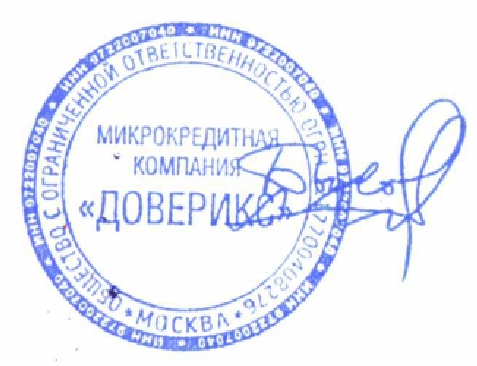 Генеральный директорООО МКК «Доверикс»                     М.Л. Быков07 марта 2024  г. ТАРИФЫ МИКРОЗАЙМОВ Общества с ограниченной ответственностью Микрокредитная компания «Доверикс»г. Москва, 2024ОТДЕЛ АВТОКРЕДИТОВАНИЯОТДЕЛ КОЛЛ ЦЕНТР ОВЗ АВТОКРЕДИТОВАНИЕОВЗ АВТОЗАЛОГИОВЗ ОНЛАЙН ЛИНЕЙКАОВЗ ОФФЛАЙН ЛИНЕЙКАОВЗ СОЗАЕМСТВООВЗ РЕФИНАНСИРОВАНИЕ СТОРОННИХ МФООВЗ РЕФИНАНСИРОВАНИЕ (БАЗОВЫЙ СТАНДАРТ)ОВЗ СПЕЦПРОДУКТМУЛЬТИОФИСЫ«СОТРУДНИК»АКЦИИНазвание тарифа:Автосалон  Созаемщик с первоначальным взносом от 0 до  10 %» (01.07.2023)Автосалон  Созаемщик с первоначальным взносом от 0 до  10 %» (01.07.2023)Размер предоставляемого займа по тарифу:от 100 000 до 500 000от 100 000 до 500 000Срок предоставления займа:от 1 года до 5 летот 1 года до 5 летВалюта предоставляемого займа:Российский рубль (RUB)Российский рубль (RUB)Процентная ставка за пользование займомза каждый день пользования Заёмщиком денежными средствамиза каждый год пользования Заёмщиком денежными средствамиПроцентная ставка за пользование займомБазовая ставка - 0,23 %Льготная ставка – 0,15 %83,95  /84,18 %        54,75 / 54,9 % Возраст Заемщика(лет):от 18 до 65от 18 до 65Условия предоставления:Предоставляется Заемщику на покупку автотранспортного средства (ТС)  в автосалоне, с  первоначальным взносом от 0 до 10 % от стоимости ТС. Займ по поручению Заемщика в целях оплаты приобретаемого ТС перечисляется на расчетный счет автосалона (продавца, комиссионера). Обязательным условием выдачи займа является включение в договор потребительского займа не менее 1 (одного) человека. Созаемщиками могут выступать  совершеннолетние, дееспособные члены семьи Заемщика. С даты выдачи займа на сумму займа начисляются проценты за пользование займом по льготной ставке 0,15 % в день. Льготная ставка действует исключительно при условии соблюдения Заёмщиком обязательств по надлежащему возврату займа и своевременной уплате процентов за пользование займом (соблюдение графика уплаты платежей). При возникновении просрочки платежей (в том числе однократной) на сумму просроченного платежа (платежей) и последующие  платежи по графику уплаты начисляются проценты за пользование займом по ставке 0,23 % в день. После погашения просроченной задолженности (вхождения Заемщика в график) применяется ставка процентов за пользование займом в размере 0,15 % в день.После покупки ТС, Заемщик обязан заключить с Кредитором Договор залога приобретаемого за счет заемных денежных средств ТС.  Займ предоставляется на условиях периодичности платежей заемщика при возврате займа, согласно  Графика возврата суммы займа и уплаты процентов. Иные платежи не предусмотрены.Заемщик не позднее 5 (пяти) рабочих дней в даты заключения договора потребительского займа и договора залога обязан зарегистрировать право собственности на ТС в ГИБДД и   предоставить Кредитору следующие документы: оригинальный экземпляр  паспорта транспортного средства (ПТС), свидетельство о регистрации ТС. Оригинальный экземпляр ПТС передается Кредитору на ответственное хранение до погашения займа в полном объеме.  ТС должно отвечать следующим требованиям: иностранные марки  не более 20 лет с момента изготовления ТС; отечественные марки не более 15 лет с момента изготовления ТС. ТС должно быть в исправном состоянии, не иметь видимых существенных повреждений. Предоставление транспортного средства для осмотра и совместной с заемщиком оценки сотрудникам  ООО МКК «Доверикс» обязательно. Заёмщик и ООО МКК «Доверикс» после осмотра ТС определяют стоимость ТС, которую указывают в договоре залога в качестве залоговой стоимости ТС. Ежемесячно по требованию Кредитора  Заемщик обязан предоставлять ООО МКК «Доверикс» ТС для визуального осмотра и определения его фактической  оценочной стоимости на дату осмотра, исходя из ежемесячной амортизации автомобиля. Кредитор вправе ежегодно проводить самостоятельную переоценку рыночной стоимости ТС в целью выявления изменения средней рыночной стоимости ТС. Методику переоценки Кредитор применяет по собственному выбору (сравнительный анализ цен на аналогичные ТС на публичных сайтах сети Интернет). Предоставляется Заемщику на покупку автотранспортного средства (ТС)  в автосалоне, с  первоначальным взносом от 0 до 10 % от стоимости ТС. Займ по поручению Заемщика в целях оплаты приобретаемого ТС перечисляется на расчетный счет автосалона (продавца, комиссионера). Обязательным условием выдачи займа является включение в договор потребительского займа не менее 1 (одного) человека. Созаемщиками могут выступать  совершеннолетние, дееспособные члены семьи Заемщика. С даты выдачи займа на сумму займа начисляются проценты за пользование займом по льготной ставке 0,15 % в день. Льготная ставка действует исключительно при условии соблюдения Заёмщиком обязательств по надлежащему возврату займа и своевременной уплате процентов за пользование займом (соблюдение графика уплаты платежей). При возникновении просрочки платежей (в том числе однократной) на сумму просроченного платежа (платежей) и последующие  платежи по графику уплаты начисляются проценты за пользование займом по ставке 0,23 % в день. После погашения просроченной задолженности (вхождения Заемщика в график) применяется ставка процентов за пользование займом в размере 0,15 % в день.После покупки ТС, Заемщик обязан заключить с Кредитором Договор залога приобретаемого за счет заемных денежных средств ТС.  Займ предоставляется на условиях периодичности платежей заемщика при возврате займа, согласно  Графика возврата суммы займа и уплаты процентов. Иные платежи не предусмотрены.Заемщик не позднее 5 (пяти) рабочих дней в даты заключения договора потребительского займа и договора залога обязан зарегистрировать право собственности на ТС в ГИБДД и   предоставить Кредитору следующие документы: оригинальный экземпляр  паспорта транспортного средства (ПТС), свидетельство о регистрации ТС. Оригинальный экземпляр ПТС передается Кредитору на ответственное хранение до погашения займа в полном объеме.  ТС должно отвечать следующим требованиям: иностранные марки  не более 20 лет с момента изготовления ТС; отечественные марки не более 15 лет с момента изготовления ТС. ТС должно быть в исправном состоянии, не иметь видимых существенных повреждений. Предоставление транспортного средства для осмотра и совместной с заемщиком оценки сотрудникам  ООО МКК «Доверикс» обязательно. Заёмщик и ООО МКК «Доверикс» после осмотра ТС определяют стоимость ТС, которую указывают в договоре залога в качестве залоговой стоимости ТС. Ежемесячно по требованию Кредитора  Заемщик обязан предоставлять ООО МКК «Доверикс» ТС для визуального осмотра и определения его фактической  оценочной стоимости на дату осмотра, исходя из ежемесячной амортизации автомобиля. Кредитор вправе ежегодно проводить самостоятельную переоценку рыночной стоимости ТС в целью выявления изменения средней рыночной стоимости ТС. Методику переоценки Кредитор применяет по собственному выбору (сравнительный анализ цен на аналогичные ТС на публичных сайтах сети Интернет). Название тарифа:Автозаем с первоначальным взносом  от 0 до 10 % (01.07.2023)Автозаем с первоначальным взносом  от 0 до 10 % (01.07.2023)Размер предоставляемого займа по тарифу:от 100 000 до 500 000от 100 000 до 500 000Срок предоставления займа:1800 дней1800 днейВалюта предоставляемого займа:Российский рубль (RUB)Российский рубль (RUB)Процентная ставка за пользование займомза каждый день пользования Заёмщиком денежными средствамиза каждый годпользования Заёмщиком денежными средствамиПроцентная ставка за пользование займомБазовая ставка - 0,23 %Льготная ставка – 0,15 %83,95 / 84,18 % 54,75 / 54,9 %Возраст Заемщика(лет):от 24 до 65от 24 до 65Условия предоставления:Предоставляется Заемщику на покупку автотранспортного средства (ТС), с первоначальным взносом от 0 до 10 %. Займ по поручению Заемщика в целях оплаты приобретаемого ТС перечисляется на банковский счет продавца ТС. С даты выдачи займа на сумму займа начисляются проценты за пользование займом по льготной ставке 0,15 % в день. Льготная ставка действует исключительно при условии соблюдения Заёмщиком обязательств по надлежащему возврату займа и своевременной уплате процентов за пользование займом (соблюдение графика уплаты платежей). При возникновении просрочки платежей (в том числе однократной) на сумму просроченного платежа (платежей) и последующие  платежи по графику уплаты начисляются проценты за пользование займом по ставке 0,23 % в день. После погашения просроченной задолженности (вхождения Заемщика в график) применяется ставка процентов за пользование займом в размере 0,15 % в день.После покупки ТС, Заемщик обязан заключить с Кредитором Договор залога приобретаемого за счет заемных денежных средств ТС.  Займ предоставляется на условиях периодичности платежей заемщика при возврате займа, согласно  Графика возврата суммы займа и уплаты процентов. Иные платежи не предусмотрены.Заемщик не позднее 5 (пяти) рабочих дней в даты заключения договора потребительского займа и договора залога обязан зарегистрировать право собственности на ТС в ГИБДД и   предоставить Кредитору следующие документы: оригинальный экземпляр  паспорта транспортного средства (ПТС), свидетельство о регистрации ТС. Оригинальный экземпляр ПТС передается Кредитору на ответственное хранение до погашения займа в полном объеме.  ТС должно отвечать следующим требованиям: иностранные марки  не более 20 лет с момента изготовления ТС; отечественные марки не более 15 лет с момента изготовления ТС. ТС должно быть в исправном состоянии, не иметь видимых существенных повреждений.   Предоставление транспортного средства для осмотра и совместной с заемщиком оценки сотрудникам  ООО МКК «Доверикс» обязательно. Заёмщик и ООО МКК «Доверикс» после осмотра ТС определяют стоимость ТС, которую указывают в договоре залога в качестве залоговой стоимости ТС. Ежемесячно Заемщик обязан предоставлять ООО МКК «Доверикс» ТС для визуального осмотра и определения его фактической  оценочной стоимости на дату осмотра, исходя из ежемесячной амортизации автомобиля. Кредитор вправе ежегодно проводить самостоятельную переоценку рыночной стоимости ТС в целью выявления изменения средней рыночной стоимости ТС. Методику переоценки Кредитор применяет по собственному выбору (сравнительный анализ цен на аналогичные ТС на публичных сайтах сети Интернет).Предоставляется Заемщику на покупку автотранспортного средства (ТС), с первоначальным взносом от 0 до 10 %. Займ по поручению Заемщика в целях оплаты приобретаемого ТС перечисляется на банковский счет продавца ТС. С даты выдачи займа на сумму займа начисляются проценты за пользование займом по льготной ставке 0,15 % в день. Льготная ставка действует исключительно при условии соблюдения Заёмщиком обязательств по надлежащему возврату займа и своевременной уплате процентов за пользование займом (соблюдение графика уплаты платежей). При возникновении просрочки платежей (в том числе однократной) на сумму просроченного платежа (платежей) и последующие  платежи по графику уплаты начисляются проценты за пользование займом по ставке 0,23 % в день. После погашения просроченной задолженности (вхождения Заемщика в график) применяется ставка процентов за пользование займом в размере 0,15 % в день.После покупки ТС, Заемщик обязан заключить с Кредитором Договор залога приобретаемого за счет заемных денежных средств ТС.  Займ предоставляется на условиях периодичности платежей заемщика при возврате займа, согласно  Графика возврата суммы займа и уплаты процентов. Иные платежи не предусмотрены.Заемщик не позднее 5 (пяти) рабочих дней в даты заключения договора потребительского займа и договора залога обязан зарегистрировать право собственности на ТС в ГИБДД и   предоставить Кредитору следующие документы: оригинальный экземпляр  паспорта транспортного средства (ПТС), свидетельство о регистрации ТС. Оригинальный экземпляр ПТС передается Кредитору на ответственное хранение до погашения займа в полном объеме.  ТС должно отвечать следующим требованиям: иностранные марки  не более 20 лет с момента изготовления ТС; отечественные марки не более 15 лет с момента изготовления ТС. ТС должно быть в исправном состоянии, не иметь видимых существенных повреждений.   Предоставление транспортного средства для осмотра и совместной с заемщиком оценки сотрудникам  ООО МКК «Доверикс» обязательно. Заёмщик и ООО МКК «Доверикс» после осмотра ТС определяют стоимость ТС, которую указывают в договоре залога в качестве залоговой стоимости ТС. Ежемесячно Заемщик обязан предоставлять ООО МКК «Доверикс» ТС для визуального осмотра и определения его фактической  оценочной стоимости на дату осмотра, исходя из ежемесячной амортизации автомобиля. Кредитор вправе ежегодно проводить самостоятельную переоценку рыночной стоимости ТС в целью выявления изменения средней рыночной стоимости ТС. Методику переоценки Кредитор применяет по собственному выбору (сравнительный анализ цен на аналогичные ТС на публичных сайтах сети Интернет).Предоставляется Заемщику на покупку автотранспортного средства (ТС), с первоначальным взносом от 0 до 10 %. Займ по поручению Заемщика в целях оплаты приобретаемого ТС перечисляется на банковский счет продавца ТС. С даты выдачи займа на сумму займа начисляются проценты за пользование займом по льготной ставке 0,15 % в день. Льготная ставка действует исключительно при условии соблюдения Заёмщиком обязательств по надлежащему возврату займа и своевременной уплате процентов за пользование займом (соблюдение графика уплаты платежей). При возникновении просрочки платежей (в том числе однократной) на сумму просроченного платежа (платежей) и последующие  платежи по графику уплаты начисляются проценты за пользование займом по ставке 0,23 % в день. После погашения просроченной задолженности (вхождения Заемщика в график) применяется ставка процентов за пользование займом в размере 0,15 % в день.После покупки ТС, Заемщик обязан заключить с Кредитором Договор залога приобретаемого за счет заемных денежных средств ТС.  Займ предоставляется на условиях периодичности платежей заемщика при возврате займа, согласно  Графика возврата суммы займа и уплаты процентов. Иные платежи не предусмотрены.Заемщик не позднее 5 (пяти) рабочих дней в даты заключения договора потребительского займа и договора залога обязан зарегистрировать право собственности на ТС в ГИБДД и   предоставить Кредитору следующие документы: оригинальный экземпляр  паспорта транспортного средства (ПТС), свидетельство о регистрации ТС. Оригинальный экземпляр ПТС передается Кредитору на ответственное хранение до погашения займа в полном объеме.  ТС должно отвечать следующим требованиям: иностранные марки  не более 20 лет с момента изготовления ТС; отечественные марки не более 15 лет с момента изготовления ТС. ТС должно быть в исправном состоянии, не иметь видимых существенных повреждений.   Предоставление транспортного средства для осмотра и совместной с заемщиком оценки сотрудникам  ООО МКК «Доверикс» обязательно. Заёмщик и ООО МКК «Доверикс» после осмотра ТС определяют стоимость ТС, которую указывают в договоре залога в качестве залоговой стоимости ТС. Ежемесячно Заемщик обязан предоставлять ООО МКК «Доверикс» ТС для визуального осмотра и определения его фактической  оценочной стоимости на дату осмотра, исходя из ежемесячной амортизации автомобиля. Кредитор вправе ежегодно проводить самостоятельную переоценку рыночной стоимости ТС в целью выявления изменения средней рыночной стоимости ТС. Методику переоценки Кредитор применяет по собственному выбору (сравнительный анализ цен на аналогичные ТС на публичных сайтах сети Интернет).Предоставляется Заемщику на покупку автотранспортного средства (ТС), с первоначальным взносом от 0 до 10 %. Займ по поручению Заемщика в целях оплаты приобретаемого ТС перечисляется на банковский счет продавца ТС. С даты выдачи займа на сумму займа начисляются проценты за пользование займом по льготной ставке 0,15 % в день. Льготная ставка действует исключительно при условии соблюдения Заёмщиком обязательств по надлежащему возврату займа и своевременной уплате процентов за пользование займом (соблюдение графика уплаты платежей). При возникновении просрочки платежей (в том числе однократной) на сумму просроченного платежа (платежей) и последующие  платежи по графику уплаты начисляются проценты за пользование займом по ставке 0,23 % в день. После погашения просроченной задолженности (вхождения Заемщика в график) применяется ставка процентов за пользование займом в размере 0,15 % в день.После покупки ТС, Заемщик обязан заключить с Кредитором Договор залога приобретаемого за счет заемных денежных средств ТС.  Займ предоставляется на условиях периодичности платежей заемщика при возврате займа, согласно  Графика возврата суммы займа и уплаты процентов. Иные платежи не предусмотрены.Заемщик не позднее 5 (пяти) рабочих дней в даты заключения договора потребительского займа и договора залога обязан зарегистрировать право собственности на ТС в ГИБДД и   предоставить Кредитору следующие документы: оригинальный экземпляр  паспорта транспортного средства (ПТС), свидетельство о регистрации ТС. Оригинальный экземпляр ПТС передается Кредитору на ответственное хранение до погашения займа в полном объеме.  ТС должно отвечать следующим требованиям: иностранные марки  не более 20 лет с момента изготовления ТС; отечественные марки не более 15 лет с момента изготовления ТС. ТС должно быть в исправном состоянии, не иметь видимых существенных повреждений.   Предоставление транспортного средства для осмотра и совместной с заемщиком оценки сотрудникам  ООО МКК «Доверикс» обязательно. Заёмщик и ООО МКК «Доверикс» после осмотра ТС определяют стоимость ТС, которую указывают в договоре залога в качестве залоговой стоимости ТС. Ежемесячно Заемщик обязан предоставлять ООО МКК «Доверикс» ТС для визуального осмотра и определения его фактической  оценочной стоимости на дату осмотра, исходя из ежемесячной амортизации автомобиля. Кредитор вправе ежегодно проводить самостоятельную переоценку рыночной стоимости ТС в целью выявления изменения средней рыночной стоимости ТС. Методику переоценки Кредитор применяет по собственному выбору (сравнительный анализ цен на аналогичные ТС на публичных сайтах сети Интернет).Название тарифа:Автосалон с первоначальным взносом от 0 до 10 % (01.07.2023)Автосалон с первоначальным взносом от 0 до 10 % (01.07.2023)Размер предоставляемого займа по тарифу:от 100 000 до 500 000от 100 000 до 500 000Срок предоставления займа:от 1 года до 5 летот 1 года до 5 летВалюта предоставляемого займа:Российский рубль (RUB)Российский рубль (RUB)Процентная ставка за пользование займомза каждый день пользования Заёмщиком денежными средствамиза каждый годпользования Заёмщиком денежными средствамиПроцентная ставка за пользование займомБазовая ставка - 0,23 %Льготная ставка – 0,15 %83,95 / 84,18 % 54,75 / 54,9 %Возраст Заемщика(лет):от 24 до 65от 24 до 65Условия предоставления:Предоставляется Заемщику на покупку автотранспортного средства (ТС), с первоначальным взносом от 0 до 10 %. Займ по поручению Заемщика в целях оплаты приобретаемого ТС перечисляется на банковский счет автосалона (продавца, комиссионера).Предоставляется Заемщику на покупку автотранспортного средства (ТС), с первоначальным взносом от 0 до 10 %. Займ по поручению Заемщика в целях оплаты приобретаемого ТС перечисляется на банковский счет автосалона (продавца, комиссионера).С даты выдачи займа на сумму займа начисляются проценты за пользование займом по льготной ставке 0,15 % в день. Льготная ставка действует исключительно при условии соблюдения Заёмщиком обязательств по надлежащему возврату займа и своевременной уплате процентов за пользование займом (соблюдение графика уплаты платежей). При возникновении просрочки платежей (в том числе однократной) на сумму просроченного платежа (платежей) и последующие  платежи по графику уплаты начисляются проценты за пользование займом по ставке 0,23 % в день. После погашения просроченной задолженности (вхождения Заемщика в график) применяется ставка процентов за пользование займом в размере 0,15 % в день. После покупки ТС, Заемщик обязан заключить с Кредитором Договор залога приобретаемого за счет заемных денежных средств ТС.  Займ предоставляется на условиях периодичности платежей заемщика при возврате займа, согласно  Графика возврата суммы займа и уплаты процентов. Иные платежи не предусмотрены. Заемщик не позднее 5 (пяти) рабочих дней в даты заключения договора потребительского займа и договора залога обязан зарегистрировать право собственности на ТС в ГИБДД и   предоставить Кредитору следующие документы: оригинальный экземпляр  паспорта  транспортного средства (ПТС), свидетельство о регистрации ТС. Оригинальный экземпляр ПТС передается Кредитору на ответственное хранение до погашения займа в полном объеме.  ТС должно отвечать следующим требованиям: иностранные марки  не более 20 лет с момента изготовления ТС; отечественные марки не более 15 лет с момента изготовления ТС. ТС должно быть в исправном состоянии, не иметь видимых существенных повреждений.   Предоставление транспортного средства для осмотра и совместной с заемщиком оценки сотрудникам  ООО МКК «Доверикс» обязательно. Заёмщик и ООО МКК «Доверикс» после осмотра ТС определяют стоимость ТС, которую указывают в договоре залога в качестве залоговой стоимости ТС.Ежемесячно Заемщик обязан предоставлять ООО МКК «Доверикс» ТС для визуального осмотра и определения его фактической  оценочной стоимости на дату осмотра, исходя из ежемесячной амортизации автомобиля. Кредитор вправе ежегодно проводить самостоятельную переоценку рыночной стоимости ТС в целью выявления изменения средней рыночной стоимости ТС. Методику переоценки Кредитор применяет по собственному выбору (сравнительный анализ цен на аналогичные ТС на публичных сайтах сети Интернет).С даты выдачи займа на сумму займа начисляются проценты за пользование займом по льготной ставке 0,15 % в день. Льготная ставка действует исключительно при условии соблюдения Заёмщиком обязательств по надлежащему возврату займа и своевременной уплате процентов за пользование займом (соблюдение графика уплаты платежей). При возникновении просрочки платежей (в том числе однократной) на сумму просроченного платежа (платежей) и последующие  платежи по графику уплаты начисляются проценты за пользование займом по ставке 0,23 % в день. После погашения просроченной задолженности (вхождения Заемщика в график) применяется ставка процентов за пользование займом в размере 0,15 % в день. После покупки ТС, Заемщик обязан заключить с Кредитором Договор залога приобретаемого за счет заемных денежных средств ТС.  Займ предоставляется на условиях периодичности платежей заемщика при возврате займа, согласно  Графика возврата суммы займа и уплаты процентов. Иные платежи не предусмотрены. Заемщик не позднее 5 (пяти) рабочих дней в даты заключения договора потребительского займа и договора залога обязан зарегистрировать право собственности на ТС в ГИБДД и   предоставить Кредитору следующие документы: оригинальный экземпляр  паспорта  транспортного средства (ПТС), свидетельство о регистрации ТС. Оригинальный экземпляр ПТС передается Кредитору на ответственное хранение до погашения займа в полном объеме.  ТС должно отвечать следующим требованиям: иностранные марки  не более 20 лет с момента изготовления ТС; отечественные марки не более 15 лет с момента изготовления ТС. ТС должно быть в исправном состоянии, не иметь видимых существенных повреждений.   Предоставление транспортного средства для осмотра и совместной с заемщиком оценки сотрудникам  ООО МКК «Доверикс» обязательно. Заёмщик и ООО МКК «Доверикс» после осмотра ТС определяют стоимость ТС, которую указывают в договоре залога в качестве залоговой стоимости ТС.Ежемесячно Заемщик обязан предоставлять ООО МКК «Доверикс» ТС для визуального осмотра и определения его фактической  оценочной стоимости на дату осмотра, исходя из ежемесячной амортизации автомобиля. Кредитор вправе ежегодно проводить самостоятельную переоценку рыночной стоимости ТС в целью выявления изменения средней рыночной стоимости ТС. Методику переоценки Кредитор применяет по собственному выбору (сравнительный анализ цен на аналогичные ТС на публичных сайтах сети Интернет).Название тарифа:Автозаем  Созаемщик с первоначальным  взносом от 0 до 10 % (01.07.2023)Автозаем  Созаемщик с первоначальным  взносом от 0 до 10 % (01.07.2023)Размер предоставляемого займа по тарифу:от 100 000 до 500 000от 100 000 до 500 000Срок предоставления займа:от 1 года до 5 летот 1 года до 5 летВалюта предоставляемого займа:Российский рубль (RUB)Российский рубль (RUB)Процентная ставка за пользование займомза каждый день пользования Заёмщиком денежными средствамиза каждый год пользования Заёмщиком денежными средствамиПроцентная ставка за пользование займомБазовая ставка - 0,23 %Льготная ставка – 0,15 %83,95 / 84,18 % 54,75 / 54,9 %Возраст Заемщика(лет):от 18 до 65от 18 до 65Условия предоставления:Предоставляется Заемщику на покупку автотранспортного средства (ТС), с первоначальным взносом от 0 д 15 %. Займ по поручению Заемщика в целях оплаты приобретаемого ТС перечисляется на банковский счет продавца. Обязательным условием выдачи займа является включение в договор потребительского займа не менее 1 (одного) человека. Созаемщиками могут выступать  совершеннолетние, дееспособные члены семьи Заемщика. С даты выдачи займа на сумму займа начисляются проценты за пользование займом по льготной ставке 0,15 % в день. Льготная ставка действует исключительно при условии соблюдения Заёмщиком обязательств по надлежащему возврату займа и своевременной уплате процентов за пользование займом (соблюдение графика уплаты платежей). При возникновении просрочки платежей (в том числе однократной) на сумму просроченного платежа (платежей) и последующие  платежи по графику уплаты начисляются проценты за пользование займом по ставке 0,23 % в день. После погашения просроченной задолженности (вхождения Заемщика в график) применяется ставка процентов за пользование займом в размере 0,15 % в день. После покупки ТС, Заемщик обязан заключить с Кредитором Договор залога приобретаемого за счет заемных денежных средств ТС.  Займ предоставляется на условиях периодичности платежей заемщика при возврате займа, согласно  Графика возврата суммы займа и уплаты процентов. Иные платежи не предусмотрены. Заемщик не позднее 5 (пяти) рабочих дней в даты заключения договора потребительского займа и договора залога обязан зарегистрировать право собственности на ТС в ГИБДД и   предоставить Кредитору следующие документы: оригинальный экземпляр  паспорта транспортного средства (ПТС), свидетельство о регистрации ТС. Оригинальный экземпляр ПТС передается Кредитору на ответственное хранение до погашения займа в полном объеме.  ТС должно отвечать следующим требованиям: иностранные марки  не более 20 лет с момента изготовления ТС; отечественные марки не более 15 лет с момента изготовления ТС. ТС должно быть в исправном состоянии, не иметь видимых существенных повреждений. Предоставление транспортного средства для осмотра и совместной с заемщиком оценки сотрудникам  ООО МКК «Доверикс» обязательно. Заёмщик и ООО МКК «Доверикс» после осмотра ТС определяют стоимость ТС, которую указывают в договоре залога в качестве залоговой стоимости ТС. Ежемесячно Заемщик обязан предоставлять ООО МКК «Доверикс» ТС для визуального осмотра и определения его фактической  оценочной стоимости на дату осмотра, исходя из ежемесячной амортизации автомобиля. Кредитор вправе ежегодно проводить самостоятельную переоценку рыночной стоимости ТС в целью выявления изменения средней рыночной стоимости ТС. Методику переоценки Кредитор применяет по собственному выбору (сравнительный анализ цен на аналогичные ТС на публичных сайтах сети Интернет).Предоставляется Заемщику на покупку автотранспортного средства (ТС), с первоначальным взносом от 0 д 15 %. Займ по поручению Заемщика в целях оплаты приобретаемого ТС перечисляется на банковский счет продавца. Обязательным условием выдачи займа является включение в договор потребительского займа не менее 1 (одного) человека. Созаемщиками могут выступать  совершеннолетние, дееспособные члены семьи Заемщика. С даты выдачи займа на сумму займа начисляются проценты за пользование займом по льготной ставке 0,15 % в день. Льготная ставка действует исключительно при условии соблюдения Заёмщиком обязательств по надлежащему возврату займа и своевременной уплате процентов за пользование займом (соблюдение графика уплаты платежей). При возникновении просрочки платежей (в том числе однократной) на сумму просроченного платежа (платежей) и последующие  платежи по графику уплаты начисляются проценты за пользование займом по ставке 0,23 % в день. После погашения просроченной задолженности (вхождения Заемщика в график) применяется ставка процентов за пользование займом в размере 0,15 % в день. После покупки ТС, Заемщик обязан заключить с Кредитором Договор залога приобретаемого за счет заемных денежных средств ТС.  Займ предоставляется на условиях периодичности платежей заемщика при возврате займа, согласно  Графика возврата суммы займа и уплаты процентов. Иные платежи не предусмотрены. Заемщик не позднее 5 (пяти) рабочих дней в даты заключения договора потребительского займа и договора залога обязан зарегистрировать право собственности на ТС в ГИБДД и   предоставить Кредитору следующие документы: оригинальный экземпляр  паспорта транспортного средства (ПТС), свидетельство о регистрации ТС. Оригинальный экземпляр ПТС передается Кредитору на ответственное хранение до погашения займа в полном объеме.  ТС должно отвечать следующим требованиям: иностранные марки  не более 20 лет с момента изготовления ТС; отечественные марки не более 15 лет с момента изготовления ТС. ТС должно быть в исправном состоянии, не иметь видимых существенных повреждений. Предоставление транспортного средства для осмотра и совместной с заемщиком оценки сотрудникам  ООО МКК «Доверикс» обязательно. Заёмщик и ООО МКК «Доверикс» после осмотра ТС определяют стоимость ТС, которую указывают в договоре залога в качестве залоговой стоимости ТС. Ежемесячно Заемщик обязан предоставлять ООО МКК «Доверикс» ТС для визуального осмотра и определения его фактической  оценочной стоимости на дату осмотра, исходя из ежемесячной амортизации автомобиля. Кредитор вправе ежегодно проводить самостоятельную переоценку рыночной стоимости ТС в целью выявления изменения средней рыночной стоимости ТС. Методику переоценки Кредитор применяет по собственному выбору (сравнительный анализ цен на аналогичные ТС на публичных сайтах сети Интернет).Название тарифа:Автозаем (до 100 000) (01.07.2023)Автозаем (до 100 000) (01.07.2023)Размер предоставляемого займа по тарифу:от 10 000 до 100 000от 10 000 до 100 000Срок предоставления займа:от 1 года до 3 летот 1 года до 3 летВалюта предоставляемого займа:Российский рубль (RUB)Российский рубль (RUB)Процентная ставка за пользование займомза каждый день пользования Заёмщиком денежными средствамиза каждый годпользования Заёмщиком денежными средствамиПроцентная ставка за пользование займом0,21 %76,65 / 76,86 %Возраст Заемщика(лет):от 24 до 65от 24 до 65Условия предоставления:Предоставляется Заемщику на покупку автотранспортного средства (ТС). Внесение первоначального взноса, в размере от 10 % от стоимости автомобиля обязательно.После покупки ТС, Заемщик обязан заключить с Кредитором Договор залога приобретаемого за счет заемных денежных средств ТС.  Займ предоставляется на условиях периодичности платежей заемщика при возврате займа, согласно  Графика возврата суммы займа и уплаты процентов. Иные платежи не предусмотрены.Заемщик не позднее 5 (пяти) рабочих дней в даты заключения договора потребительского займа и договора залога обязан зарегистрировать право собственности на ТС в ГИБДД и   предоставить Кредитору следующие документы: оригинальный экземпляр  паспорта транспортного средства (ПТС), свидетельство о регистрации ТС. Оригинальный экземпляр ПТС передается Кредитору на ответственное хранение до погашения займа в полном объеме.  ТС должно отвечать следующим требованиям: иностранные марки  не более 20 лет с момента изготовления ТС; отечественные марки не более 15 лет с момента изготовления ТС. ТС должно быть в исправном состоянии, не иметь видимых существенных повреждений. Предоставление транспортного средства для осмотра и совместной с заемщиком оценки сотрудникам  ООО МКК «Доверикс» обязательно. Заёмщик и ООО МКК «Доверикс» после осмотра ТС определяют стоимость ТС, которую указывают в договоре залога в качестве залоговой стоимости ТС. Ежемесячно Заемщик обязан предоставлять ООО МКК «Доверикс» ТС для визуального осмотра и определения его фактической  оценочной стоимости на дату осмотра, исходя из ежемесячной амортизации автомобиля.Кредитор вправе ежегодно проводить самостоятельную переоценку рыночной стоимости ТС в целью выявления изменения средней рыночной стоимости ТС. Методику переоценки Кредитор применяет по собственному выбору (сравнительный анализ цен на аналогичные ТС на публичных сайтах сети Интернет). Предоставляется Заемщику на покупку автотранспортного средства (ТС). Внесение первоначального взноса, в размере от 10 % от стоимости автомобиля обязательно.После покупки ТС, Заемщик обязан заключить с Кредитором Договор залога приобретаемого за счет заемных денежных средств ТС.  Займ предоставляется на условиях периодичности платежей заемщика при возврате займа, согласно  Графика возврата суммы займа и уплаты процентов. Иные платежи не предусмотрены.Заемщик не позднее 5 (пяти) рабочих дней в даты заключения договора потребительского займа и договора залога обязан зарегистрировать право собственности на ТС в ГИБДД и   предоставить Кредитору следующие документы: оригинальный экземпляр  паспорта транспортного средства (ПТС), свидетельство о регистрации ТС. Оригинальный экземпляр ПТС передается Кредитору на ответственное хранение до погашения займа в полном объеме.  ТС должно отвечать следующим требованиям: иностранные марки  не более 20 лет с момента изготовления ТС; отечественные марки не более 15 лет с момента изготовления ТС. ТС должно быть в исправном состоянии, не иметь видимых существенных повреждений. Предоставление транспортного средства для осмотра и совместной с заемщиком оценки сотрудникам  ООО МКК «Доверикс» обязательно. Заёмщик и ООО МКК «Доверикс» после осмотра ТС определяют стоимость ТС, которую указывают в договоре залога в качестве залоговой стоимости ТС. Ежемесячно Заемщик обязан предоставлять ООО МКК «Доверикс» ТС для визуального осмотра и определения его фактической  оценочной стоимости на дату осмотра, исходя из ежемесячной амортизации автомобиля.Кредитор вправе ежегодно проводить самостоятельную переоценку рыночной стоимости ТС в целью выявления изменения средней рыночной стоимости ТС. Методику переоценки Кредитор применяет по собственному выбору (сравнительный анализ цен на аналогичные ТС на публичных сайтах сети Интернет). Название тарифа:Автосалон (до 100 000) (01.07.2023)Автосалон (до 100 000) (01.07.2023)Размер предоставляемого займа по тарифу:от 1 000 до 100 000от 1 000 до 100 000Срок предоставления займа:от 1 года до 3 летот 1 года до 3 летВалюта предоставляемого займа:Российский рубль (RUB)Российский рубль (RUB)Процентная ставка за пользование займомза каждый день пользования Заёмщиком денежными средствамиза каждый годпользования Заёмщиком денежными средствамиПроцентная ставка за пользование займом0,21 %76,65 / 76,86 %Возраст Заемщика(лет):от 24 до 65от 24 до 65Условия предоставления:Предоставляется Заемщику на покупку автотранспортного средства (ТС). Займ по поручению Заемщика перечисляется на банковский счет автосалона (продавца, комиссионера). Внесение первоначального взноса, в размере от 10 % от стоимости автомобиля обязательно.После покупки ТС, Заемщик обязан заключить с Кредитором Договор залога приобретаемого за счет заемных денежных средств ТС.  Займ предоставляется на условиях периодичности платежей заемщика при возврате займа, согласно  Графика возврата суммы займа и уплаты процентов. Иные платежи не предусмотрены.Заемщик не позднее 5 (пяти) рабочих дней в даты заключения договора потребительского займа и договора залога обязан зарегистрировать право собственности на ТС в ГИБДД и   предоставить Кредитору следующие документы: оригинальный экземпляр  паспорта транспортного средства (ПТС), свидетельство о регистрации ТС. Оригинальный экземпляр ПТС передается Кредитору на ответственное хранение до погашения займа в полном объеме.  ТС должно отвечать следующим требованиям: иностранные марки  не более 20 лет с момента изготовления ТС; отечественные марки не более 15 лет с момента изготовления ТС. ТС должно быть в исправном состоянии, не иметь видимых существенных повреждений. Предоставление транспортного средства для осмотра и совместной с заемщиком оценки сотрудникам  ООО МКК «Доверикс» обязательно. Заёмщик и ООО МКК «Доверикс» после осмотра ТС определяют стоимость ТС, которую указывают в договоре залога в качестве залоговой стоимости ТС. Ежемесячно Заемщик обязан предоставлять ООО МКК «Доверикс» ТС для визуального осмотра и определения его фактической  оценочной стоимости на дату осмотра, исходя из ежемесячной амортизации автомобиля. Кредитор вправе ежегодно проводить самостоятельную переоценку рыночной стоимости ТС в целью выявления изменения средней рыночной стоимости ТС. Методику переоценки Кредитор применяет по собственному выбору (сравнительный анализ цен на аналогичные ТС на публичных сайтах сети Интернет).Предоставляется Заемщику на покупку автотранспортного средства (ТС). Займ по поручению Заемщика перечисляется на банковский счет автосалона (продавца, комиссионера). Внесение первоначального взноса, в размере от 10 % от стоимости автомобиля обязательно.После покупки ТС, Заемщик обязан заключить с Кредитором Договор залога приобретаемого за счет заемных денежных средств ТС.  Займ предоставляется на условиях периодичности платежей заемщика при возврате займа, согласно  Графика возврата суммы займа и уплаты процентов. Иные платежи не предусмотрены.Заемщик не позднее 5 (пяти) рабочих дней в даты заключения договора потребительского займа и договора залога обязан зарегистрировать право собственности на ТС в ГИБДД и   предоставить Кредитору следующие документы: оригинальный экземпляр  паспорта транспортного средства (ПТС), свидетельство о регистрации ТС. Оригинальный экземпляр ПТС передается Кредитору на ответственное хранение до погашения займа в полном объеме.  ТС должно отвечать следующим требованиям: иностранные марки  не более 20 лет с момента изготовления ТС; отечественные марки не более 15 лет с момента изготовления ТС. ТС должно быть в исправном состоянии, не иметь видимых существенных повреждений. Предоставление транспортного средства для осмотра и совместной с заемщиком оценки сотрудникам  ООО МКК «Доверикс» обязательно. Заёмщик и ООО МКК «Доверикс» после осмотра ТС определяют стоимость ТС, которую указывают в договоре залога в качестве залоговой стоимости ТС. Ежемесячно Заемщик обязан предоставлять ООО МКК «Доверикс» ТС для визуального осмотра и определения его фактической  оценочной стоимости на дату осмотра, исходя из ежемесячной амортизации автомобиля. Кредитор вправе ежегодно проводить самостоятельную переоценку рыночной стоимости ТС в целью выявления изменения средней рыночной стоимости ТС. Методику переоценки Кредитор применяет по собственному выбору (сравнительный анализ цен на аналогичные ТС на публичных сайтах сети Интернет).Название тарифа:Автозаем до 500 000, 0,15 % (01.07.2023)Автозаем до 500 000, 0,15 % (01.07.2023)Размер предоставляемого займа по тарифу:от 100 000 до 500 000от 100 000 до 500 000Срок предоставления займа:от 1 года до 5 летот 1 года до 5 летВалюта предоставляемого займа:Российский рубль (RUB)Российский рубль (RUB)Процентная ставка за пользование займомза каждый день пользования Заёмщиком денежными средствамиза каждый годпользования Заёмщиком денежными средствамиПроцентная ставка за пользование займом0,15 %54,75 / 54,90 %Возраст Заемщика(лет):от 24 до 65от 24 до 65Условия предоставления:Предоставляется Заемщику на покупку автотранспортного средства (ТС). Внесение первоначального взноса, в размере от 10 % от стоимости автомобиля обязательно.После покупки ТС, Заемщик обязан заключить с Кредитором Договор залога приобретаемого за счет заемных денежных средств ТС.  Займ предоставляется на условиях периодичности платежей заемщика при возврате займа, согласно  Графика возврата суммы займа и уплаты процентов. Иные платежи не предусмотрены. Заемщик не позднее 5 (пяти) рабочих дней в даты заключения договора потребительского займа и договора залога обязан зарегистрировать право собственности на ТС в ГИБДД и   предоставить Кредитору следующие документы: оригинальный экземпляр  паспорта транспортного средства (ПТС), свидетельство о регистрации ТС. Оригинальный экземпляр ПТС передается Кредитору на ответственное хранение до погашения займа в полном объеме.  Предоставляется Заемщику на покупку автотранспортного средства (ТС). Внесение первоначального взноса, в размере от 10 % от стоимости автомобиля обязательно.После покупки ТС, Заемщик обязан заключить с Кредитором Договор залога приобретаемого за счет заемных денежных средств ТС.  Займ предоставляется на условиях периодичности платежей заемщика при возврате займа, согласно  Графика возврата суммы займа и уплаты процентов. Иные платежи не предусмотрены. Заемщик не позднее 5 (пяти) рабочих дней в даты заключения договора потребительского займа и договора залога обязан зарегистрировать право собственности на ТС в ГИБДД и   предоставить Кредитору следующие документы: оригинальный экземпляр  паспорта транспортного средства (ПТС), свидетельство о регистрации ТС. Оригинальный экземпляр ПТС передается Кредитору на ответственное хранение до погашения займа в полном объеме.  ТС должно отвечать следующим требованиям: иностранные марки  не более 20 лет с момента изготовления ТС; отечественные марки не более 15 лет с момента изготовления ТС. ТС должно быть в исправном состоянии, не иметь видимых существенных повреждений. Предоставление транспортного средства для осмотра и совместной с заемщиком оценки сотрудникам  ООО МКК «Доверикс» обязательно. Заёмщик и ООО МКК «Доверикс» после осмотра ТС определяют стоимость ТС, которую указывают в договоре залога в качестве залоговой стоимости ТС. Ежемесячно Заемщик обязан предоставлять ООО МКК «Доверикс» ТС для визуального осмотра и определения его фактической  оценочной стоимости на дату осмотра, исходя из ежемесячной амортизации автомобиля. Кредитор вправе ежегодно проводить самостоятельную переоценку рыночной стоимости ТС в целью выявления изменения средней рыночной стоимости ТС. Методику переоценки Кредитор применяет по собственному выбору (сравнительный анализ цен на аналогичные ТС на публичных сайтах сети Интернет). ТС должно отвечать следующим требованиям: иностранные марки  не более 20 лет с момента изготовления ТС; отечественные марки не более 15 лет с момента изготовления ТС. ТС должно быть в исправном состоянии, не иметь видимых существенных повреждений. Предоставление транспортного средства для осмотра и совместной с заемщиком оценки сотрудникам  ООО МКК «Доверикс» обязательно. Заёмщик и ООО МКК «Доверикс» после осмотра ТС определяют стоимость ТС, которую указывают в договоре залога в качестве залоговой стоимости ТС. Ежемесячно Заемщик обязан предоставлять ООО МКК «Доверикс» ТС для визуального осмотра и определения его фактической  оценочной стоимости на дату осмотра, исходя из ежемесячной амортизации автомобиля. Кредитор вправе ежегодно проводить самостоятельную переоценку рыночной стоимости ТС в целью выявления изменения средней рыночной стоимости ТС. Методику переоценки Кредитор применяет по собственному выбору (сравнительный анализ цен на аналогичные ТС на публичных сайтах сети Интернет). Название тарифа:Автосалон до 500 000, 0,15 % (01.07.2023)Автосалон до 500 000, 0,15 % (01.07.2023)Размер предоставляемого займа по тарифу:от 100 000 до 500 000от 100 000 до 500 000Срок предоставления займа:от 1 года до 5 летот 1 года до 5 летВалюта предоставляемого займа:Российский рубль (RUB)Российский рубль (RUB)Процентная ставка за пользование займомза каждый день пользования Заёмщиком денежными средствамиза каждый годпользования Заёмщиком денежными средствамиПроцентная ставка за пользование займом0,15 %54,75 / 54,90 %Возраст Заемщика(лет):от 24 до 65от 24 до 65Условия предоставления:Предоставляется Заемщику на покупку автотранспортного средства (ТС). Займ по поручению Заемщика перечисляется на банковский счет автосалона (продавца, комиссионера). Внесение первоначального взноса, в размере от 10 % от стоимости автомобиля обязательно.После покупки ТС, Заемщик обязан заключить с Кредитором Договор залога приобретаемого за счет заемных денежных средств ТС.  Займ предоставляется на условиях периодичности платежей заемщика при возврате займа, согласно  Графика возврата суммы займа и уплаты процентов. Иные платежи не предусмотрены.Заемщик не позднее 5 (пяти) рабочих дней в даты заключения договора потребительского займа и договора залога обязан зарегистрировать право собственности на ТС в ГИБДД и   предоставить Кредитору следующие документы: оригинальный экземпляр  паспорта транспортного средства (ПТС), свидетельство о регистрации ТС. Оригинальный экземпляр ПТС передается Кредитору на ответственное хранение до погашения займа в полном объеме.  ТС должно отвечать следующим требованиям: иностранные марки  не более 20 лет с момента изготовления ТС; отечественные марки не более 15 лет с момента изготовления ТС.ТС должно быть в исправном состоянии, не иметь видимых существенных повреждений. Предоставление транспортного средства для осмотра и совместной с заемщиком оценки сотрудникам  ООО МКК «Доверикс» обязательно.Заёмщик и ООО МКК «Доверикс» после осмотра ТС определяют стоимость ТС, которую указывают в договоре залога в качестве залоговой стоимости ТС. Ежемесячно Заемщик обязан предоставлять ООО МКК «Доверикс» ТС для визуального осмотра и определения его фактической  оценочной стоимости на дату осмотра, исходя из ежемесячной амортизации автомобиля. Кредитор вправе ежегодно проводить самостоятельную переоценку рыночной стоимости ТС в целью выявления изменения средней рыночной стоимости ТС. Методику переоценки Кредитор применяет по собственному выбору (сравнительный анализ цен на аналогичные ТС на публичных сайтах сети Интернет).Предоставляется Заемщику на покупку автотранспортного средства (ТС). Займ по поручению Заемщика перечисляется на банковский счет автосалона (продавца, комиссионера). Внесение первоначального взноса, в размере от 10 % от стоимости автомобиля обязательно.После покупки ТС, Заемщик обязан заключить с Кредитором Договор залога приобретаемого за счет заемных денежных средств ТС.  Займ предоставляется на условиях периодичности платежей заемщика при возврате займа, согласно  Графика возврата суммы займа и уплаты процентов. Иные платежи не предусмотрены.Заемщик не позднее 5 (пяти) рабочих дней в даты заключения договора потребительского займа и договора залога обязан зарегистрировать право собственности на ТС в ГИБДД и   предоставить Кредитору следующие документы: оригинальный экземпляр  паспорта транспортного средства (ПТС), свидетельство о регистрации ТС. Оригинальный экземпляр ПТС передается Кредитору на ответственное хранение до погашения займа в полном объеме.  ТС должно отвечать следующим требованиям: иностранные марки  не более 20 лет с момента изготовления ТС; отечественные марки не более 15 лет с момента изготовления ТС.ТС должно быть в исправном состоянии, не иметь видимых существенных повреждений. Предоставление транспортного средства для осмотра и совместной с заемщиком оценки сотрудникам  ООО МКК «Доверикс» обязательно.Заёмщик и ООО МКК «Доверикс» после осмотра ТС определяют стоимость ТС, которую указывают в договоре залога в качестве залоговой стоимости ТС. Ежемесячно Заемщик обязан предоставлять ООО МКК «Доверикс» ТС для визуального осмотра и определения его фактической  оценочной стоимости на дату осмотра, исходя из ежемесячной амортизации автомобиля. Кредитор вправе ежегодно проводить самостоятельную переоценку рыночной стоимости ТС в целью выявления изменения средней рыночной стоимости ТС. Методику переоценки Кредитор применяет по собственному выбору (сравнительный анализ цен на аналогичные ТС на публичных сайтах сети Интернет).Название тарифа:Автозаем  Созаемщик до 500 000, 0,15 % (01.07.2023)Автозаем  Созаемщик до 500 000, 0,15 % (01.07.2023)Размер предоставляемого займа по тарифу:от 100 000 до 500 000от 100 000 до 500 000Срок предоставления займа:от 1 года до 5 летот 1 года до 5 летВалюта предоставляемого займа:Российский рубль (RUB)Российский рубль (RUB)Процентная ставка за пользование займомза каждый день пользования Заёмщиком денежными средствамиза каждый год пользования Заёмщиком денежными средствамиПроцентная ставка за пользование займом0,15 %54,75 / 54,90 %Возраст Заемщика(лет):от 18 до 65от 18 до 65Условия предоставления:Предоставляется Заемщику на покупку автотранспортного средства (ТС). Внесение первоначального взноса, в размере от 10 % от стоимости автомобиля обязательно.Займ по поручению Заемщика в целях оплаты приобретаемого ТС перечисляется на банковский счет продавца. Обязательным условием выдачи займа является включение в договор потребительского займа не менее 1 (одного) человека. Созаемщиками могут выступать  совершеннолетние, дееспособные члены семьи Заемщика. После покупки ТС, Заемщик обязан заключить с Кредитором Договор залога приобретаемого за счет заемных денежных средств ТС.  Займ предоставляется на условиях периодичности платежей заемщика при возврате займа, согласно  Графика возврата суммы займа и уплаты процентов. Иные платежи не предусмотрены.Заемщик не позднее 5 (пяти) рабочих дней в даты заключения договора потребительского займа и договора залога обязан зарегистрировать право собственности на ТС в ГИБДД и   предоставить Кредитору следующие документы: оригинальный экземпляр  паспорта транспортного средства (ПТС), свидетельство о регистрации ТС. Оригинальный экземпляр ПТС передается Кредитору на ответственное хранение до погашения займа в полном объеме.  ТС должно отвечать следующим требованиям: иностранные марки  не более 20 лет с момента изготовления ТС; отечественные марки не более 15 лет с момента изготовления ТС. ТС должно быть в исправном состоянии, не иметь видимых существенных повреждений.Предоставление транспортного средства для осмотра и совместной с заемщиком оценки сотрудникам  ООО МКК «Доверикс» обязательно. Заёмщик и ООО МКК «Доверикс» после осмотра ТС определяют стоимость ТС, которую указывают в договоре залога в качестве залоговой стоимости ТС. Ежемесячно Заемщик обязан предоставлять ООО МКК «Доверикс» ТС для визуального осмотра и определения его фактической  оценочной стоимости на дату осмотра, исходя из ежемесячной амортизации автомобиля. Кредитор вправе ежегодно проводить самостоятельную переоценку рыночной стоимости ТС в целью выявления изменения средней рыночной стоимости ТС. Методику переоценки Кредитор применяет по собственному выбору (сравнительный анализ цен на аналогичные ТС на публичных сайтах сети Интернет).Предоставляется Заемщику на покупку автотранспортного средства (ТС). Внесение первоначального взноса, в размере от 10 % от стоимости автомобиля обязательно.Займ по поручению Заемщика в целях оплаты приобретаемого ТС перечисляется на банковский счет продавца. Обязательным условием выдачи займа является включение в договор потребительского займа не менее 1 (одного) человека. Созаемщиками могут выступать  совершеннолетние, дееспособные члены семьи Заемщика. После покупки ТС, Заемщик обязан заключить с Кредитором Договор залога приобретаемого за счет заемных денежных средств ТС.  Займ предоставляется на условиях периодичности платежей заемщика при возврате займа, согласно  Графика возврата суммы займа и уплаты процентов. Иные платежи не предусмотрены.Заемщик не позднее 5 (пяти) рабочих дней в даты заключения договора потребительского займа и договора залога обязан зарегистрировать право собственности на ТС в ГИБДД и   предоставить Кредитору следующие документы: оригинальный экземпляр  паспорта транспортного средства (ПТС), свидетельство о регистрации ТС. Оригинальный экземпляр ПТС передается Кредитору на ответственное хранение до погашения займа в полном объеме.  ТС должно отвечать следующим требованиям: иностранные марки  не более 20 лет с момента изготовления ТС; отечественные марки не более 15 лет с момента изготовления ТС. ТС должно быть в исправном состоянии, не иметь видимых существенных повреждений.Предоставление транспортного средства для осмотра и совместной с заемщиком оценки сотрудникам  ООО МКК «Доверикс» обязательно. Заёмщик и ООО МКК «Доверикс» после осмотра ТС определяют стоимость ТС, которую указывают в договоре залога в качестве залоговой стоимости ТС. Ежемесячно Заемщик обязан предоставлять ООО МКК «Доверикс» ТС для визуального осмотра и определения его фактической  оценочной стоимости на дату осмотра, исходя из ежемесячной амортизации автомобиля. Кредитор вправе ежегодно проводить самостоятельную переоценку рыночной стоимости ТС в целью выявления изменения средней рыночной стоимости ТС. Методику переоценки Кредитор применяет по собственному выбору (сравнительный анализ цен на аналогичные ТС на публичных сайтах сети Интернет).Название тарифа:Автозаем до 500 000, 0,10 % (01.07.25023)Автозаем до 500 000, 0,10 % (01.07.25023)Размер предоставляемого займа по тарифу:от 300 000 до 500 000от 300 000 до 500 000Срок предоставления займа:от 1 года до 5 летот 1 года до 5 летВалюта предоставляемого займа:Российский рубль (RUB)Российский рубль (RUB)Процентная ставка за пользование займомза каждый день пользования Заёмщиком денежными средствамиза каждый годпользования Заёмщиком денежными средствамиПроцентная ставка за пользование займом0,10 %36,50 / 36,60 %Возраст Заемщика(лет):от 24 до 65от 24 до 65Условия предоставления:Предоставляется Заемщику на покупку автотранспортного средства (ТС). Внесение первоначального взноса, в размере от 10 % от стоимости автомобиля обязательно.После покупки ТС, Заемщик обязан заключить с Кредитором Договор залога приобретаемого за счет заемных денежных средств ТС.  Займ предоставляется на условиях периодичности платежей заемщика при возврате займа, согласно  Графика возврата суммы займа и уплаты процентов. Иные платежи не предусмотрены.Заемщик не позднее 5 (пяти) рабочих дней в даты заключения договора потребительского займа и договора залога обязан зарегистрировать право собственности на ТС в ГИБДД и   предоставить Кредитору следующие документы: оригинальный экземпляр  паспорта транспортного средства (ПТС), свидетельство о регистрации ТС. Оригинальный экземпляр ПТС передается Кредитору на ответственное хранение до погашения займа в полном объеме.  ТС должно отвечать следующим требованиям: иностранные марки  не более 20 лет с момента изготовления ТС; отечественные марки не более 15 лет с момента изготовления ТС.ТС должно быть в исправном состоянии, не иметь видимых существенных повреждений. Предоставление транспортного средства для осмотра и совместной с заемщиком оценки сотрудникам  ООО МКК «Доверикс» обязательно. Заёмщик и ООО МКК «Доверикс» после осмотра ТС определяют стоимость ТС, которую указывают в договоре залога в качестве залоговой стоимости ТС. Ежемесячно Заемщик обязан предоставлять ООО МКК «Доверикс» ТС для визуального осмотра и определения его фактической  оценочной стоимости на дату осмотра, исходя из ежемесячной амортизации автомобиля.Кредитор вправе ежегодно проводить самостоятельную переоценку рыночной стоимости ТС в целью выявления изменения средней рыночной стоимости ТС. Методику переоценки Кредитор применяет по собственному выбору (сравнительный анализ цен на аналогичные ТС на публичных сайтах сети Интернет).Предоставляется Заемщику на покупку автотранспортного средства (ТС). Внесение первоначального взноса, в размере от 10 % от стоимости автомобиля обязательно.После покупки ТС, Заемщик обязан заключить с Кредитором Договор залога приобретаемого за счет заемных денежных средств ТС.  Займ предоставляется на условиях периодичности платежей заемщика при возврате займа, согласно  Графика возврата суммы займа и уплаты процентов. Иные платежи не предусмотрены.Заемщик не позднее 5 (пяти) рабочих дней в даты заключения договора потребительского займа и договора залога обязан зарегистрировать право собственности на ТС в ГИБДД и   предоставить Кредитору следующие документы: оригинальный экземпляр  паспорта транспортного средства (ПТС), свидетельство о регистрации ТС. Оригинальный экземпляр ПТС передается Кредитору на ответственное хранение до погашения займа в полном объеме.  ТС должно отвечать следующим требованиям: иностранные марки  не более 20 лет с момента изготовления ТС; отечественные марки не более 15 лет с момента изготовления ТС.ТС должно быть в исправном состоянии, не иметь видимых существенных повреждений. Предоставление транспортного средства для осмотра и совместной с заемщиком оценки сотрудникам  ООО МКК «Доверикс» обязательно. Заёмщик и ООО МКК «Доверикс» после осмотра ТС определяют стоимость ТС, которую указывают в договоре залога в качестве залоговой стоимости ТС. Ежемесячно Заемщик обязан предоставлять ООО МКК «Доверикс» ТС для визуального осмотра и определения его фактической  оценочной стоимости на дату осмотра, исходя из ежемесячной амортизации автомобиля.Кредитор вправе ежегодно проводить самостоятельную переоценку рыночной стоимости ТС в целью выявления изменения средней рыночной стоимости ТС. Методику переоценки Кредитор применяет по собственному выбору (сравнительный анализ цен на аналогичные ТС на публичных сайтах сети Интернет).Название тарифа:Автосалон до 500 000, 0,10 % (01.07.2023)Автосалон до 500 000, 0,10 % (01.07.2023)Размер предоставляемого займа по тарифу:от 300 000 до 500 000от 300 000 до 500 000Срок предоставления займа:от 1 года до 5 летот 1 года до 5 летВалюта предоставляемого займа:Российский рубль (RUB)Российский рубль (RUB)Процентная ставка за пользование займомза каждый день пользования Заёмщиком денежными средствамиза каждый годпользования Заёмщиком денежными средствамиПроцентная ставка за пользование займом0,10 %36,50 / 36,60 %Возраст Заемщика(лет):от 24 до 65от 24 до 65Условия предоставления:Предоставляется Заемщику на покупку автотранспортного средства (ТС). Займ по поручению Заемщика перечисляется на банковский счет автосалона (продавца, комиссионера). Внесение первоначального взноса, в размере от 10 % от стоимости автомобиля обязательно.После покупки ТС, Заемщик обязан заключить с Кредитором Договор залога приобретаемого за счет заемных денежных средств ТС.  Займ предоставляется на условиях периодичности платежей заемщика при возврате займа, согласно  Графика возврата суммы займа и уплаты процентов. Иные платежи не предусмотрены.Заемщик не позднее 5 (пяти) рабочих дней в даты заключения договора потребительского займа и договора залога обязан зарегистрировать право собственности на ТС в ГИБДД и   предоставить Кредитору следующие документы: оригинальный экземпляр  паспорта транспортного средства (ПТС), свидетельство о регистрации ТС. Оригинальный экземпляр ПТС передается Кредитору на ответственное хранение до погашения займа в полном объеме.  ТС должно отвечать следующим требованиям: иностранные марки  не более 20 лет с момента изготовления ТС; отечественные марки не более 15 лет с момента изготовления ТС. ТС должно быть в исправном состоянии, не иметь видимых существенных повреждений. Предоставление транспортного средства для осмотра и совместной с заемщиком оценки сотрудникам  ООО МКК «Доверикс» обязательно. Заёмщик и ООО МКК «Доверикс» после осмотра ТС определяют стоимость ТС, которую указывают в договоре залога в качестве залоговой стоимости ТС. Ежемесячно Заемщик обязан предоставлять ООО МКК «Доверикс» ТС для визуального осмотра и определения его фактической  оценочной стоимости на дату осмотра, исходя из ежемесячной амортизации автомобиля.Кредитор вправе ежегодно проводить самостоятельную переоценку рыночной стоимости ТС в целью выявления изменения средней рыночной стоимости ТС. Методику переоценки Кредитор применяет по собственному выбору (сравнительный анализ цен на аналогичные ТС на публичных сайтах сети Интернет).Предоставляется Заемщику на покупку автотранспортного средства (ТС). Займ по поручению Заемщика перечисляется на банковский счет автосалона (продавца, комиссионера). Внесение первоначального взноса, в размере от 10 % от стоимости автомобиля обязательно.После покупки ТС, Заемщик обязан заключить с Кредитором Договор залога приобретаемого за счет заемных денежных средств ТС.  Займ предоставляется на условиях периодичности платежей заемщика при возврате займа, согласно  Графика возврата суммы займа и уплаты процентов. Иные платежи не предусмотрены.Заемщик не позднее 5 (пяти) рабочих дней в даты заключения договора потребительского займа и договора залога обязан зарегистрировать право собственности на ТС в ГИБДД и   предоставить Кредитору следующие документы: оригинальный экземпляр  паспорта транспортного средства (ПТС), свидетельство о регистрации ТС. Оригинальный экземпляр ПТС передается Кредитору на ответственное хранение до погашения займа в полном объеме.  ТС должно отвечать следующим требованиям: иностранные марки  не более 20 лет с момента изготовления ТС; отечественные марки не более 15 лет с момента изготовления ТС. ТС должно быть в исправном состоянии, не иметь видимых существенных повреждений. Предоставление транспортного средства для осмотра и совместной с заемщиком оценки сотрудникам  ООО МКК «Доверикс» обязательно. Заёмщик и ООО МКК «Доверикс» после осмотра ТС определяют стоимость ТС, которую указывают в договоре залога в качестве залоговой стоимости ТС. Ежемесячно Заемщик обязан предоставлять ООО МКК «Доверикс» ТС для визуального осмотра и определения его фактической  оценочной стоимости на дату осмотра, исходя из ежемесячной амортизации автомобиля.Кредитор вправе ежегодно проводить самостоятельную переоценку рыночной стоимости ТС в целью выявления изменения средней рыночной стоимости ТС. Методику переоценки Кредитор применяет по собственному выбору (сравнительный анализ цен на аналогичные ТС на публичных сайтах сети Интернет).Название тарифа:Автозаем  Созаемщик до 500 000, 0,10 % (01.07.2023)Автозаем  Созаемщик до 500 000, 0,10 % (01.07.2023)Размер предоставляемого займа по тарифу:от 300 000 до 500 000от 300 000 до 500 000Срок предоставления займа:от 1 года до 5 летот 1 года до 5 летВалюта предоставляемого займа:Российский рубль (RUB)Российский рубль (RUB)Процентная ставка за пользование займомза каждый день пользования Заёмщиком денежными средствамиза каждый год пользования Заёмщиком денежными средствамиПроцентная ставка за пользование займом0,10 %36,50 / 36,60 %Возраст Заемщика(лет):от 18 до 65от 18 до 65Условия предоставления:Предоставляется Заемщику на покупку автотранспортного средства (ТС). Внесение первоначального взноса, в размере от 10 % от стоимости автомобиля обязательно.Займ по поручению Заемщика в целях оплаты приобретаемого ТС перечисляется на банковский счет продавца. Обязательным условием выдачи займа является включение в договор потребительского займа не менее 1 (одного) человека. Созаемщиками могут выступать  совершеннолетние, дееспособные члены семьи Заемщика. После покупки ТС, Заемщик обязан заключить с Кредитором Договор залога приобретаемого за счет заемных денежных средств ТС.  Займ предоставляется на условиях периодичности платежей заемщика при возврате займа, согласно  Графика возврата суммы займа и уплаты процентов. Иные платежи не предусмотрены.Предоставляется Заемщику на покупку автотранспортного средства (ТС). Внесение первоначального взноса, в размере от 10 % от стоимости автомобиля обязательно.Займ по поручению Заемщика в целях оплаты приобретаемого ТС перечисляется на банковский счет продавца. Обязательным условием выдачи займа является включение в договор потребительского займа не менее 1 (одного) человека. Созаемщиками могут выступать  совершеннолетние, дееспособные члены семьи Заемщика. После покупки ТС, Заемщик обязан заключить с Кредитором Договор залога приобретаемого за счет заемных денежных средств ТС.  Займ предоставляется на условиях периодичности платежей заемщика при возврате займа, согласно  Графика возврата суммы займа и уплаты процентов. Иные платежи не предусмотрены.Заемщик не позднее 5 (пяти) рабочих дней в даты заключения договора потребительского займа и договора залога обязан зарегистрировать право собственности на ТС в ГИБДД и   предоставить Кредитору следующие документы: оригинальный экземпляр  паспорта транспортного средства (ПТС), свидетельство о регистрации ТС. Оригинальный экземпляр ПТС передается Кредитору на ответственное хранение до погашения займа в полном объеме.  ТС должно отвечать следующим требованиям: иностранные марки  не более 20 лет с момента изготовления ТС; отечественные марки не более 15 лет с момента изготовления ТС. ТС должно быть в исправном состоянии, не иметь видимых существенных повреждений. Предоставление транспортного средства для осмотра и совместной с заемщиком оценки сотрудникам  ООО МКК «Доверикс» обязательно. Заёмщик и ООО МКК «Доверикс» после осмотра ТС определяют стоимость ТС, которую указывают в договоре залога в качестве залоговой стоимости ТС. Ежемесячно Заемщик обязан предоставлять ООО МКК «Доверикс» ТС для визуального осмотра и определения его фактической  оценочной стоимости на дату осмотра, исходя из ежемесячной амортизации автомобиля. Кредитор вправе ежегодно проводить самостоятельную переоценку рыночной стоимости ТС в целью выявления изменения средней рыночной стоимости ТС. Методику переоценки Кредитор применяет по собственному выбору (сравнительный анализ цен на аналогичные ТС на публичных сайтах сети Интернет). Заемщик не позднее 5 (пяти) рабочих дней в даты заключения договора потребительского займа и договора залога обязан зарегистрировать право собственности на ТС в ГИБДД и   предоставить Кредитору следующие документы: оригинальный экземпляр  паспорта транспортного средства (ПТС), свидетельство о регистрации ТС. Оригинальный экземпляр ПТС передается Кредитору на ответственное хранение до погашения займа в полном объеме.  ТС должно отвечать следующим требованиям: иностранные марки  не более 20 лет с момента изготовления ТС; отечественные марки не более 15 лет с момента изготовления ТС. ТС должно быть в исправном состоянии, не иметь видимых существенных повреждений. Предоставление транспортного средства для осмотра и совместной с заемщиком оценки сотрудникам  ООО МКК «Доверикс» обязательно. Заёмщик и ООО МКК «Доверикс» после осмотра ТС определяют стоимость ТС, которую указывают в договоре залога в качестве залоговой стоимости ТС. Ежемесячно Заемщик обязан предоставлять ООО МКК «Доверикс» ТС для визуального осмотра и определения его фактической  оценочной стоимости на дату осмотра, исходя из ежемесячной амортизации автомобиля. Кредитор вправе ежегодно проводить самостоятельную переоценку рыночной стоимости ТС в целью выявления изменения средней рыночной стоимости ТС. Методику переоценки Кредитор применяет по собственному выбору (сравнительный анализ цен на аналогичные ТС на публичных сайтах сети Интернет). Название тарифа:Автозаем для ИП 0,1 % (01.07.2023)Автозаем для ИП 0,1 % (01.07.2023)Размер предоставляемого займа по тарифу Физическому лицу:от 300 000 до 500 000от 300 000 до 500 000Срок предоставления займа:от 360 дней  до 1800 днейот 360 дней  до 1800 днейВалюта предоставляемого займа:Российский рубль (RUB)Российский рубль (RUB)Процентная ставка за пользование займомза каждый день пользования Заёмщиком денежными средствамиза каждый год пользования Заёмщиком денежными средствамиПроцентная ставка за пользование займом0,1 %36,5 / 36,6 %Возраст Заемщика(лет):от 24 до 65от 24 до 65Условия предоставления:Предоставляется заемщику, зарегистрированному в ЕГРЮЛ в качестве индивидуального предпринимателя, на покупку автотранспортного средства (ТС). Внесение первоначального взноса, в размере от 10 % от стоимости автомобиля обязательно.Займ по поручению Заемщика в целях оплаты приобретаемого ТС перечисляется на банковский счет продавца. После покупки ТС, Заемщик обязан заключить с Кредитором Договор залога приобретаемого за счет заемных денежных средств ТС.  Займ предоставляется на условиях периодичности платежей заемщика при возврате займа, согласно  Графика возврата суммы займа и уплаты процентов. Иные платежи не предусмотрены.Заемщик не позднее 5 (пяти) рабочих дней в даты заключения договора потребительского займа и договора залога обязан зарегистрировать право собственности на ТС в ГИБДД и   предоставить Кредитору следующие документы: оригинальный экземпляр  паспорта транспортного средства (ПТС), свидетельство о регистрации ТС. Оригинальный экземпляр ПТС передается Кредитору на ответственное хранение до погашения займа в полном объеме.  ТС должно отвечать следующим требованиям: иностранные марки  не более 5 лет с момента изготовления ТС; отечественные марки не более 5 лет с момента изготовления ТС. ТС должно быть в исправном состоянии, не иметь видимых существенных повреждений. Предоставление транспортного средства для осмотра и совместной с заемщиком оценки сотрудникам  ООО МКК «Доверикс» обязательно. Заёмщик и ООО МКК «Доверикс» после осмотра ТС определяют стоимость ТС, которую указывают в договоре залога в качестве залоговой стоимости ТС. Ежемесячно Заемщик обязан предоставлять ООО МКК «Доверикс» ТС для визуального осмотра и определения его фактической  оценочной стоимости на дату осмотра, исходя из ежемесячной амортизации автомобиля.Кредитор вправе ежегодно проводить самостоятельную переоценку рыночной стоимости ТС в целью выявления изменения средней рыночной стоимости ТС. Методику переоценки Кредитор применяет по собственному выбору (сравнительный анализ цен на аналогичные ТС на публичных сайтах сети Интернет). Предоставляется заемщику, зарегистрированному в ЕГРЮЛ в качестве индивидуального предпринимателя, на покупку автотранспортного средства (ТС). Внесение первоначального взноса, в размере от 10 % от стоимости автомобиля обязательно.Займ по поручению Заемщика в целях оплаты приобретаемого ТС перечисляется на банковский счет продавца. После покупки ТС, Заемщик обязан заключить с Кредитором Договор залога приобретаемого за счет заемных денежных средств ТС.  Займ предоставляется на условиях периодичности платежей заемщика при возврате займа, согласно  Графика возврата суммы займа и уплаты процентов. Иные платежи не предусмотрены.Заемщик не позднее 5 (пяти) рабочих дней в даты заключения договора потребительского займа и договора залога обязан зарегистрировать право собственности на ТС в ГИБДД и   предоставить Кредитору следующие документы: оригинальный экземпляр  паспорта транспортного средства (ПТС), свидетельство о регистрации ТС. Оригинальный экземпляр ПТС передается Кредитору на ответственное хранение до погашения займа в полном объеме.  ТС должно отвечать следующим требованиям: иностранные марки  не более 5 лет с момента изготовления ТС; отечественные марки не более 5 лет с момента изготовления ТС. ТС должно быть в исправном состоянии, не иметь видимых существенных повреждений. Предоставление транспортного средства для осмотра и совместной с заемщиком оценки сотрудникам  ООО МКК «Доверикс» обязательно. Заёмщик и ООО МКК «Доверикс» после осмотра ТС определяют стоимость ТС, которую указывают в договоре залога в качестве залоговой стоимости ТС. Ежемесячно Заемщик обязан предоставлять ООО МКК «Доверикс» ТС для визуального осмотра и определения его фактической  оценочной стоимости на дату осмотра, исходя из ежемесячной амортизации автомобиля.Кредитор вправе ежегодно проводить самостоятельную переоценку рыночной стоимости ТС в целью выявления изменения средней рыночной стоимости ТС. Методику переоценки Кредитор применяет по собственному выбору (сравнительный анализ цен на аналогичные ТС на публичных сайтах сети Интернет). Название тарифа:Автосалон  Созаемщик до 300 000, 0,15 % (01.07.2023)Автосалон  Созаемщик до 300 000, 0,15 % (01.07.2023)Размер предоставляемого займа по тарифу:от 100 000 до 300 000от 100 000 до 300 000Срок предоставления займа:от 360 дней до 1800  днейот 360 дней до 1800  днейВалюта предоставляемого займа:Российский рубль (RUB)Российский рубль (RUB)Процентная ставка за пользование займомза каждый день пользования Заёмщиком денежными средствамиза каждый год пользования Заёмщиком денежными средствамиПроцентная ставка за пользование займом0,15 %54,75 / 54,90 %Возраст Заемщика(лет):от 18 до 65от 18 до 65Условия предоставления:Предоставляется Заемщику на покупку автотранспортного средства (ТС). Внесение первоначального взноса, в размере от 10 % от стоимости автомобиля обязательно.Займ по поручению Заемщика в целях оплаты приобретаемого ТС перечисляется на банковский счет автосалона (продавца, комиссионера). Обязательным условием выдачи займа является включение в договор потребительского займа не менее 1 (одного) человека. Созаемщиками могут выступать  совершеннолетние, дееспособные члены семьи Заемщика. После покупки ТС, Заемщик обязан заключить с Кредитором Договор залога приобретаемого за счет заемных денежных средств ТС.  Займ предоставляется на условиях периодичности платежей заемщика при возврате займа, согласно  Графика возврата суммы займа и уплаты процентов. Иные платежи не предусмотрены.Заемщик не позднее 5 (пяти) рабочих дней в даты заключения договора потребительского займа и договора залога обязан зарегистрировать право собственности на ТС в ГИБДД и   предоставить Кредитору следующие документы: оригинальный экземпляр  паспорта транспортного средства (ПТС), свидетельство о регистрации ТС. Оригинальный экземпляр ПТС передается Кредитору на ответственное хранение до погашения займа в полном объеме.  ТС должно отвечать следующим требованиям: иностранные марки  не более 20 лет с момента изготовления ТС; отечественные марки не более 15 лет с момента изготовления ТС. ТС должно быть в исправном состоянии, не иметь видимых существенных повреждений. Предоставление транспортного средства для осмотра и совместной с заемщиком оценки сотрудникам  ООО МКК «Доверикс» обязательно. Заёмщик и ООО МКК «Доверикс» после осмотра ТС определяют стоимость ТС, которую указывают в договоре залога в качестве залоговой стоимости ТС. Ежемесячно Заемщик обязан предоставлять ООО МКК «Доверикс» ТС для визуального осмотра и определения его фактической  оценочной стоимости на дату осмотра, исходя из ежемесячной амортизации автомобиля. Кредитор вправе ежегодно проводить самостоятельную переоценку рыночной стоимости ТС в целью выявления изменения средней рыночной стоимости ТС. Методику переоценки Кредитор применяет по собственному выбору (сравнительный анализ цен на аналогичные ТС на публичных сайтах сети Интернет). Предоставляется Заемщику на покупку автотранспортного средства (ТС). Внесение первоначального взноса, в размере от 10 % от стоимости автомобиля обязательно.Займ по поручению Заемщика в целях оплаты приобретаемого ТС перечисляется на банковский счет автосалона (продавца, комиссионера). Обязательным условием выдачи займа является включение в договор потребительского займа не менее 1 (одного) человека. Созаемщиками могут выступать  совершеннолетние, дееспособные члены семьи Заемщика. После покупки ТС, Заемщик обязан заключить с Кредитором Договор залога приобретаемого за счет заемных денежных средств ТС.  Займ предоставляется на условиях периодичности платежей заемщика при возврате займа, согласно  Графика возврата суммы займа и уплаты процентов. Иные платежи не предусмотрены.Заемщик не позднее 5 (пяти) рабочих дней в даты заключения договора потребительского займа и договора залога обязан зарегистрировать право собственности на ТС в ГИБДД и   предоставить Кредитору следующие документы: оригинальный экземпляр  паспорта транспортного средства (ПТС), свидетельство о регистрации ТС. Оригинальный экземпляр ПТС передается Кредитору на ответственное хранение до погашения займа в полном объеме.  ТС должно отвечать следующим требованиям: иностранные марки  не более 20 лет с момента изготовления ТС; отечественные марки не более 15 лет с момента изготовления ТС. ТС должно быть в исправном состоянии, не иметь видимых существенных повреждений. Предоставление транспортного средства для осмотра и совместной с заемщиком оценки сотрудникам  ООО МКК «Доверикс» обязательно. Заёмщик и ООО МКК «Доверикс» после осмотра ТС определяют стоимость ТС, которую указывают в договоре залога в качестве залоговой стоимости ТС. Ежемесячно Заемщик обязан предоставлять ООО МКК «Доверикс» ТС для визуального осмотра и определения его фактической  оценочной стоимости на дату осмотра, исходя из ежемесячной амортизации автомобиля. Кредитор вправе ежегодно проводить самостоятельную переоценку рыночной стоимости ТС в целью выявления изменения средней рыночной стоимости ТС. Методику переоценки Кредитор применяет по собственному выбору (сравнительный анализ цен на аналогичные ТС на публичных сайтах сети Интернет). Название тарифа:Автосалон  Созаемщик до 500 000, 0,10 % (01.07.2023)Автосалон  Созаемщик до 500 000, 0,10 % (01.07.2023)Размер предоставляемого займа по тарифу:от 300 000 до 300 000от 300 000 до 300 000Срок предоставления займа:от 1 года до 5 летот 1 года до 5 летВалюта предоставляемого займа:Российский рубль (RUB)Российский рубль (RUB)Процентная ставка за пользование займомза каждый день пользования Заёмщиком денежными средствамиза каждый год пользования Заёмщиком денежными средствамиПроцентная ставка за пользование займом0,10 %36,50 / 36,60 %Возраст Заемщика(лет):от 18 до 65от 18 до 65Условия предоставления:Предоставляется Заемщику на покупку автотранспортного средства (ТС). Внесение первоначального взноса, в размере от 10 % от стоимости автомобиля обязательно.Займ по поручению Заемщика в целях оплаты приобретаемого ТС перечисляется на банковский счет автосалона (продавца, комиссионера). Обязательным условием выдачи займа является включение в договор потребительского займа не менее 1 (одного) человека. Созаемщиками могут выступать  совершеннолетние, дееспособные члены семьи Заемщика. После покупки ТС, Заемщик обязан заключить с Кредитором Договор залога приобретаемого за счет заемных денежных средств ТС.  Займ предоставляется на условиях периодичности платежей заемщика при возврате займа, согласно  Графика возврата суммы займа и уплаты процентов. Иные платежи не предусмотрены.Заемщик не позднее 5 (пяти) рабочих дней в даты заключения договора потребительского займа и договора залога обязан зарегистрировать право собственности на ТС в ГИБДД и   предоставить Кредитору следующие документы: оригинальный экземпляр  паспорта транспортного средства (ПТС), свидетельство о регистрации ТС. Оригинальный экземпляр ПТС передается Кредитору на ответственное хранение до погашения займа в полном объеме.  ТС должно отвечать следующим требованиям: иностранные марки  не более 20 лет с момента изготовления ТС; отечественные марки не более 15 лет с момента изготовления ТС. ТС должно быть в исправном состоянии, не иметь видимых существенных повреждений. Предоставление транспортного средства для осмотра и совместной с заемщиком оценки сотрудникам  ООО МКК «Доверикс» обязательно. Заёмщик и ООО МКК «Доверикс» после осмотра ТС определяют стоимость ТС, которую указывают в договоре залога в качестве залоговой стоимости ТС. Ежемесячно Заемщик обязан предоставлять ООО МКК «Доверикс» ТС для визуального осмотра и определения его фактической  оценочной стоимости на дату осмотра, исходя из ежемесячной амортизации автомобиля. Кредитор вправе ежегодно проводить самостоятельную переоценку рыночной стоимости ТС в целью выявления изменения средней рыночной стоимости ТС. Методику переоценки Кредитор применяет по собственному выбору (сравнительный анализ цен на аналогичные ТС на публичных сайтах сети Интернет). Предоставляется Заемщику на покупку автотранспортного средства (ТС). Внесение первоначального взноса, в размере от 10 % от стоимости автомобиля обязательно.Займ по поручению Заемщика в целях оплаты приобретаемого ТС перечисляется на банковский счет автосалона (продавца, комиссионера). Обязательным условием выдачи займа является включение в договор потребительского займа не менее 1 (одного) человека. Созаемщиками могут выступать  совершеннолетние, дееспособные члены семьи Заемщика. После покупки ТС, Заемщик обязан заключить с Кредитором Договор залога приобретаемого за счет заемных денежных средств ТС.  Займ предоставляется на условиях периодичности платежей заемщика при возврате займа, согласно  Графика возврата суммы займа и уплаты процентов. Иные платежи не предусмотрены.Заемщик не позднее 5 (пяти) рабочих дней в даты заключения договора потребительского займа и договора залога обязан зарегистрировать право собственности на ТС в ГИБДД и   предоставить Кредитору следующие документы: оригинальный экземпляр  паспорта транспортного средства (ПТС), свидетельство о регистрации ТС. Оригинальный экземпляр ПТС передается Кредитору на ответственное хранение до погашения займа в полном объеме.  ТС должно отвечать следующим требованиям: иностранные марки  не более 20 лет с момента изготовления ТС; отечественные марки не более 15 лет с момента изготовления ТС. ТС должно быть в исправном состоянии, не иметь видимых существенных повреждений. Предоставление транспортного средства для осмотра и совместной с заемщиком оценки сотрудникам  ООО МКК «Доверикс» обязательно. Заёмщик и ООО МКК «Доверикс» после осмотра ТС определяют стоимость ТС, которую указывают в договоре залога в качестве залоговой стоимости ТС. Ежемесячно Заемщик обязан предоставлять ООО МКК «Доверикс» ТС для визуального осмотра и определения его фактической  оценочной стоимости на дату осмотра, исходя из ежемесячной амортизации автомобиля. Кредитор вправе ежегодно проводить самостоятельную переоценку рыночной стоимости ТС в целью выявления изменения средней рыночной стоимости ТС. Методику переоценки Кредитор применяет по собственному выбору (сравнительный анализ цен на аналогичные ТС на публичных сайтах сети Интернет). Название тарифа:Автоломбард 50/500 1080 (с 01.07.2023)Автоломбард 50/500 1080 (с 01.07.2023)Размер предоставляемого займа по тарифу:от 50 000 до 500 000от 50 000 до 500 000Срок предоставления займа(дни):1080 дней1080 днейВалюта предоставляемого займа:Российский рубль (RUB)Российский рубль (RUB)Процентная ставка за пользование займомза каждый день пользования Заёмщиком денежными средствамиза каждый годпользования Заёмщиком денежными средствамиПроцентная ставка за пользование займом0,17%62,05 / 62,22 %Возраст Заемщика(лет):от 18 до 65от 18 до 65Условия предоставления:Займ предоставляется Заемщику, имеющему действующие непогашенные, в том числе просроченные  займы в любых ломбардах, исполнение по которым обеспечено залогом принадлежащим Заемщику автотранспортным средством (ТС), в целях погашения данных займов.Сумма займа может быть одобрена в пределах до 70 % от среднерыночной стоимости автомобиля, определяемой Кредитором на основании статистических данных, размещенных в сети Интернет.Сумма задолженности по займам ломбардов должна быть подтверждена Заемщиком путем предоставления Кредитору оригинальных экземпляров справок о текущем размере задолженности, со сроком выдачи справки  не позднее трех календарных дней до даты выдачи займа Кредитором. Справка должна быть выдана ломбардом, подписана уполномоченным лицом, скреплена печатью ломбарда. Займ предоставляется путем перечисления по поручению Заемщика суммы займа на банковский счет ломбарда (ломбардов). Займ выдается в сумме, кратной 1 000 руб. остаток задолженности стороннего займа менее 1 000 руб. погашается Заёмщиком самостоятельно. После погашения займа в стороннем ломбарде Заемщик обязан обратиться в ломбард с заявлением о погашении залога ТС в реестре залогов движимого имущества, запросить справку о полном погашении стороннего займа, предоставить Кредитору оригинальный экземпляр данной справки. Займ предоставляется на условиях периодичности платежей заемщика при возврате займа, согласно  Графика возврата суммы займа и уплаты процентов. Иные платежи не предусмотрены.Займ выдается при условии наличия письменного согласия Заемщика на получение Кредитором данных о его кредитной истории из бюро кредитных историй, для мониторинга его задолженностей и определения предельной долговой нагрузки.В случае возникновения просрочки оплаты задолженности более семи дней, с даты платежа, указанной в Графике оплаты задолженности, Кредитор имеет право обратиться  в суд, с целью взыскания задолженности по договору займа, штрафов(пени), включая расходы по уплате госпошлины, обращения взыскания на заложенное ТС.Заемщик обязан заключить с Кредитором Договор залога принадлежащего ему на праве собственности ТС. ТС должно  принадлежать Заемщику на праве собственности не менее 3 (трех) месяцев до даты обращения за потребительским займом. Заемщик в день  заключения договора залога ТС обязан предоставить Кредитору следующие документы: оригинальный экземпляр  паспорта транспортного средства (ПТС), свидетельство о регистрации ТС. Оригинальный экземпляр ПТС передается Кредитору на ответственное хранение до погашения займа в полном объеме.  ТС должно отвечать следующим требованиям: иностранные марки  не более 10 лет с момента изготовления ТС; отечественные марки не более 15 лет с момента изготовления ТС. ТС должно быть в исправном состоянии, не иметь видимых существенных повреждений. Предоставление транспортного средства для осмотра и совместной с заемщиком оценки сотрудникам  ООО МКК «Доверикс» обязательно. Заёмщик и ООО МКК «Доверикс» после осмотра ТС определяют стоимость ТС, которую указывают в договоре залога в качестве залоговой стоимости ТС. Ежемесячно Заемщик обязан предоставлять ООО МКК «Доверикс» ТС для визуального осмотра и определения его фактической  оценочной стоимости на дату осмотра, исходя из ежемесячной амортизации автомобиля. Кредитор вправе ежегодно проводить самостоятельную переоценку рыночной стоимости ТС в целью выявления изменения средней рыночной стоимости ТС. Методику переоценки Кредитор применяет по собственному выбору (сравнительный анализ цен на аналогичные ТС на публичных сайтах сети Интернет). Займ предоставляется Заемщику, имеющему действующие непогашенные, в том числе просроченные  займы в любых ломбардах, исполнение по которым обеспечено залогом принадлежащим Заемщику автотранспортным средством (ТС), в целях погашения данных займов.Сумма займа может быть одобрена в пределах до 70 % от среднерыночной стоимости автомобиля, определяемой Кредитором на основании статистических данных, размещенных в сети Интернет.Сумма задолженности по займам ломбардов должна быть подтверждена Заемщиком путем предоставления Кредитору оригинальных экземпляров справок о текущем размере задолженности, со сроком выдачи справки  не позднее трех календарных дней до даты выдачи займа Кредитором. Справка должна быть выдана ломбардом, подписана уполномоченным лицом, скреплена печатью ломбарда. Займ предоставляется путем перечисления по поручению Заемщика суммы займа на банковский счет ломбарда (ломбардов). Займ выдается в сумме, кратной 1 000 руб. остаток задолженности стороннего займа менее 1 000 руб. погашается Заёмщиком самостоятельно. После погашения займа в стороннем ломбарде Заемщик обязан обратиться в ломбард с заявлением о погашении залога ТС в реестре залогов движимого имущества, запросить справку о полном погашении стороннего займа, предоставить Кредитору оригинальный экземпляр данной справки. Займ предоставляется на условиях периодичности платежей заемщика при возврате займа, согласно  Графика возврата суммы займа и уплаты процентов. Иные платежи не предусмотрены.Займ выдается при условии наличия письменного согласия Заемщика на получение Кредитором данных о его кредитной истории из бюро кредитных историй, для мониторинга его задолженностей и определения предельной долговой нагрузки.В случае возникновения просрочки оплаты задолженности более семи дней, с даты платежа, указанной в Графике оплаты задолженности, Кредитор имеет право обратиться  в суд, с целью взыскания задолженности по договору займа, штрафов(пени), включая расходы по уплате госпошлины, обращения взыскания на заложенное ТС.Заемщик обязан заключить с Кредитором Договор залога принадлежащего ему на праве собственности ТС. ТС должно  принадлежать Заемщику на праве собственности не менее 3 (трех) месяцев до даты обращения за потребительским займом. Заемщик в день  заключения договора залога ТС обязан предоставить Кредитору следующие документы: оригинальный экземпляр  паспорта транспортного средства (ПТС), свидетельство о регистрации ТС. Оригинальный экземпляр ПТС передается Кредитору на ответственное хранение до погашения займа в полном объеме.  ТС должно отвечать следующим требованиям: иностранные марки  не более 10 лет с момента изготовления ТС; отечественные марки не более 15 лет с момента изготовления ТС. ТС должно быть в исправном состоянии, не иметь видимых существенных повреждений. Предоставление транспортного средства для осмотра и совместной с заемщиком оценки сотрудникам  ООО МКК «Доверикс» обязательно. Заёмщик и ООО МКК «Доверикс» после осмотра ТС определяют стоимость ТС, которую указывают в договоре залога в качестве залоговой стоимости ТС. Ежемесячно Заемщик обязан предоставлять ООО МКК «Доверикс» ТС для визуального осмотра и определения его фактической  оценочной стоимости на дату осмотра, исходя из ежемесячной амортизации автомобиля. Кредитор вправе ежегодно проводить самостоятельную переоценку рыночной стоимости ТС в целью выявления изменения средней рыночной стоимости ТС. Методику переоценки Кредитор применяет по собственному выбору (сравнительный анализ цен на аналогичные ТС на публичных сайтах сети Интернет). Название тарифа:Автозаем  ТАКСИ (с 01.07.2023)Автозаем  ТАКСИ (с 01.07.2023)Размер предоставляемого займа по тарифу Физическому лицу:от 501 000 до 1 000 000от 501 000 до 1 000 000Срок предоставления займа:от 360 дней до 2160 днейот 360 дней до 2160 днейВалюта предоставляемого займа:Российский рубль (RUB)Российский рубль (RUB)Процентная ставка за пользование займомза каждый день пользования Заёмщиком денежными средствамиза каждый годпользования Заёмщиком денежными средствамиПроцентная ставка за пользование займом0,06 %21,9/36,21,96 %Возраст Заемщика(лет):от 21 до 65от 21 до 65Условия предоставления:Предоставляется заемщику, зарегистрированному в ЕГРЮЛ в качестве индивидуального предпринимателя, на покупку автотранспортного средства (ТС), в целях его дальнейшего использования в предпринимательских целях (оказание услуг по пассажирским и грузоперевозкам (такси). Внесение первоначального взноса, в размере 15 % от стоимости автомобиля обязательно. Заемщик обязан заключить с Кредитором Договор залога приобретаемого за счет заемных денежных средств ТС. Займ предоставляется на условиях периодичности платежей заемщика при возврате займа, согласно  Графика возврата суммы займа и уплаты процентов. Иные платежи не предусмотрены. Заемщик не позднее 5 (пяти) рабочих дней в даты заключения договора потребительского займа и договора залога обязан зарегистрировать право собственности на ТС в ГИБДД и   предоставить Кредитору следующие документы: оригинальный экземпляр  паспорта транспортного средства (ПТС), свидетельство о регистрации ТС. Оригинальный экземпляр ПТС передается Кредитору на ответственное хранение до погашения займа в полном объеме.  ТС должно отвечать следующим требованиям: иностранные марки  не более 8 лет с момента изготовления ТС; отечественные марки не более 5 лет с момента изготовления ТС. ТС должно быть в исправном состоянии, не иметь видимых существенных повреждений. Предоставление транспортного средства для осмотра и совместной с заемщиком оценки сотрудникам  ООО МКК «Доверикс» обязательно. Заёмщик и ООО МКК «Доверикс» после осмотра ТС определяют стоимость ТС, которую указывают в договоре залога в качестве залоговой стоимости ТС. Ежемесячно Заемщик обязан предоставлять ООО МКК «Доверикс» ТС для визуального осмотра и определения его фактической  оценочной стоимости на дату осмотра, исходя из ежемесячной амортизации автомобиля. В случае, если сотрудником ООО МКК «Доверикс» визуально обнаружены повреждения ТС, влияющие на снижение его стоимости более чем на 5 % от указанной в договоре залога, Заемщик обязан погасить часть суммы основного долга, пропорционально снижению фактической  стоимости ТС.Кредитор вправе ежегодно проводить самостоятельную переоценку рыночной стоимости ТС в целью выявления изменения средней рыночной стоимости ТС. Методику переоценки Кредитор применяет по собственному выбору (сравнительный анализ цен на аналогичные ТС на публичных сайтах сети Интернет). Предоставляется заемщику, зарегистрированному в ЕГРЮЛ в качестве индивидуального предпринимателя, на покупку автотранспортного средства (ТС), в целях его дальнейшего использования в предпринимательских целях (оказание услуг по пассажирским и грузоперевозкам (такси). Внесение первоначального взноса, в размере 15 % от стоимости автомобиля обязательно. Заемщик обязан заключить с Кредитором Договор залога приобретаемого за счет заемных денежных средств ТС. Займ предоставляется на условиях периодичности платежей заемщика при возврате займа, согласно  Графика возврата суммы займа и уплаты процентов. Иные платежи не предусмотрены. Заемщик не позднее 5 (пяти) рабочих дней в даты заключения договора потребительского займа и договора залога обязан зарегистрировать право собственности на ТС в ГИБДД и   предоставить Кредитору следующие документы: оригинальный экземпляр  паспорта транспортного средства (ПТС), свидетельство о регистрации ТС. Оригинальный экземпляр ПТС передается Кредитору на ответственное хранение до погашения займа в полном объеме.  ТС должно отвечать следующим требованиям: иностранные марки  не более 8 лет с момента изготовления ТС; отечественные марки не более 5 лет с момента изготовления ТС. ТС должно быть в исправном состоянии, не иметь видимых существенных повреждений. Предоставление транспортного средства для осмотра и совместной с заемщиком оценки сотрудникам  ООО МКК «Доверикс» обязательно. Заёмщик и ООО МКК «Доверикс» после осмотра ТС определяют стоимость ТС, которую указывают в договоре залога в качестве залоговой стоимости ТС. Ежемесячно Заемщик обязан предоставлять ООО МКК «Доверикс» ТС для визуального осмотра и определения его фактической  оценочной стоимости на дату осмотра, исходя из ежемесячной амортизации автомобиля. В случае, если сотрудником ООО МКК «Доверикс» визуально обнаружены повреждения ТС, влияющие на снижение его стоимости более чем на 5 % от указанной в договоре залога, Заемщик обязан погасить часть суммы основного долга, пропорционально снижению фактической  стоимости ТС.Кредитор вправе ежегодно проводить самостоятельную переоценку рыночной стоимости ТС в целью выявления изменения средней рыночной стоимости ТС. Методику переоценки Кредитор применяет по собственному выбору (сравнительный анализ цен на аналогичные ТС на публичных сайтах сети Интернет). Название тарифа:Онлайн КЦ 30/180 (01.01.2024)Онлайн КЦ 30/180 (01.01.2024)Размер предоставляемого займа по тарифу:от 1 000 до 15 000от 1 000 до 15 000Срок предоставления займа(дни):180  дней180  днейВалюта предоставляемого займа:Российский рубль (RUB)Российский рубль (RUB)Процентная ставка за пользование займомза каждый день пользования Заёмщиком денежными средствамиза каждый годпользования Заёмщиком денежными средствамиПроцентная ставка за пользование займом0,79 %288,35 / 289,14 %Возраст Заемщика(лет):с 21 до 75с 21 до 75Условия предоставления:Предоставляется новым и постоянным клиентам (которым ранее уже выдавались потребительские займы), после прохождения упрощенной идентификации через Госуслуги, путем перечисления денежных средств на банковский счет (индивидуальную карту) Заемщика. Погашение производится по графику платежей, в сумму ежемесячного платежа включается часть основного долга и проценты, начисленные на остаток задолженности по основному долгу за период, равный 30 календарным дням (аннуитетные платежи).  Иные платежи  не предусмотрены. Выдается сумма кратная 1000. Предоставляется новым и постоянным клиентам (которым ранее уже выдавались потребительские займы), после прохождения упрощенной идентификации через Госуслуги, путем перечисления денежных средств на банковский счет (индивидуальную карту) Заемщика. Погашение производится по графику платежей, в сумму ежемесячного платежа включается часть основного долга и проценты, начисленные на остаток задолженности по основному долгу за период, равный 30 календарным дням (аннуитетные платежи).  Иные платежи  не предусмотрены. Выдается сумма кратная 1000. Название тарифа:Онлайн КЦ 15/180 (01.01.2024)Онлайн КЦ 15/180 (01.01.2024)Размер предоставляемого займа по тарифу:от 1 000 до 15 000от 1 000 до 15 000Срок предоставления займа(дни):180  дней180  днейВалюта предоставляемого займа:Российский рубль (RUB)Российский рубль (RUB)Процентная ставка за пользование займомза каждый день пользования Заёмщиком денежными средствамиза каждый годпользования Заёмщиком денежными средствамиПроцентная ставка за пользование займом0,79 %288,35 / 289,14 %Возраст Заемщика(лет):с 21 до 75с 21 до 75Условия предоставления:Предоставляется новым и постоянным клиентам (которым ранее уже выдавались потребительские займы), после прохождения упрощенной идентификации через Госуслуги, путем перечисления денежных средств на банковский счет (индивидуальную карту) Заемщика. Погашение производится по графику платежей, в сумму ежемесячного платежа включается часть основного долга и проценты, начисленные на остаток задолженности по основному долгу за период, равный 15 календарным дням (аннуитетные платежи).  Иные платежи  не предусмотрены. Выдается сумма кратная 1000. Предоставляется новым и постоянным клиентам (которым ранее уже выдавались потребительские займы), после прохождения упрощенной идентификации через Госуслуги, путем перечисления денежных средств на банковский счет (индивидуальную карту) Заемщика. Погашение производится по графику платежей, в сумму ежемесячного платежа включается часть основного долга и проценты, начисленные на остаток задолженности по основному долгу за период, равный 15 календарным дням (аннуитетные платежи).  Иные платежи  не предусмотрены. Выдается сумма кратная 1000. Название тарифа:РФ Онлайн КЦ 30/180 (08.02.2024)РФ Онлайн КЦ 30/180 (08.02.2024)Размер предоставляемого займа по тарифу:от 1 000 до 15 000от 1 000 до 15 000Срок предоставления займа(дни):180  дней180  днейВалюта предоставляемого займа:Российский рубль (RUB)Российский рубль (RUB)Процентная ставка за пользование займомза каждый день пользования Заёмщиком денежными средствамиза каждый годпользования Заёмщиком денежными средствамиПроцентная ставка за пользование займом0,79 %288,35 / 289,14 %Возраст Заемщика(лет):с 21 до 75с 21 до 75Условия предоставления:Предоставляется новым и постоянным клиентам (которым ранее уже выдавались потребительские займы), после прохождения упрощенной идентификации через Госуслуги, путем перечисления денежных средств на банковский счет (индивидуальную карту) Заемщика. Погашение производится по графику платежей, в сумму ежемесячного платежа включается часть основного долга и проценты, начисленные на остаток задолженности по основному долгу за период, равный 15 календарным дням (аннуитетные платежи).  Иные платежи  не предусмотрены. Выдается сумма кратная 1000. Займ оформляется при условии наличия у заемщика регистрации по месту жительства или проживания на территории Российской Федерации. Предоставляется новым и постоянным клиентам (которым ранее уже выдавались потребительские займы), после прохождения упрощенной идентификации через Госуслуги, путем перечисления денежных средств на банковский счет (индивидуальную карту) Заемщика. Погашение производится по графику платежей, в сумму ежемесячного платежа включается часть основного долга и проценты, начисленные на остаток задолженности по основному долгу за период, равный 15 календарным дням (аннуитетные платежи).  Иные платежи  не предусмотрены. Выдается сумма кратная 1000. Займ оформляется при условии наличия у заемщика регистрации по месту жительства или проживания на территории Российской Федерации. Название тарифа:Онлайн КЦ пенс 30/180 (01.07.2023)Онлайн КЦ пенс 30/180 (01.07.2023)Размер предоставляемого займа по тарифу:от 1 000 до 15 000от 1 000 до 15 000Срок предоставления займа(дни):180 дней180 днейВалюта предоставляемого займа:Российский рубль (RUB)Российский рубль (RUB)Процентная ставка за пользование займомза каждый день пользования Заёмщиком денежными средствамиза каждый год пользования Заёмщиком денежными средствамиПроцентная ставка за пользование займом0,7  %255,5 / 256,2 %Возраст Заемщика(лет):с 21 до 80с 21 до 80Условия предоставления:Займ предоставляется: пенсионерам, участникам боевых действий, героям и  ветеранам труда,  инвалидам, лицам, получающим трудовые пенсии по случаю потери кормильца. Статус Заемщика должен быть подтверждён действующим удостоверением/свидетельством.   Займ предоставляется после прохождения упрощенной идентификации через Госуслуги.Лицам в возрасте от 76 до 80 лет может быть одобрена сумма займа в размере до 10 000 рублей. Погашение производится по графику платежей, в сумму ежемесячного платежа включается часть основного долга и проценты, начисленные на остаток задолженности по основному долгу за период, равный 30 календарным дням (аннуитетные платежи).  Иные платежи  не предусмотрены. Выдается сумма кратная 1000.Займ предоставляется: пенсионерам, участникам боевых действий, героям и  ветеранам труда,  инвалидам, лицам, получающим трудовые пенсии по случаю потери кормильца. Статус Заемщика должен быть подтверждён действующим удостоверением/свидетельством.   Займ предоставляется после прохождения упрощенной идентификации через Госуслуги.Лицам в возрасте от 76 до 80 лет может быть одобрена сумма займа в размере до 10 000 рублей. Погашение производится по графику платежей, в сумму ежемесячного платежа включается часть основного долга и проценты, начисленные на остаток задолженности по основному долгу за период, равный 30 календарным дням (аннуитетные платежи).  Иные платежи  не предусмотрены. Выдается сумма кратная 1000.Название тарифа:Онлайн КЦ пенс 15/180 (01.07.2023)Онлайн КЦ пенс 15/180 (01.07.2023)Размер предоставляемого займа по тарифу:от 1 000 до 15 000от 1 000 до 15 000Срок предоставления займа(дни):180 дней180 днейВалюта предоставляемого займа:Российский рубль (RUB)Российский рубль (RUB)Процентная ставка за пользование займомза каждый день пользования Заёмщиком денежными средствамиза каждый год пользования Заёмщиком денежными средствамиПроцентная ставка за пользование займом0,7  %255,5 / 256,2 %Возраст Заемщика(лет):с 21 до 80с 21 до 80Условия предоставления:Займ предоставляется: пенсионерам, участникам боевых действий, героям и  ветеранам труда,  инвалидам, лицам, получающим трудовые пенсии по случаю потери кормильца. Статус Заемщика должен быть подтверждён действующим удостоверением/свидетельством.   Займ предоставляется после прохождения упрощенной идентификации через Госуслуги.Лицам в возрасте от 76 до 80 лет может быть одобрена сумма займа в размере до 10 000 рублей. Погашение производится по графику платежей, в сумму ежемесячного платежа включается часть основного долга и проценты, начисленные на остаток задолженности по основному долгу за период, равный 15 календарным дням (аннуитетные платежи).  Иные платежи  не предусмотрены. Выдается сумма кратная 1000.Займ предоставляется: пенсионерам, участникам боевых действий, героям и  ветеранам труда,  инвалидам, лицам, получающим трудовые пенсии по случаю потери кормильца. Статус Заемщика должен быть подтверждён действующим удостоверением/свидетельством.   Займ предоставляется после прохождения упрощенной идентификации через Госуслуги.Лицам в возрасте от 76 до 80 лет может быть одобрена сумма займа в размере до 10 000 рублей. Погашение производится по графику платежей, в сумму ежемесячного платежа включается часть основного долга и проценты, начисленные на остаток задолженности по основному долгу за период, равный 15 календарным дням (аннуитетные платежи).  Иные платежи  не предусмотрены. Выдается сумма кратная 1000.Название тарифа:РФ Онлайн КЦ пенс 30/180 (08.02.2024)РФ Онлайн КЦ пенс 30/180 (08.02.2024)Размер предоставляемого займа по тарифу:от 1 000 до 15 000от 1 000 до 15 000Срок предоставления займа(дни):180 дней180 днейВалюта предоставляемого займа:Российский рубль (RUB)Российский рубль (RUB)Процентная ставка за пользование займомза каждый день пользования Заёмщиком денежными средствамиза каждый год пользования Заёмщиком денежными средствамиПроцентная ставка за пользование займом0,7  %255,5 / 256,2 %Возраст Заемщика(лет):с 21 до 75с 21 до 75Условия предоставления:Займ предоставляется: пенсионерам, участникам боевых действий, героям и  ветеранам труда,  инвалидам, лицам, получающим трудовые пенсии по случаю потери кормильца. Статус Заемщика должен быть подтверждён действующим удостоверением/свидетельством.   Займ предоставляется после прохождения упрощенной идентификации через Госуслуги.Займ оформляется при условии наличия регистрации по месту жительства проживания на территории Российской Федерации. Лицам в возрасте от 76 до 80 лет может быть одобрена сумма займа в размере до 10 000 рублей. Погашение производится по графику платежей, в сумму ежемесячного платежа включается часть основного долга и проценты, начисленные на остаток задолженности по основному долгу за период, равный 15 календарным дням (аннуитетные платежи).  Иные платежи  не предусмотрены. Выдается сумма кратная 1000.Займ предоставляется: пенсионерам, участникам боевых действий, героям и  ветеранам труда,  инвалидам, лицам, получающим трудовые пенсии по случаю потери кормильца. Статус Заемщика должен быть подтверждён действующим удостоверением/свидетельством.   Займ предоставляется после прохождения упрощенной идентификации через Госуслуги.Займ оформляется при условии наличия регистрации по месту жительства проживания на территории Российской Федерации. Лицам в возрасте от 76 до 80 лет может быть одобрена сумма займа в размере до 10 000 рублей. Погашение производится по графику платежей, в сумму ежемесячного платежа включается часть основного долга и проценты, начисленные на остаток задолженности по основному долгу за период, равный 15 календарным дням (аннуитетные платежи).  Иные платежи  не предусмотрены. Выдается сумма кратная 1000.Название тарифа:КЦ Молодой 1/5 35 КЦ Молодой 1/5 35 Размер предоставляемого займа по тарифу:от 1 000 до 5 000от 1 000 до 5 000Срок предоставления займа(дни):от 35 до 35 днейот 35 до 35 днейВалюта предоставляемого займа:Российский рубль (RUB)Российский рубль (RUB)Процентная ставка за пользование займомза каждый день пользования Заёмщиком денежными средствамиза каждый годпользования Заёмщиком денежными средствамиПроцентная ставка за пользование займом0,79 %288,35 / 289,14 %Возраст Заемщика(лет):с 18 до 20с 18 до 20Условия предоставления:Займ предоставляется совершеннолетним   заемщикам, не достигшим возраста 21 год, после прохождения упрощенной идентификации через Госуслуги, путем перечисления денежных средств на банковский счет (индивидуальную карту) Заемщика.  Уплата процентов осуществляется в момент погашения займа. Иные платежи не предусмотрены. Выдается сумма кратная 1000.Займ предоставляется совершеннолетним   заемщикам, не достигшим возраста 21 год, после прохождения упрощенной идентификации через Госуслуги, путем перечисления денежных средств на банковский счет (индивидуальную карту) Заемщика.  Уплата процентов осуществляется в момент погашения займа. Иные платежи не предусмотрены. Выдается сумма кратная 1000.Название тарифа:КЦ Молодой дублер 6/10 15/180  КЦ Молодой дублер 6/10 15/180  Размер предоставляемого займа по тарифу:от 6 000 до 10 000от 6 000 до 10 000Срок предоставления займа(дни):от 180 до 180 днейот 180 до 180 днейВалюта предоставляемого займа:Российский рубль (RUB)Российский рубль (RUB)Процентная ставка за пользование займомза каждый день пользования Заёмщиком денежными средствамиза каждый годпользования Заёмщиком денежными средствамиПроцентная ставка за пользование займом0,79 %288,35 / 289,14 %Возраст Заемщика(лет):с 18 до 20с 18 до 20Условия предоставления:Займ предоставляется совершеннолетним   заемщикам, не достигшим возраста 21 год (которым ранее уже выдавались потребительские займы), после прохождения упрощенной идентификации через Госуслуги, путем перечисления денежных средств на банковский счет (индивидуальную карту) Заемщика. Погашение производится по графику платежей, в сумму ежемесячного платежа включается часть основного долга и проценты, начисленные на остаток задолженности по основному долгу за период, равный 15 календарным дням (аннуитетные платежи).  Иные платежи  не предусмотрены. Выдается сумма кратная 1000Займ предоставляется совершеннолетним   заемщикам, не достигшим возраста 21 год (которым ранее уже выдавались потребительские займы), после прохождения упрощенной идентификации через Госуслуги, путем перечисления денежных средств на банковский счет (индивидуальную карту) Заемщика. Погашение производится по графику платежей, в сумму ежемесячного платежа включается часть основного долга и проценты, начисленные на остаток задолженности по основному долгу за период, равный 15 календарным дням (аннуитетные платежи).  Иные платежи  не предусмотрены. Выдается сумма кратная 1000Название тарифа:Автозаем б/п ПВ 10% (01.07.2023)Автозаем б/п ПВ 10% (01.07.2023)Размер предоставляемого займа по тарифу:от 1 000 до 500 000от 1 000 до 500 000Срок предоставления займа:от 1 года до 5 летот 1 года до 5 летВалюта предоставляемого займа:Российский рубль (RUB)Российский рубль (RUB)Процентная ставка за пользование займомза каждый день пользования Заёмщиком денежными средствамиза каждый годпользования Заёмщиком денежными средствамиПроцентная ставка за пользование займом0,23 %83,95 / 84,18 % Возраст Заемщика(лет):от 18 до 65от 18 до 65Условия предоставления:Предоставляется Заемщику на покупку автотранспортного средства (ТС), при условии  внесения первоначального взноса в размере от  0%  до 10 %. Займ по поручению Заемщика в целях оплаты приобретаемого ТС перечисляется на банковский счет продавца ТС. После покупки ТС, Заемщик обязан заключить с Кредитором Договор залога приобретаемого за счет заемных денежных средств ТС.  Займ предоставляется на условиях периодичности платежей заемщика при возврате займа, согласно  Графика возврата суммы займа и уплаты процентов. Иные платежи не предусмотрены.Заемщик не позднее 5 (пяти) рабочих дней в даты заключения договора потребительского займа и договора залога обязан зарегистрировать право собственности на ТС в ГИБДД и   предоставить Кредитору следующие документы: оригинальный экземпляр  паспорта транспортного средства (ПТС), свидетельство о регистрации ТС. Оригинальный экземпляр ПТС передается Кредитору на ответственное хранение до погашения займа в полном объеме.  ТС должно отвечать следующим требованиям: иностранные марки  не более 20 лет с момента изготовления ТС; отечественные марки не более 15 лет с момента изготовления ТС. ТС должно быть в исправном состоянии, не иметь видимых существенных повреждений.   Предоставление транспортного средства для осмотра и совместной с заемщиком оценки сотрудникам  ООО МКК «Доверикс» обязательно. Заёмщик и ООО МКК «Доверикс» после осмотра ТС определяют стоимость ТС, которую указывают в договоре залога в качестве залоговой стоимости ТС.Ежемесячно Заемщик обязан предоставлять ООО МКК «Доверикс» ТС для визуального осмотра и определения его фактической  оценочной стоимости на дату осмотра, исходя из ежемесячной амортизации автомобиля. В случае, если сотрудником ООО МКК «Доверикс» визуально обнаружены повреждения ТС, влияющие на снижение его стоимости более чем на 5 % от указанной в договоре залога, Заемщик обязан погасить часть суммы основного долга, пропорционально снижению фактической  стоимости ТС.Кредитор вправе ежегодно проводить самостоятельную переоценку рыночной стоимости ТС в целью выявления изменения средней рыночной стоимости ТС. Методику переоценки Кредитор применяет по собственному выбору (сравнительный анализ цен на аналогичные ТС на публичных сайтах сети Интернет). Предоставляется Заемщику на покупку автотранспортного средства (ТС), при условии  внесения первоначального взноса в размере от  0%  до 10 %. Займ по поручению Заемщика в целях оплаты приобретаемого ТС перечисляется на банковский счет продавца ТС. После покупки ТС, Заемщик обязан заключить с Кредитором Договор залога приобретаемого за счет заемных денежных средств ТС.  Займ предоставляется на условиях периодичности платежей заемщика при возврате займа, согласно  Графика возврата суммы займа и уплаты процентов. Иные платежи не предусмотрены.Заемщик не позднее 5 (пяти) рабочих дней в даты заключения договора потребительского займа и договора залога обязан зарегистрировать право собственности на ТС в ГИБДД и   предоставить Кредитору следующие документы: оригинальный экземпляр  паспорта транспортного средства (ПТС), свидетельство о регистрации ТС. Оригинальный экземпляр ПТС передается Кредитору на ответственное хранение до погашения займа в полном объеме.  ТС должно отвечать следующим требованиям: иностранные марки  не более 20 лет с момента изготовления ТС; отечественные марки не более 15 лет с момента изготовления ТС. ТС должно быть в исправном состоянии, не иметь видимых существенных повреждений.   Предоставление транспортного средства для осмотра и совместной с заемщиком оценки сотрудникам  ООО МКК «Доверикс» обязательно. Заёмщик и ООО МКК «Доверикс» после осмотра ТС определяют стоимость ТС, которую указывают в договоре залога в качестве залоговой стоимости ТС.Ежемесячно Заемщик обязан предоставлять ООО МКК «Доверикс» ТС для визуального осмотра и определения его фактической  оценочной стоимости на дату осмотра, исходя из ежемесячной амортизации автомобиля. В случае, если сотрудником ООО МКК «Доверикс» визуально обнаружены повреждения ТС, влияющие на снижение его стоимости более чем на 5 % от указанной в договоре залога, Заемщик обязан погасить часть суммы основного долга, пропорционально снижению фактической  стоимости ТС.Кредитор вправе ежегодно проводить самостоятельную переоценку рыночной стоимости ТС в целью выявления изменения средней рыночной стоимости ТС. Методику переоценки Кредитор применяет по собственному выбору (сравнительный анализ цен на аналогичные ТС на публичных сайтах сети Интернет). Название тарифа:Автозаем созаемщик ПВ 10% (01.07.2023)Автозаем созаемщик ПВ 10% (01.07.2023)Размер предоставляемого займа по тарифу:от 1 000 до 500 000от 1 000 до 500 000Срок предоставления займа:от 1 года до 5 летот 1 года до 5 летВалюта предоставляемого займа:Российский рубль (RUB)Российский рубль (RUB)Процентная ставка за пользование займомза каждый день пользования Заёмщиком денежными средствамиза каждый годпользования Заёмщиком денежными средствамиПроцентная ставка за пользование займом0,23 %83,95 / 84,18 % Возраст Заемщика(лет):от 18 до 65от 18 до 65Условия предоставления:Предоставляется Заемщику на покупку автотранспортного средства (ТС), обязательно внесение первоначального взноса в размере от 0 % до  10 %. Займ по поручению Заемщика в целях оплаты приобретаемого ТС перечисляется на банковский счет продавца ТС. Обязательным условием выдачи займа является включение в договор потребительского займа не менее 1 (одного) человека. Созаемщиками могут выступать  совершеннолетние, дееспособные члены семьи Заемщика. После покупки ТС, Заемщик обязан заключить с Кредитором Договор залога приобретаемого за счет заемных денежных средств ТС.  Займ предоставляется на условиях периодичности платежей заемщика при возврате займа, согласно  Графика возврата суммы займа и уплаты процентов. Иные платежи не предусмотрены.Заемщик не позднее 5 (пяти) рабочих дней в даты заключения договора потребительского займа и договора залога обязан зарегистрировать право собственности на ТС в ГИБДД и   предоставить Кредитору следующие документы: оригинальный экземпляр  паспорта транспортного средства (ПТС), свидетельство о регистрации ТС. Оригинальный экземпляр ПТС передается Кредитору на ответственное хранение до погашения займа в полном объеме.  ТС должно отвечать следующим требованиям: иностранные марки  не более 20 лет с момента изготовления ТС; отечественные марки не более 15 лет с момента изготовления ТС. ТС должно быть в исправном состоянии, не иметь видимых существенных повреждений.   Предоставление транспортного средства для осмотра и совместной с заемщиком оценки сотрудникам  ООО МКК «Доверикс» обязательно. Заёмщик и ООО МКК «Доверикс» после осмотра ТС определяют стоимость ТС, которую указывают в договоре залога в качестве залоговой стоимости ТС. Ежемесячно Заемщик обязан предоставлять ООО МКК «Доверикс» ТС для визуального осмотра и определения его фактической  оценочной стоимости на дату осмотра, исходя из ежемесячной амортизации автомобиля.В случае, если сотрудником ООО МКК «Доверикс» визуально обнаружены повреждения ТС, влияющие на снижение его стоимости более чем на 5 % от указанной в договоре залога, Заемщик обязан погасить часть суммы основного долга, пропорционально снижению фактической  стоимости ТС.Кредитор вправе ежегодно проводить самостоятельную переоценку рыночной стоимости ТС в целью выявления изменения средней рыночной стоимости ТС. Методику переоценки Кредитор применяет по собственному выбору (сравнительный анализ цен на аналогичные ТС на публичных сайтах сети Интернет). Предоставляется Заемщику на покупку автотранспортного средства (ТС), обязательно внесение первоначального взноса в размере от 0 % до  10 %. Займ по поручению Заемщика в целях оплаты приобретаемого ТС перечисляется на банковский счет продавца ТС. Обязательным условием выдачи займа является включение в договор потребительского займа не менее 1 (одного) человека. Созаемщиками могут выступать  совершеннолетние, дееспособные члены семьи Заемщика. После покупки ТС, Заемщик обязан заключить с Кредитором Договор залога приобретаемого за счет заемных денежных средств ТС.  Займ предоставляется на условиях периодичности платежей заемщика при возврате займа, согласно  Графика возврата суммы займа и уплаты процентов. Иные платежи не предусмотрены.Заемщик не позднее 5 (пяти) рабочих дней в даты заключения договора потребительского займа и договора залога обязан зарегистрировать право собственности на ТС в ГИБДД и   предоставить Кредитору следующие документы: оригинальный экземпляр  паспорта транспортного средства (ПТС), свидетельство о регистрации ТС. Оригинальный экземпляр ПТС передается Кредитору на ответственное хранение до погашения займа в полном объеме.  ТС должно отвечать следующим требованиям: иностранные марки  не более 20 лет с момента изготовления ТС; отечественные марки не более 15 лет с момента изготовления ТС. ТС должно быть в исправном состоянии, не иметь видимых существенных повреждений.   Предоставление транспортного средства для осмотра и совместной с заемщиком оценки сотрудникам  ООО МКК «Доверикс» обязательно. Заёмщик и ООО МКК «Доверикс» после осмотра ТС определяют стоимость ТС, которую указывают в договоре залога в качестве залоговой стоимости ТС. Ежемесячно Заемщик обязан предоставлять ООО МКК «Доверикс» ТС для визуального осмотра и определения его фактической  оценочной стоимости на дату осмотра, исходя из ежемесячной амортизации автомобиля.В случае, если сотрудником ООО МКК «Доверикс» визуально обнаружены повреждения ТС, влияющие на снижение его стоимости более чем на 5 % от указанной в договоре залога, Заемщик обязан погасить часть суммы основного долга, пропорционально снижению фактической  стоимости ТС.Кредитор вправе ежегодно проводить самостоятельную переоценку рыночной стоимости ТС в целью выявления изменения средней рыночной стоимости ТС. Методику переоценки Кредитор применяет по собственному выбору (сравнительный анализ цен на аналогичные ТС на публичных сайтах сети Интернет). Название тарифа:Автозаем б/п ПВ 15 % (01.07.2023)Автозаем б/п ПВ 15 % (01.07.2023)Размер предоставляемого займа по тарифу:от 1 000 до 500 000от 1 000 до 500 000Срок предоставления займа:от 1 года до 5 летот 1 года до 5 летВалюта предоставляемого займа:Российский рубль (RUB)Российский рубль (RUB)Процентная ставка за пользование займомза каждый день пользования Заёмщиком денежными средствамиза каждый годпользования Заёмщиком денежными средствамиПроцентная ставка за пользование займом0,21 %76,65 / 76,86 % Возраст Заемщика(лет):от 18 до 65от 18 до 65Условия предоставления:Предоставляется Заемщику на покупку автотранспортного средства (ТС), обязательно внесение первоначального взноса в размере 15 %. Займ по поручению Заемщика в целях оплаты приобретаемого ТС перечисляется на банковский счет продавца ТС. После покупки ТС, Заемщик обязан заключить с Кредитором Договор залога приобретаемого за счет заемных денежных средств ТС.  Займ предоставляется на условиях периодичности платежей заемщика при возврате займа, согласно  Графика возврата суммы займа и уплаты процентов. Иные платежи не предусмотрены.Заемщик не позднее 5 (пяти) рабочх дней в даты заключения договора потребительского займа и договора залога обязан зарегистрировать право собственности на ТС в ГИБДД и   предоставить Кредитору следующие документы: оригинальный экземпляр  паспорта транспортного средства (ПТС), свидетельство о регистрации ТС. Оригинальный экземпляр ПТС передается Кредитору на ответственное хранение до погашения займа в полном объеме.  ТС должно отвечать следующим требованиям: иностранные марки  не более 20 лет с момента изготовления ТС; отечественные марки не более 15 лет с момента изготовления ТС. ТС должно быть в исправном состоянии, не иметь видимых существенных повреждений.   Предоставление транспортного средства для осмотра и совместной с заемщиком оценки сотрудникам  ООО МКК «Доверикс» обязательно. Заёмщик и ООО МКК «Доверикс» после осмотра ТС определяют стоимость ТС, которую указывают в договоре залога в качестве залоговой стоимости ТС.Ежемесячно Заемщик обязан предоставлять ООО МКК «Доверикс» ТС для визуального осмотра и определения его фактической  оценочной стоимости на дату осмотра, исходя из ежемесячной амортизации автомобиля. В случае, если сотрудником ООО МКК «Доверикс» визуально обнаружены повреждения ТС, влияющие на снижение его стоимости более чем на 5 % от указанной в договоре залога, Заемщик обязан погасить часть суммы основного долга, пропорционально снижению фактической  стоимости ТС.Кредитор вправе ежегодно проводить самостоятельную переоценку рыночной стоимости ТС в целью выявления изменения средней рыночной стоимости ТС. Методику переоценки Кредитор применяет по собственному выбору (сравнительный анализ цен на аналогичные ТС на публичных сайтах сети Интернет).Предоставляется Заемщику на покупку автотранспортного средства (ТС), обязательно внесение первоначального взноса в размере 15 %. Займ по поручению Заемщика в целях оплаты приобретаемого ТС перечисляется на банковский счет продавца ТС. После покупки ТС, Заемщик обязан заключить с Кредитором Договор залога приобретаемого за счет заемных денежных средств ТС.  Займ предоставляется на условиях периодичности платежей заемщика при возврате займа, согласно  Графика возврата суммы займа и уплаты процентов. Иные платежи не предусмотрены.Заемщик не позднее 5 (пяти) рабочх дней в даты заключения договора потребительского займа и договора залога обязан зарегистрировать право собственности на ТС в ГИБДД и   предоставить Кредитору следующие документы: оригинальный экземпляр  паспорта транспортного средства (ПТС), свидетельство о регистрации ТС. Оригинальный экземпляр ПТС передается Кредитору на ответственное хранение до погашения займа в полном объеме.  ТС должно отвечать следующим требованиям: иностранные марки  не более 20 лет с момента изготовления ТС; отечественные марки не более 15 лет с момента изготовления ТС. ТС должно быть в исправном состоянии, не иметь видимых существенных повреждений.   Предоставление транспортного средства для осмотра и совместной с заемщиком оценки сотрудникам  ООО МКК «Доверикс» обязательно. Заёмщик и ООО МКК «Доверикс» после осмотра ТС определяют стоимость ТС, которую указывают в договоре залога в качестве залоговой стоимости ТС.Ежемесячно Заемщик обязан предоставлять ООО МКК «Доверикс» ТС для визуального осмотра и определения его фактической  оценочной стоимости на дату осмотра, исходя из ежемесячной амортизации автомобиля. В случае, если сотрудником ООО МКК «Доверикс» визуально обнаружены повреждения ТС, влияющие на снижение его стоимости более чем на 5 % от указанной в договоре залога, Заемщик обязан погасить часть суммы основного долга, пропорционально снижению фактической  стоимости ТС.Кредитор вправе ежегодно проводить самостоятельную переоценку рыночной стоимости ТС в целью выявления изменения средней рыночной стоимости ТС. Методику переоценки Кредитор применяет по собственному выбору (сравнительный анализ цен на аналогичные ТС на публичных сайтах сети Интернет).Название тарифа:Автозаем созаемщик ПВ 15 % (01.07.2023)Автозаем созаемщик ПВ 15 % (01.07.2023)Размер предоставляемого займа по тарифу:от 1 000 до 500 000от 1 000 до 500 000Срок предоставления займа:от 1 года до 5 летот 1 года до 5 летВалюта предоставляемого займа:Российский рубль (RUB)Российский рубль (RUB)Процентная ставка за пользование займомза каждый день пользования Заёмщиком денежными средствамиза каждый годпользования Заёмщиком денежными средствамиПроцентная ставка за пользование займом0,21 %76,65 / 76,86 % Возраст Заемщика(лет):от 18 до 65от 18 до 65Условия предоставления:Предоставляется Заемщику на покупку автотранспортного средства (ТС), обязательно внесение первоначального взноса в размере 15 %. Займ по поручению Заемщика в целях оплаты приобретаемого ТС перечисляется на банковский счет продавца ТС. Обязательным условием выдачи займа является включение в договор потребительского займа не менее 1 (одного) человека. Созаемщиками могут выступать  совершеннолетние, дееспособные члены семьи Заемщика. После покупки ТС, Заемщик обязан заключить с Кредитором Договор залога приобретаемого за счет заемных денежных средств ТС.  Займ предоставляется на условиях периодичности платежей заемщика при возврате займа, согласно  Графика возврата суммы займа и уплаты процентов. Иные платежи не предусмотрены.Заемщик не позднее 5 (пяти) рабочих дней в даты заключения договора потребительского займа и договора залога обязан зарегистрировать право собственности на ТС в ГИБДД и   предоставить Кредитору следующие документы: оригинальный экземпляр  паспорта транспортного средства (ПТС), свидетельство о регистрации ТС. Оригинальный экземпляр ПТС передается Кредитору на ответственное хранение до погашения займа в полном объеме.  ТС должно отвечать следующим требованиям: иностранные марки  не более 20 лет с момента изготовления ТС; отечественные марки не более 15 лет с момента изготовления ТС. ТС должно быть в исправном состоянии, не иметь видимых существенных повреждений.   Предоставление транспортного средства для осмотра и совместной с заемщиком оценки сотрудникам  ООО МКК «Доверикс» обязательно. Заёмщик и ООО МКК «Доверикс» после осмотра ТС определяют стоимость ТС, которую указывают в договоре залога в качестве залоговой стоимости ТС.Ежемесячно Заемщик обязан предоставлять ООО МКК «Доверикс» ТС для визуального осмотра и определения его фактической  оценочной стоимости на дату осмотра, исходя из ежемесячной амортизации автомобиля. В случае, если сотрудником ООО МКК «Доверикс» визуально обнаружены повреждения ТС, влияющие на снижение его стоимости более чем на 5 % от указанной в договоре залога, Заемщик обязан погасить часть суммы основного долга, пропорционально снижению фактической  стоимости ТС.Кредитор вправе ежегодно проводить самостоятельную переоценку рыночной стоимости ТС в целью выявления изменения средней рыночной стоимости ТС. Методику переоценки Кредитор применяет по собственному выбору (сравнительный анализ цен на аналогичные ТС на публичных сайтах сети Интернет). Предоставляется Заемщику на покупку автотранспортного средства (ТС), обязательно внесение первоначального взноса в размере 15 %. Займ по поручению Заемщика в целях оплаты приобретаемого ТС перечисляется на банковский счет продавца ТС. Обязательным условием выдачи займа является включение в договор потребительского займа не менее 1 (одного) человека. Созаемщиками могут выступать  совершеннолетние, дееспособные члены семьи Заемщика. После покупки ТС, Заемщик обязан заключить с Кредитором Договор залога приобретаемого за счет заемных денежных средств ТС.  Займ предоставляется на условиях периодичности платежей заемщика при возврате займа, согласно  Графика возврата суммы займа и уплаты процентов. Иные платежи не предусмотрены.Заемщик не позднее 5 (пяти) рабочих дней в даты заключения договора потребительского займа и договора залога обязан зарегистрировать право собственности на ТС в ГИБДД и   предоставить Кредитору следующие документы: оригинальный экземпляр  паспорта транспортного средства (ПТС), свидетельство о регистрации ТС. Оригинальный экземпляр ПТС передается Кредитору на ответственное хранение до погашения займа в полном объеме.  ТС должно отвечать следующим требованиям: иностранные марки  не более 20 лет с момента изготовления ТС; отечественные марки не более 15 лет с момента изготовления ТС. ТС должно быть в исправном состоянии, не иметь видимых существенных повреждений.   Предоставление транспортного средства для осмотра и совместной с заемщиком оценки сотрудникам  ООО МКК «Доверикс» обязательно. Заёмщик и ООО МКК «Доверикс» после осмотра ТС определяют стоимость ТС, которую указывают в договоре залога в качестве залоговой стоимости ТС.Ежемесячно Заемщик обязан предоставлять ООО МКК «Доверикс» ТС для визуального осмотра и определения его фактической  оценочной стоимости на дату осмотра, исходя из ежемесячной амортизации автомобиля. В случае, если сотрудником ООО МКК «Доверикс» визуально обнаружены повреждения ТС, влияющие на снижение его стоимости более чем на 5 % от указанной в договоре залога, Заемщик обязан погасить часть суммы основного долга, пропорционально снижению фактической  стоимости ТС.Кредитор вправе ежегодно проводить самостоятельную переоценку рыночной стоимости ТС в целью выявления изменения средней рыночной стоимости ТС. Методику переоценки Кредитор применяет по собственному выбору (сравнительный анализ цен на аналогичные ТС на публичных сайтах сети Интернет). Название тарифа:Автозаем б/п ПВ 20 % (01.07.2023)Автозаем б/п ПВ 20 % (01.07.2023)Размер предоставляемого займа по тарифу:от 1 000 до 500 000от 1 000 до 500 000Срок предоставления займа:от 1 года до 5 летот 1 года до 5 летВалюта предоставляемого займа:Российский рубль (RUB)Российский рубль (RUB)Процентная ставка за пользование займомза каждый день пользования Заёмщиком денежными средствамиза каждый годпользования Заёмщиком денежными средствамиПроцентная ставка за пользование займом0,15 %54,75 / 54,90 % Возраст Заемщика(лет):от 18 до 65от 18 до 65Условия предоставления:Предоставляется Заемщику на покупку автотранспортного средства (ТС), обязательно внесение первоначального взноса в размере 20 %. Займ по поручению Заемщика в целях оплаты приобретаемого ТС перечисляется на банковский счет продавца ТС. После покупки ТС, Заемщик обязан заключить с Кредитором Договор залога приобретаемого за счет заемных денежных средств ТС.  Займ предоставляется на условиях периодичности платежей заемщика при возврате займа, согласно  Графика возврата суммы займа и уплаты процентов. Иные платежи не предусмотрены.Заемщик не позднее 5 (пяти) рабочих дней в даты заключения договора потребительского займа и договора залога обязан зарегистрировать право собственности на ТС в ГИБДД и   предоставить Кредитору следующие документы: оригинальный экземпляр  паспорта транспортного средства (ПТС), свидетельство о регистрации ТС. Оригинальный экземпляр ПТС передается Кредитору на ответственное хранение до погашения займа в полном объеме.  ТС должно отвечать следующим требованиям: иностранные марки  не более 20 лет с момента изготовления ТС; отечественные марки не более 15 лет с момента изготовления ТС. ТС должно быть в исправном состоянии, не иметь видимых существенных повреждений.   Предоставление транспортного средства для осмотра и совместной с заемщиком оценки сотрудникам  ООО МКК «Доверикс» обязательно. Заёмщик и ООО МКК «Доверикс» после осмотра ТС определяют стоимость ТС, которую указывают в договоре залога в качестве залоговой стоимости ТС.Ежемесячно Заемщик обязан предоставлять ООО МКК «Доверикс» ТС для визуального осмотра и определения его фактической  оценочной стоимости на дату осмотра, исходя из ежемесячной амортизации автомобиля. В случае, если сотрудником ООО МКК «Доверикс» визуально обнаружены повреждения ТС, влияющие на снижение его стоимости более чем на 5 % от указанной в договоре залога, Заемщик обязан погасить часть суммы основного долга, пропорционально снижению фактической  стоимости ТС.Кредитор вправе ежегодно проводить самостоятельную переоценку рыночной стоимости ТС в целью выявления изменения средней рыночной стоимости ТС. Методику переоценки Кредитор применяет по собственному выбору (сравнительный анализ цен на аналогичные ТС на публичных сайтах сети Интернет). Предоставляется Заемщику на покупку автотранспортного средства (ТС), обязательно внесение первоначального взноса в размере 20 %. Займ по поручению Заемщика в целях оплаты приобретаемого ТС перечисляется на банковский счет продавца ТС. После покупки ТС, Заемщик обязан заключить с Кредитором Договор залога приобретаемого за счет заемных денежных средств ТС.  Займ предоставляется на условиях периодичности платежей заемщика при возврате займа, согласно  Графика возврата суммы займа и уплаты процентов. Иные платежи не предусмотрены.Заемщик не позднее 5 (пяти) рабочих дней в даты заключения договора потребительского займа и договора залога обязан зарегистрировать право собственности на ТС в ГИБДД и   предоставить Кредитору следующие документы: оригинальный экземпляр  паспорта транспортного средства (ПТС), свидетельство о регистрации ТС. Оригинальный экземпляр ПТС передается Кредитору на ответственное хранение до погашения займа в полном объеме.  ТС должно отвечать следующим требованиям: иностранные марки  не более 20 лет с момента изготовления ТС; отечественные марки не более 15 лет с момента изготовления ТС. ТС должно быть в исправном состоянии, не иметь видимых существенных повреждений.   Предоставление транспортного средства для осмотра и совместной с заемщиком оценки сотрудникам  ООО МКК «Доверикс» обязательно. Заёмщик и ООО МКК «Доверикс» после осмотра ТС определяют стоимость ТС, которую указывают в договоре залога в качестве залоговой стоимости ТС.Ежемесячно Заемщик обязан предоставлять ООО МКК «Доверикс» ТС для визуального осмотра и определения его фактической  оценочной стоимости на дату осмотра, исходя из ежемесячной амортизации автомобиля. В случае, если сотрудником ООО МКК «Доверикс» визуально обнаружены повреждения ТС, влияющие на снижение его стоимости более чем на 5 % от указанной в договоре залога, Заемщик обязан погасить часть суммы основного долга, пропорционально снижению фактической  стоимости ТС.Кредитор вправе ежегодно проводить самостоятельную переоценку рыночной стоимости ТС в целью выявления изменения средней рыночной стоимости ТС. Методику переоценки Кредитор применяет по собственному выбору (сравнительный анализ цен на аналогичные ТС на публичных сайтах сети Интернет). Название тарифа:Автозаем созаемщик ПВ 20 % (01.07.2023)Автозаем созаемщик ПВ 20 % (01.07.2023)Размер предоставляемого займа по тарифу:от 1 000 до 500 000от 1 000 до 500 000Срок предоставления займа:от 1 года до 5 летот 1 года до 5 летВалюта предоставляемого займа:Российский рубль (RUB)Российский рубль (RUB)Процентная ставка за пользование займомза каждый день пользования Заёмщиком денежными средствамиза каждый годпользования Заёмщиком денежными средствамиПроцентная ставка за пользование займом0,15 %54,75 / 54,90 % Возраст Заемщика(лет):от 18 до 65от 18 до 65Условия предоставления:Предоставляется Заемщику на покупку автотранспортного средства (ТС), обязательно внесение первоначального взноса в размере 20 %. Займ по поручению Заемщика в целях оплаты приобретаемого ТС перечисляется на банковский счет продавца ТС. Обязательным условием выдачи займа является включение в договор потребительского займа не менее 1 (одного) человека. Созаемщиками могут выступать  совершеннолетние, дееспособные члены семьи Заемщика. После покупки ТС, Заемщик обязан заключить с Кредитором Договор залога приобретаемого за счет заемных денежных средств ТС.  Займ предоставляется на условиях периодичности платежей заемщика при возврате займа, согласно  Графика возврата суммы займа и уплаты процентов. Иные платежи не предусмотрены.Заемщик не позднее 5 (пяти) рабочих дней в даты заключения договора потребительского займа и договора залога обязан зарегистрировать право собственности на ТС в ГИБДД и   предоставить Кредитору следующие документы: оригинальный экземпляр  паспорта транспортного средства (ПТС), свидетельство о регистрации ТС. Оригинальный экземпляр ПТС передается Кредитору на ответственное хранение до погашения займа в полном объеме.  ТС должно отвечать следующим требованиям: иностранные марки  не более 20 лет с момента изготовления ТС; отечественные марки не более 15 лет с момента изготовления ТС. ТС должно быть в исправном состоянии, не иметь видимых существенных повреждений.   Предоставление транспортного средства для осмотра и совместной с заемщиком оценки сотрудникам  ООО МКК «Доверикс» обязательно. Заёмщик и ООО МКК «Доверикс» после осмотра ТС определяют стоимость ТС, которую указывают в договоре залога в качестве залоговой стоимости ТС.Ежемесячно Заемщик обязан предоставлять ООО МКК «Доверикс» ТС для визуального осмотра и определения его фактической  оценочной стоимости на дату осмотра, исходя из ежемесячной амортизации автомобиля. В случае, если сотрудником ООО МКК «Доверикс» визуально обнаружены повреждения ТС, влияющие на снижение его стоимости более чем на 5 % от указанной в договоре залога, Заемщик обязан погасить часть суммы основного долга, пропорционально снижению фактической  стоимости ТС.Кредитор вправе ежегодно проводить самостоятельную переоценку рыночной стоимости ТС в целью выявления изменения средней рыночной стоимости ТС. Методику переоценки Кредитор применяет по собственному выбору (сравнительный анализ цен на аналогичные ТС на публичных сайтах сети Интернет). Предоставляется Заемщику на покупку автотранспортного средства (ТС), обязательно внесение первоначального взноса в размере 20 %. Займ по поручению Заемщика в целях оплаты приобретаемого ТС перечисляется на банковский счет продавца ТС. Обязательным условием выдачи займа является включение в договор потребительского займа не менее 1 (одного) человека. Созаемщиками могут выступать  совершеннолетние, дееспособные члены семьи Заемщика. После покупки ТС, Заемщик обязан заключить с Кредитором Договор залога приобретаемого за счет заемных денежных средств ТС.  Займ предоставляется на условиях периодичности платежей заемщика при возврате займа, согласно  Графика возврата суммы займа и уплаты процентов. Иные платежи не предусмотрены.Заемщик не позднее 5 (пяти) рабочих дней в даты заключения договора потребительского займа и договора залога обязан зарегистрировать право собственности на ТС в ГИБДД и   предоставить Кредитору следующие документы: оригинальный экземпляр  паспорта транспортного средства (ПТС), свидетельство о регистрации ТС. Оригинальный экземпляр ПТС передается Кредитору на ответственное хранение до погашения займа в полном объеме.  ТС должно отвечать следующим требованиям: иностранные марки  не более 20 лет с момента изготовления ТС; отечественные марки не более 15 лет с момента изготовления ТС. ТС должно быть в исправном состоянии, не иметь видимых существенных повреждений.   Предоставление транспортного средства для осмотра и совместной с заемщиком оценки сотрудникам  ООО МКК «Доверикс» обязательно. Заёмщик и ООО МКК «Доверикс» после осмотра ТС определяют стоимость ТС, которую указывают в договоре залога в качестве залоговой стоимости ТС.Ежемесячно Заемщик обязан предоставлять ООО МКК «Доверикс» ТС для визуального осмотра и определения его фактической  оценочной стоимости на дату осмотра, исходя из ежемесячной амортизации автомобиля. В случае, если сотрудником ООО МКК «Доверикс» визуально обнаружены повреждения ТС, влияющие на снижение его стоимости более чем на 5 % от указанной в договоре залога, Заемщик обязан погасить часть суммы основного долга, пропорционально снижению фактической  стоимости ТС.Кредитор вправе ежегодно проводить самостоятельную переоценку рыночной стоимости ТС в целью выявления изменения средней рыночной стоимости ТС. Методику переоценки Кредитор применяет по собственному выбору (сравнительный анализ цен на аналогичные ТС на публичных сайтах сети Интернет). Название тарифа:Автозаем б/п ПВ 30 % (01.07.2023)Автозаем б/п ПВ 30 % (01.07.2023)Размер предоставляемого займа по тарифу:от 1 000 до 500 000от 1 000 до 500 000Срок предоставления займа:от 1 года до 5 летот 1 года до 5 летВалюта предоставляемого займа:Российский рубль (RUB)Российский рубль (RUB)Процентная ставка за пользование займомза каждый день пользования Заёмщиком денежными средствамиза каждый годпользования Заёмщиком денежными средствамиПроцентная ставка за пользование займом0,10 %36,50 / 36,60 % Возраст Заемщика(лет):от 18 до 65от 18 до 65Условия предоставления:Предоставляется Заемщику на покупку автотранспортного средства (ТС), обязательно внесение первоначального взноса в размере от 30 %. Займ по поручению Заемщика в целях оплаты приобретаемого ТС перечисляется на банковский счет продавца ТС. После покупки ТС, Заемщик обязан заключить с Кредитором Договор залога приобретаемого за счет заемных денежных средств ТС.  Займ предоставляется на условиях периодичности платежей заемщика при возврате займа, согласно  Графика возврата суммы займа и уплаты процентов. Иные платежи не предусмотрены.Заемщик не позднее 5 (пяти) рабочих дней в даты заключения договора потребительского займа и договора залога обязан зарегистрировать право собственности на ТС в ГИБДД и   предоставить Кредитору следующие документы: оригинальный экземпляр  паспорта транспортного средства (ПТС), свидетельство о регистрации ТС. Оригинальный экземпляр ПТС передается Кредитору на ответственное хранение до погашения займа в полном объеме.  ТС должно отвечать следующим требованиям: иностранные марки  не более 20 лет с момента изготовления ТС; отечественные марки не более 15 лет с момента изготовления ТС. ТС должно быть в исправном состоянии, не иметь видимых существенных повреждений.   Предоставление транспортного средства для осмотра и совместной с заемщиком оценки сотрудникам  ООО МКК «Доверикс» обязательно. Заёмщик и ООО МКК «Доверикс» после осмотра ТС определяют стоимость ТС, которую указывают в договоре залога в качестве залоговой стоимости ТС.Ежемесячно Заемщик обязан предоставлять ООО МКК «Доверикс» ТС для визуального осмотра и определения его фактической  оценочной стоимости на дату осмотра, исходя из ежемесячной амортизации автомобиля. В случае, если сотрудником ООО МКК «Доверикс» визуально обнаружены повреждения ТС, влияющие на снижение его стоимости более чем на 5 % от указанной в договоре залога, Заемщик обязан погасить часть суммы основного долга, пропорционально снижению фактической  стоимости ТС.Кредитор вправе ежегодно проводить самостоятельную переоценку рыночной стоимости ТС в целью выявления изменения средней рыночной стоимости ТС. Методику переоценки Кредитор применяет по собственному выбору (сравнительный анализ цен на аналогичные ТС на публичных сайтах сети Интернет). Предоставляется Заемщику на покупку автотранспортного средства (ТС), обязательно внесение первоначального взноса в размере от 30 %. Займ по поручению Заемщика в целях оплаты приобретаемого ТС перечисляется на банковский счет продавца ТС. После покупки ТС, Заемщик обязан заключить с Кредитором Договор залога приобретаемого за счет заемных денежных средств ТС.  Займ предоставляется на условиях периодичности платежей заемщика при возврате займа, согласно  Графика возврата суммы займа и уплаты процентов. Иные платежи не предусмотрены.Заемщик не позднее 5 (пяти) рабочих дней в даты заключения договора потребительского займа и договора залога обязан зарегистрировать право собственности на ТС в ГИБДД и   предоставить Кредитору следующие документы: оригинальный экземпляр  паспорта транспортного средства (ПТС), свидетельство о регистрации ТС. Оригинальный экземпляр ПТС передается Кредитору на ответственное хранение до погашения займа в полном объеме.  ТС должно отвечать следующим требованиям: иностранные марки  не более 20 лет с момента изготовления ТС; отечественные марки не более 15 лет с момента изготовления ТС. ТС должно быть в исправном состоянии, не иметь видимых существенных повреждений.   Предоставление транспортного средства для осмотра и совместной с заемщиком оценки сотрудникам  ООО МКК «Доверикс» обязательно. Заёмщик и ООО МКК «Доверикс» после осмотра ТС определяют стоимость ТС, которую указывают в договоре залога в качестве залоговой стоимости ТС.Ежемесячно Заемщик обязан предоставлять ООО МКК «Доверикс» ТС для визуального осмотра и определения его фактической  оценочной стоимости на дату осмотра, исходя из ежемесячной амортизации автомобиля. В случае, если сотрудником ООО МКК «Доверикс» визуально обнаружены повреждения ТС, влияющие на снижение его стоимости более чем на 5 % от указанной в договоре залога, Заемщик обязан погасить часть суммы основного долга, пропорционально снижению фактической  стоимости ТС.Кредитор вправе ежегодно проводить самостоятельную переоценку рыночной стоимости ТС в целью выявления изменения средней рыночной стоимости ТС. Методику переоценки Кредитор применяет по собственному выбору (сравнительный анализ цен на аналогичные ТС на публичных сайтах сети Интернет). Название тарифа:Автозаем созаемщик ПВ 30 % (01.07.2023)Автозаем созаемщик ПВ 30 % (01.07.2023)Размер предоставляемого займа по тарифу:от 1 000 до 500 000от 1 000 до 500 000Срок предоставления займа:от 1 года до 5 летот 1 года до 5 летВалюта предоставляемого займа:Российский рубль (RUB)Российский рубль (RUB)Процентная ставка за пользование займомза каждый день пользования Заёмщиком денежными средствамиза каждый годпользования Заёмщиком денежными средствамиПроцентная ставка за пользование займом0,10 %36,50 / 36,60 % Возраст Заемщика(лет):от 18 до 65от 18 до 65Условия предоставления:Предоставляется Заемщику на покупку автотранспортного средства (ТС), обязательно внесение первоначального взноса в размере от 30 %. Займ по поручению Заемщика в целях оплаты приобретаемого ТС перечисляется на банковский счет продавца ТС. Обязательным условием выдачи займа является включение в договор потребительского займа не менее 1 (одного) человека. Созаемщиками могут выступать  совершеннолетние, дееспособные члены семьи Заемщика. После покупки ТС, Заемщик обязан заключить с Кредитором Договор залога приобретаемого за счет заемных денежных средств ТС.  Займ предоставляется на условиях периодичности платежей заемщика при возврате займа, согласно  Графика возврата суммы займа и уплаты процентов. Иные платежи не предусмотрены.Заемщик не позднее 5 (пяти) рабочих дней в даты заключения договора потребительского займа и договора залога обязан зарегистрировать право собственности на ТС в ГИБДД и   предоставить Кредитору следующие документы: оригинальный экземпляр  паспорта транспортного средства (ПТС), свидетельство о регистрации ТС. Оригинальный экземпляр ПТС передается Кредитору на ответственное хранение до погашения займа в полном объеме.  ТС должно отвечать следующим требованиям: иностранные марки  не более 20 лет с момента изготовления ТС; отечественные марки не более 15 лет с момента изготовления ТС. ТС должно быть в исправном состоянии, не иметь видимых существенных повреждений.   Предоставление транспортного средства для осмотра и совместной с заемщиком оценки сотрудникам  ООО МКК «Доверикс» обязательно. Заёмщик и ООО МКК «Доверикс» после осмотра ТС определяют стоимость ТС, которую указывают в договоре залога в качестве залоговой стоимости ТС.Ежемесячно Заемщик обязан предоставлять ООО МКК «Доверикс» ТС для визуального осмотра и определения его фактической  оценочной стоимости на дату осмотра, исходя из ежемесячной амортизации автомобиля. В случае, если сотрудником ООО МКК «Доверикс» визуально обнаружены повреждения ТС, влияющие на снижение его стоимости более чем на 5 % от указанной в договоре залога, Заемщик обязан погасить часть суммы основного долга, пропорционально снижению фактической  стоимости ТС.Кредитор вправе ежегодно проводить самостоятельную переоценку рыночной стоимости ТС в целью выявления изменения средней рыночной стоимости ТС. Методику переоценки Кредитор применяет по собственному выбору (сравнительный анализ цен на аналогичные ТС на публичных сайтах сети Интернет). Предоставляется Заемщику на покупку автотранспортного средства (ТС), обязательно внесение первоначального взноса в размере от 30 %. Займ по поручению Заемщика в целях оплаты приобретаемого ТС перечисляется на банковский счет продавца ТС. Обязательным условием выдачи займа является включение в договор потребительского займа не менее 1 (одного) человека. Созаемщиками могут выступать  совершеннолетние, дееспособные члены семьи Заемщика. После покупки ТС, Заемщик обязан заключить с Кредитором Договор залога приобретаемого за счет заемных денежных средств ТС.  Займ предоставляется на условиях периодичности платежей заемщика при возврате займа, согласно  Графика возврата суммы займа и уплаты процентов. Иные платежи не предусмотрены.Заемщик не позднее 5 (пяти) рабочих дней в даты заключения договора потребительского займа и договора залога обязан зарегистрировать право собственности на ТС в ГИБДД и   предоставить Кредитору следующие документы: оригинальный экземпляр  паспорта транспортного средства (ПТС), свидетельство о регистрации ТС. Оригинальный экземпляр ПТС передается Кредитору на ответственное хранение до погашения займа в полном объеме.  ТС должно отвечать следующим требованиям: иностранные марки  не более 20 лет с момента изготовления ТС; отечественные марки не более 15 лет с момента изготовления ТС. ТС должно быть в исправном состоянии, не иметь видимых существенных повреждений.   Предоставление транспортного средства для осмотра и совместной с заемщиком оценки сотрудникам  ООО МКК «Доверикс» обязательно. Заёмщик и ООО МКК «Доверикс» после осмотра ТС определяют стоимость ТС, которую указывают в договоре залога в качестве залоговой стоимости ТС.Ежемесячно Заемщик обязан предоставлять ООО МКК «Доверикс» ТС для визуального осмотра и определения его фактической  оценочной стоимости на дату осмотра, исходя из ежемесячной амортизации автомобиля. В случае, если сотрудником ООО МКК «Доверикс» визуально обнаружены повреждения ТС, влияющие на снижение его стоимости более чем на 5 % от указанной в договоре залога, Заемщик обязан погасить часть суммы основного долга, пропорционально снижению фактической  стоимости ТС.Кредитор вправе ежегодно проводить самостоятельную переоценку рыночной стоимости ТС в целью выявления изменения средней рыночной стоимости ТС. Методику переоценки Кредитор применяет по собственному выбору (сравнительный анализ цен на аналогичные ТС на публичных сайтах сети Интернет). Название тарифа:Автозалог 250 (01.07.2023)Автозалог 250 (01.07.2023)Размер предоставляемого займа по тарифу:от 31 000 до 250 000от 31 000 до 250 000Срок предоставления займа(дни):От 360 дней до 1800 днейОт 360 дней до 1800 днейВалюта предоставляемого займа:Российский рубль (RUB)Российский рубль (RUB)Процентная ставка за пользование займомза каждый день пользования Заёмщиком денежными средствамиза каждый год пользования Заёмщиком денежными средствамиПроцентная ставка за пользование займом0,20%73 / 73,2 %Возраст Заемщика(лет):от 18 до 70от 18 до 70Условия предоставления:Заемщик обязан заключить с Кредитором Договор залога имеющегося не менее 6 месяцев в собственности автотранспортного средства (ТС).  Заемщик не позднее 5 (пяти) рабочих дней в даты заключения договора потребительского займа и договора залога обязан    предоставить Кредитору следующие документы: оригинальный экземпляр  паспорта транспортного средства (ПТС), свидетельство о регистрации ТС. Оригинальный экземпляр ПТС передается Кредитору на ответственное хранение до погашения займа в полном объеме.  ТС должно отвечать следующим требованиям: иностранные марки  не более 20 лет с момента изготовления ТС; отечественные марки не более 15 лет с момента изготовления ТС. ТС должно быть в исправном состоянии, не иметь видимых существенных повреждений.   Предоставление транспортного средства для осмотра и совместной с заемщиком оценки сотрудникам  ООО МКК «Доверикс» обязательно. Заёмщик и ООО МКК «Доверикс» после осмотра ТС определяют стоимость ТС, которую указывают в договоре залога в качестве залоговой стоимости ТС.Ежемесячно Заемщик обязан предоставлять ООО МКК «Доверикс» ТС для визуального осмотра и определения его фактической  оценочной стоимости на дату осмотра, исходя из ежемесячной амортизации автомобиля. В случае, если сотрудником ООО МКК «Доверикс» визуально обнаружены повреждения ТС, влияющие на снижение его стоимости более чем на 5 % от указанной в договоре залога, Заемщик обязан погасить часть суммы основного долга, пропорционально снижению фактической  стоимости ТС.Заемщик обязан заключить с Кредитором Договор залога имеющегося не менее 6 месяцев в собственности автотранспортного средства (ТС).  Заемщик не позднее 5 (пяти) рабочих дней в даты заключения договора потребительского займа и договора залога обязан    предоставить Кредитору следующие документы: оригинальный экземпляр  паспорта транспортного средства (ПТС), свидетельство о регистрации ТС. Оригинальный экземпляр ПТС передается Кредитору на ответственное хранение до погашения займа в полном объеме.  ТС должно отвечать следующим требованиям: иностранные марки  не более 20 лет с момента изготовления ТС; отечественные марки не более 15 лет с момента изготовления ТС. ТС должно быть в исправном состоянии, не иметь видимых существенных повреждений.   Предоставление транспортного средства для осмотра и совместной с заемщиком оценки сотрудникам  ООО МКК «Доверикс» обязательно. Заёмщик и ООО МКК «Доверикс» после осмотра ТС определяют стоимость ТС, которую указывают в договоре залога в качестве залоговой стоимости ТС.Ежемесячно Заемщик обязан предоставлять ООО МКК «Доверикс» ТС для визуального осмотра и определения его фактической  оценочной стоимости на дату осмотра, исходя из ежемесячной амортизации автомобиля. В случае, если сотрудником ООО МКК «Доверикс» визуально обнаружены повреждения ТС, влияющие на снижение его стоимости более чем на 5 % от указанной в договоре залога, Заемщик обязан погасить часть суммы основного долга, пропорционально снижению фактической  стоимости ТС.Название тарифа:Автозалог 500 (01.07.2023)Автозалог 500 (01.07.2023)Размер предоставляемого займа по тарифу:от 251 000 до 500 000от 251 000 до 500 000Срок предоставления займа(дни):От 360 дней до 1800 днейОт 360 дней до 1800 днейВалюта предоставляемого займа:Российский рубль (RUB)Российский рубль (RUB)Процентная ставка за пользование займомза каждый день пользования Заёмщиком денежными средствамиза каждый год пользования Заёмщиком денежными средствамиПроцентная ставка за пользование займом0,15%54,75 / 54,9 %Возраст Заемщика(лет):от 23 до 60от 23 до 60Условия предоставления:Заемщик обязан заключить с Кредитором Договор залога имеющегося не менее 6 месяцев в собственности автотранспортного средства (ТС).  Заемщик не позднее 5 (пяти) рабочих дней в даты заключения договора потребительского займа и договора залога обязан    предоставить Кредитору следующие документы: оригинальный экземпляр  паспорта транспортного средства (ПТС), свидетельство о регистрации ТС. Оригинальный экземпляр ПТС передается Кредитору на ответственное хранение до погашения займа в полном объеме.  ТС должно отвечать следующим требованиям: иностранные марки  не более 20 лет с момента изготовления ТС; отечественные марки не более 15 лет с момента изготовления ТС. ТС должно быть в исправном состоянии, не иметь видимых существенных повреждений.   Предоставление транспортного средства для осмотра и совместной с заемщиком оценки сотрудникам  ООО МКК «Доверикс» обязательно. Заёмщик и ООО МКК «Доверикс» после осмотра ТС определяют стоимость ТС, которую указывают в договоре залога в качестве залоговой стоимости ТС.Ежемесячно Заемщик обязан предоставлять ООО МКК «Доверикс» ТС для визуального осмотра и определения его фактической  оценочной стоимости на дату осмотра, исходя из ежемесячной амортизации автомобиля. В случае, если сотрудником ООО МКК «Доверикс» визуально обнаружены повреждения ТС, влияющие на снижение его стоимости более чем на 5 % от указанной в договоре залога, Заемщик обязан погасить часть суммы основного долга, пропорционально снижению фактической  стоимости ТС.Заемщик обязан заключить с Кредитором Договор залога имеющегося не менее 6 месяцев в собственности автотранспортного средства (ТС).  Заемщик не позднее 5 (пяти) рабочих дней в даты заключения договора потребительского займа и договора залога обязан    предоставить Кредитору следующие документы: оригинальный экземпляр  паспорта транспортного средства (ПТС), свидетельство о регистрации ТС. Оригинальный экземпляр ПТС передается Кредитору на ответственное хранение до погашения займа в полном объеме.  ТС должно отвечать следующим требованиям: иностранные марки  не более 20 лет с момента изготовления ТС; отечественные марки не более 15 лет с момента изготовления ТС. ТС должно быть в исправном состоянии, не иметь видимых существенных повреждений.   Предоставление транспортного средства для осмотра и совместной с заемщиком оценки сотрудникам  ООО МКК «Доверикс» обязательно. Заёмщик и ООО МКК «Доверикс» после осмотра ТС определяют стоимость ТС, которую указывают в договоре залога в качестве залоговой стоимости ТС.Ежемесячно Заемщик обязан предоставлять ООО МКК «Доверикс» ТС для визуального осмотра и определения его фактической  оценочной стоимости на дату осмотра, исходя из ежемесячной амортизации автомобиля. В случае, если сотрудником ООО МКК «Доверикс» визуально обнаружены повреждения ТС, влияющие на снижение его стоимости более чем на 5 % от указанной в договоре залога, Заемщик обязан погасить часть суммы основного долга, пропорционально снижению фактической  стоимости ТС.Название тарифа:Автозалог  ЭПТС 250 (01.07.2023)Автозалог  ЭПТС 250 (01.07.2023)Размер предоставляемого займа по тарифу:от 31 000 до 250 000от 31 000 до 250 000Срок предоставления займа(дни):От 360 дней до 1800 днейОт 360 дней до 1800 днейВалюта предоставляемого займа:Российский рубль (RUB)Российский рубль (RUB)Процентная ставка за пользование займомза каждый день пользования Заёмщиком денежными средствамиза каждый год пользования Заёмщиком денежными средствамиПроцентная ставка за пользование займом0,20%73 / 73,2 %Возраст Заемщика(лет):от 18 до 70от 18 до 70Условия предоставления:Заемщик обязан заключить с Кредитором Договор залога имеющегося не менее 6 месяцев в собственности автотранспортного средства (ТС).  Заемщик не позднее 5 (пяти) рабочих дней в даты заключения договора потребительского займа и договора залога обязан    предоставить Кредитору следующие документы: свидетельство о регистрации ТС, электронный ПТС (ЭПТС). Займ не предоставляется:  при наличии запрета на регистрационные действия  (арест, залог в пользу третьих лиц), отсутствии на ТС VIN–кода, отсутствии данных на  ТС в базе ГИБДД; при несовпадении паспортных данных Заемщика с данными, указанными в ЭПТС.  ТС должно быть в исправном состоянии, не иметь видимых существенных повреждений. Займ предоставляется при наличии электронного ПТС, выдача займа производится только при предоставлении доказательства государственной регистрации права собственности Заемщика на ТС, о чем Заемщик обязан предоставить распечатку электронного ПТС с сайта https://elpts.ru/.  ТС должно отвечать следующим требованиям: иностранные марки  не более 20 лет с момента изготовления ТС; отечественные марки не более 15 лет с момента изготовления ТС. ТС должно быть в исправном состоянии, не иметь видимых существенных повреждений.   Предоставление транспортного средства для осмотра и совместной с заемщиком оценки сотрудникам  ООО МКК «Доверикс» обязательно. Заёмщик и ООО МКК «Доверикс» после осмотра ТС определяют стоимость ТС, которую указывают в договоре залога в качестве залоговой стоимости ТС.Ежемесячно Заемщик обязан предоставлять ООО МКК «Доверикс» ТС для визуального осмотра и определения его фактической  оценочной стоимости на дату осмотра, исходя из ежемесячной амортизации автомобиля. В случае, если сотрудником ООО МКК «Доверикс» визуально обнаружены повреждения ТС, влияющие на снижение его стоимости более чем на 5 % от указанной в договоре залога, Заемщик обязан погасить часть суммы основного долга, пропорционально снижению фактической  стоимости ТС.Заемщик обязан заключить с Кредитором Договор залога имеющегося не менее 6 месяцев в собственности автотранспортного средства (ТС).  Заемщик не позднее 5 (пяти) рабочих дней в даты заключения договора потребительского займа и договора залога обязан    предоставить Кредитору следующие документы: свидетельство о регистрации ТС, электронный ПТС (ЭПТС). Займ не предоставляется:  при наличии запрета на регистрационные действия  (арест, залог в пользу третьих лиц), отсутствии на ТС VIN–кода, отсутствии данных на  ТС в базе ГИБДД; при несовпадении паспортных данных Заемщика с данными, указанными в ЭПТС.  ТС должно быть в исправном состоянии, не иметь видимых существенных повреждений. Займ предоставляется при наличии электронного ПТС, выдача займа производится только при предоставлении доказательства государственной регистрации права собственности Заемщика на ТС, о чем Заемщик обязан предоставить распечатку электронного ПТС с сайта https://elpts.ru/.  ТС должно отвечать следующим требованиям: иностранные марки  не более 20 лет с момента изготовления ТС; отечественные марки не более 15 лет с момента изготовления ТС. ТС должно быть в исправном состоянии, не иметь видимых существенных повреждений.   Предоставление транспортного средства для осмотра и совместной с заемщиком оценки сотрудникам  ООО МКК «Доверикс» обязательно. Заёмщик и ООО МКК «Доверикс» после осмотра ТС определяют стоимость ТС, которую указывают в договоре залога в качестве залоговой стоимости ТС.Ежемесячно Заемщик обязан предоставлять ООО МКК «Доверикс» ТС для визуального осмотра и определения его фактической  оценочной стоимости на дату осмотра, исходя из ежемесячной амортизации автомобиля. В случае, если сотрудником ООО МКК «Доверикс» визуально обнаружены повреждения ТС, влияющие на снижение его стоимости более чем на 5 % от указанной в договоре залога, Заемщик обязан погасить часть суммы основного долга, пропорционально снижению фактической  стоимости ТС.Название тарифа:Автозалог  ЭПТС 500 (01.07.2023)Автозалог  ЭПТС 500 (01.07.2023)Размер предоставляемого займа по тарифу:от 251 000 до 500 000от 251 000 до 500 000Срок предоставления займа(дни):От 360 дней до 1800 днейОт 360 дней до 1800 днейВалюта предоставляемого займа:Российский рубль (RUB)Российский рубль (RUB)Процентная ставка за пользование займомза каждый день пользования Заёмщиком денежными средствамиза каждый год пользования Заёмщиком денежными средствамиПроцентная ставка за пользование займом0,15%54,75 / 54,9 %Возраст Заемщика(лет):от 23 до 60от 23 до 60Условия предоставления:Заемщик обязан заключить с Кредитором Договор залога имеющегося не менее 6 месяцев в собственности автотранспортного средства (ТС).  Заемщик не позднее 5 (пяти) рабочих дней в даты заключения договора потребительского займа и договора залога обязан    предоставить Кредитору следующие документы: свидетельство о регистрации ТС, электронный ПТС (ЭПТС). Займ не предоставляется:  при наличии запрета на регистрационные действия  (арест, залог в пользу третьих лиц), отсутствии на ТС VIN–кода, отсутствии данных на  ТС в базе ГИБДД; при несовпадении паспортных данных Заемщика с данными, указанными в ЭПТС.  ТС должно быть в исправном состоянии, не иметь видимых существенных повреждений. Займ предоставляется при наличии электронного ПТС, выдача займа производится только при предоставлении доказательства государственной регистрации права собственности Заемщика на ТС, о чем Заемщик обязан предоставить распечатку электронного ПТС с сайта https://elpts.ru/.  ТС должно отвечать следующим требованиям: иностранные марки  не более 20 лет с момента изготовления ТС; отечественные марки не более 15 лет с момента изготовления ТС. ТС должно быть в исправном состоянии, не иметь видимых существенных повреждений.   Предоставление транспортного средства для осмотра и совместной с заемщиком оценки сотрудникам  ООО МКК «Доверикс» обязательно. Заёмщик и ООО МКК «Доверикс» после осмотра ТС определяют стоимость ТС, которую указывают в договоре залога в качестве залоговой стоимости ТС.Ежемесячно Заемщик обязан предоставлять ООО МКК «Доверикс» ТС для визуального осмотра и определения его фактической  оценочной стоимости на дату осмотра, исходя из ежемесячной амортизации автомобиля. В случае, если сотрудником ООО МКК «Доверикс» визуально обнаружены повреждения ТС, влияющие на снижение его стоимости более чем на 5 % от указанной в договоре залога, Заемщик обязан погасить часть суммы основного долга, пропорционально снижению фактической  стоимости ТС.Заемщик обязан заключить с Кредитором Договор залога имеющегося не менее 6 месяцев в собственности автотранспортного средства (ТС).  Заемщик не позднее 5 (пяти) рабочих дней в даты заключения договора потребительского займа и договора залога обязан    предоставить Кредитору следующие документы: свидетельство о регистрации ТС, электронный ПТС (ЭПТС). Займ не предоставляется:  при наличии запрета на регистрационные действия  (арест, залог в пользу третьих лиц), отсутствии на ТС VIN–кода, отсутствии данных на  ТС в базе ГИБДД; при несовпадении паспортных данных Заемщика с данными, указанными в ЭПТС.  ТС должно быть в исправном состоянии, не иметь видимых существенных повреждений. Займ предоставляется при наличии электронного ПТС, выдача займа производится только при предоставлении доказательства государственной регистрации права собственности Заемщика на ТС, о чем Заемщик обязан предоставить распечатку электронного ПТС с сайта https://elpts.ru/.  ТС должно отвечать следующим требованиям: иностранные марки  не более 20 лет с момента изготовления ТС; отечественные марки не более 15 лет с момента изготовления ТС. ТС должно быть в исправном состоянии, не иметь видимых существенных повреждений.   Предоставление транспортного средства для осмотра и совместной с заемщиком оценки сотрудникам  ООО МКК «Доверикс» обязательно. Заёмщик и ООО МКК «Доверикс» после осмотра ТС определяют стоимость ТС, которую указывают в договоре залога в качестве залоговой стоимости ТС.Ежемесячно Заемщик обязан предоставлять ООО МКК «Доверикс» ТС для визуального осмотра и определения его фактической  оценочной стоимости на дату осмотра, исходя из ежемесячной амортизации автомобиля. В случае, если сотрудником ООО МКК «Доверикс» визуально обнаружены повреждения ТС, влияющие на снижение его стоимости более чем на 5 % от указанной в договоре залога, Заемщик обязан погасить часть суммы основного долга, пропорционально снижению фактической  стоимости ТС.Название тарифа:Рондо 1/25 30/180 Онлайн Постоянный (01.01.2024)Рондо 1/25 30/180 Онлайн Постоянный (01.01.2024)Размер предоставляемого займа по тарифу:от 1 000 до 25 000от 1 000 до 25 000Срок предоставления займа(дни):от 180 до 180 днейот 180 до 180 днейВалюта предоставляемого займа:Российский рубль (RUB)Российский рубль (RUB)Процентная ставка за пользование займомза каждый день пользования Заёмщиком денежными средствамиза каждый годпользования Заёмщиком денежными средствамиПроцентная ставка за пользование займом0,79 % (постоянная)0,78 % (переменная)0,76 % (переменная)0,74 % (переменная)0,72 % (переменная)0,70 %  (переменная)288,35 / 289,14 %284,70 / 285,48 %277,40 / 278,16 %270,10 / 270,84 %262,80 / 263,52 %255,5 / 256,2 %Возраст Заемщика(лет):С 21 до 75С 21 до 75Условия предоставления:Займ предоставляется постоянному клиенту, ранее оформлявшему займ в ООО МКК «Доверикс». На дату заключения договора потребительского займа и в дату первого платежа постоянная ставка процента за пользование займом  составляет 0,79 % в день. Указанная  ставка применяется, в случае соблюдения Заемщиком  Графика возврата суммы займа и уплаты процентов. После внесения первого платежа по погашению по ставке 0,79 % в день, в дату указанную в Графике возврата суммы  займа и уплаты процентов, со второго платежа начинает действовать переменная ставка, которая изменяется в следующем порядке: - второй платеж подлежит оплате  по ставке 0,78 % в день;- третий платеж подлежит оплате  по ставке 0,76 % в день; - четвертый платеж подлежит оплате     по ставке 0,74 % в день;- пятый платеж подлежит оплате  по ставке 0,72 % в  день; - шестой платеж подлежит оплате по ставке 0,70 % в день.В случае нарушения  срока возврата суммы займа и уплаты процентов, применяется  ставка в размере 0,79 % в день. В случае, если после нарушения срока возврата займа и уплаты процентов,  Заемщик оплачивает последующие платежи в срок, указанный в Графике возврата суммы займа и уплаты процентов, снова начинает применяться переменная ставка, указанная в Графике возврата суммы займа и уплаты процентов. Помимо Графика возврата суммы займа и уплаты процентов, Заемщику предоставляется Возможный график возврата суммы займа и уплаты процентов, с информацией о возможной экономии Заемщиком денежных средств в случае соблюдения графика платежей и увеличении размера вносимых платежей. Возможный График носит информационный характер.Займ предоставляется постоянному клиенту, ранее оформлявшему займ в ООО МКК «Доверикс». На дату заключения договора потребительского займа и в дату первого платежа постоянная ставка процента за пользование займом  составляет 0,79 % в день. Указанная  ставка применяется, в случае соблюдения Заемщиком  Графика возврата суммы займа и уплаты процентов. После внесения первого платежа по погашению по ставке 0,79 % в день, в дату указанную в Графике возврата суммы  займа и уплаты процентов, со второго платежа начинает действовать переменная ставка, которая изменяется в следующем порядке: - второй платеж подлежит оплате  по ставке 0,78 % в день;- третий платеж подлежит оплате  по ставке 0,76 % в день; - четвертый платеж подлежит оплате     по ставке 0,74 % в день;- пятый платеж подлежит оплате  по ставке 0,72 % в  день; - шестой платеж подлежит оплате по ставке 0,70 % в день.В случае нарушения  срока возврата суммы займа и уплаты процентов, применяется  ставка в размере 0,79 % в день. В случае, если после нарушения срока возврата займа и уплаты процентов,  Заемщик оплачивает последующие платежи в срок, указанный в Графике возврата суммы займа и уплаты процентов, снова начинает применяться переменная ставка, указанная в Графике возврата суммы займа и уплаты процентов. Помимо Графика возврата суммы займа и уплаты процентов, Заемщику предоставляется Возможный график возврата суммы займа и уплаты процентов, с информацией о возможной экономии Заемщиком денежных средств в случае соблюдения графика платежей и увеличении размера вносимых платежей. Возможный График носит информационный характер.Название тарифа:Рондо 1/25 30/180 Онлайн Пенсионер (01.01.2024)Рондо 1/25 30/180 Онлайн Пенсионер (01.01.2024)Размер предоставляемого займа по тарифу:от 1 000 до 25 000от 1 000 до 25 000Срок предоставления займа(дни):от 180 до 180 дней от 180 до 180 дней Валюта предоставляемого займа:Российский рубль (RUB)Российский рубль (RUB)Процентная ставка за пользование займом  за каждый день пользования Заёмщиком денежными средствамиза каждый год пользования Заёмщиком денежными средствамиПроцентная ставка за пользование займом  0,70 %0,68 %0,66 %0,64 %0,62 %0,60 % 255,5 / 256,20 %248,2 / 248,88 %240,90 / 241,56 %233,60 / 234,24 %226,30 / 226,92 %219 / 219,60 %Возраст Заемщика(лет):от 21 до 80от 21 до 80Условия предоставления:Займ предоставляется: пенсионерам, участникам боевых действий, героям и  ветеранам труда,  инвалидам, лицам, получающим трудовые пенсии по случаю потери кормильца. Статус Заемщика должен быть подтверждён действующим удостоверением/свидетельством.   Пенсионерам в возрасте от 76 до 80 лет может быть одобрена сумма, в размере до 10 000 рублей.  На дату заключения договора потребительского займа и в дату первого платежа постоянная ставка процента за пользование займом  составляет 0,70 % в день. Указанная  ставка применяется, в случае соблюдения Заемщиком  Графика возврата суммы займа и уплаты процентов. После внесения первого платежа по погашению по ставке 0,70 % в день, в дату указанную в Графике возврата суммы  займа и уплаты процентов, со второго платежа начинает действовать переменная ставка, которая изменяется в следующем порядке: - второй платеж подлежит оплате  по ставке 0,68 % в день;- третий платеж подлежит оплате  по ставке 0,66 % в день; - четвертый платеж подлежит оплате     по ставке 0,64 % в день;- пятый платеж подлежит оплате  по ставке 0,62 % в  день. - шестой платеж подлежит оплате  по ставке 0,60 % в  день. В случае нарушения  срока возврата суммы займа и уплаты процентов, применяется  ставка в размере 0,70 % в день. В случае, если после нарушения срока возврата займа и уплаты процентов,  Заемщик оплачивает последующие платежи в срок, указанный в Графике возврата суммы займа и уплаты процентов, снова начинает применяться переменная ставка, указанная в Графике возврата суммы займа и уплаты процентов. Помимо Графика возврата суммы займа и уплаты процентов, Заемщику предоставляется Возможный график возврата суммы займа и уплаты процентов, с информацией о возможной экономии Заемщиком денежных средств в случае соблюдения графика платежей и увеличении размера вносимых платежей. Возможный График носит информационный характер.Займ предоставляется: пенсионерам, участникам боевых действий, героям и  ветеранам труда,  инвалидам, лицам, получающим трудовые пенсии по случаю потери кормильца. Статус Заемщика должен быть подтверждён действующим удостоверением/свидетельством.   Пенсионерам в возрасте от 76 до 80 лет может быть одобрена сумма, в размере до 10 000 рублей.  На дату заключения договора потребительского займа и в дату первого платежа постоянная ставка процента за пользование займом  составляет 0,70 % в день. Указанная  ставка применяется, в случае соблюдения Заемщиком  Графика возврата суммы займа и уплаты процентов. После внесения первого платежа по погашению по ставке 0,70 % в день, в дату указанную в Графике возврата суммы  займа и уплаты процентов, со второго платежа начинает действовать переменная ставка, которая изменяется в следующем порядке: - второй платеж подлежит оплате  по ставке 0,68 % в день;- третий платеж подлежит оплате  по ставке 0,66 % в день; - четвертый платеж подлежит оплате     по ставке 0,64 % в день;- пятый платеж подлежит оплате  по ставке 0,62 % в  день. - шестой платеж подлежит оплате  по ставке 0,60 % в  день. В случае нарушения  срока возврата суммы займа и уплаты процентов, применяется  ставка в размере 0,70 % в день. В случае, если после нарушения срока возврата займа и уплаты процентов,  Заемщик оплачивает последующие платежи в срок, указанный в Графике возврата суммы займа и уплаты процентов, снова начинает применяться переменная ставка, указанная в Графике возврата суммы займа и уплаты процентов. Помимо Графика возврата суммы займа и уплаты процентов, Заемщику предоставляется Возможный график возврата суммы займа и уплаты процентов, с информацией о возможной экономии Заемщиком денежных средств в случае соблюдения графика платежей и увеличении размера вносимых платежей. Возможный График носит информационный характер.Название тарифа:Рондо 26/50 30/360 Онлайн (01.01.2024)Рондо 26/50 30/360 Онлайн (01.01.2024)Размер предоставляемого займа по тарифу:от 26 000 до 50 000от 26 000 до 50 000Срок предоставления займа(дни):от 360 до 360 дней от 360 до 360 дней Валюта предоставляемого займа:Российский рубль (RUB)Российский рубль (RUB)Процентная ставка за пользование займом  за каждый день пользования Заёмщиком денежными средствамиза каждый год пользования Заёмщиком денежными средствамиПроцентная ставка за пользование займом  0,5 % 182,50 / 183 %Возраст Заемщика(лет):от 21 до 80от 21 до 80Условия предоставления:Предоставляется новым и постоянным клиентам (которым ранее уже выдавались потребительские займы), после прохождения упрощенной идентификации через Госуслуги, путем перечисления денежных средств на банковский счет (индивидуальную карту) Заемщика. Выдается сумма кратная 1000.Предоставляется новым и постоянным клиентам (которым ранее уже выдавались потребительские займы), после прохождения упрощенной идентификации через Госуслуги, путем перечисления денежных средств на банковский счет (индивидуальную карту) Заемщика. Выдается сумма кратная 1000.Название тарифа:СМС Молодой 1/10 35 (01.01.2024)СМС Молодой 1/10 35 (01.01.2024)Размер предоставляемого займа по тарифу:от 1 000 до 10 000от 1 000 до 10 000Срок предоставления займа(дни):35  дней35  днейВалюта предоставляемого займа:Российский рубль (RUB)Российский рубль (RUB)Процентная ставка за пользование займомза каждый день пользования Заёмщиком денежными средствамиза каждый годпользования Заёмщиком денежными средствамиПроцентная ставка за пользование займом0,79 %288,35 / 289,14 %Возраст Заемщика(лет):от 18 до 21от 18 до 21Условия предоставления:Займ предоставляется совершеннолетним   заемщикам, не достигшим возраста 21 год, имеющим постоянную регистрацию по месту жительства на территории Российской Федерации, фактически проживающим на территории постоянного присутствия отделений выдачи займов ООО МКК «Доверикс».  Уплата процентов осуществляется в момент погашения займа. Иные платежи не предусмотрены. Выдается сумма кратная 1000.Займ предоставляется совершеннолетним   заемщикам, не достигшим возраста 21 год, имеющим постоянную регистрацию по месту жительства на территории Российской Федерации, фактически проживающим на территории постоянного присутствия отделений выдачи займов ООО МКК «Доверикс».  Уплата процентов осуществляется в момент погашения займа. Иные платежи не предусмотрены. Выдается сумма кратная 1000.Название тарифа:СМС Молодой дублер 1/10 15/180  (01.01.2024)СМС Молодой дублер 1/10 15/180  (01.01.2024)Размер предоставляемого займа по тарифу:от 1 000 до 10 000от 1 000 до 10 000Срок предоставления займа(дни):от 180 до 180 днейот 180 до 180 днейВалюта предоставляемого займа:Российский рубль (RUB)Российский рубль (RUB)Процентная ставка за пользование займомза каждый день пользования Заёмщиком денежными средствамиза каждый год пользования Заёмщиком денежными средствамиПроцентная ставка за пользование займом0,79 %0,79 %0,78 %0,77 %0,76 %0,75 %288,35/289,14 %288,35/289,14 %284,7/285,48 %281,05/281,82 %277,4/278,16273,75/274,50%Возраст Заемщика(лет):от 18 до 21от 18 до 21Условия предоставления:Займ предоставляется совершеннолетним   заемщикам, не достигшим возраста 21 год, имеющим постоянную регистрацию по месту жительства на территории Российской Федерации, фактически проживающим на территории постоянного присутствия отделений выдачи займов ООО МКК «Доверикс».  Уплата процентов осуществляется в момент погашения займа. Иные платежи не предусмотрены. Выдается сумма кратная 1000.На дату заключения договора потребительского займа и в дату первого платежа постоянная ставка процента за пользование займом  составляет 0,79 % в день. Указанная  ставка применяется, в случае соблюдения Заемщиком  Графика возврата суммы займа и уплаты процентов. После внесения первого платежа по погашению по ставке 0,79 % в день, в дату указанную в Графике возврата суммы  займа и уплаты процентов, со второго платежа начинает действовать переменная ставка, которая изменяется в следующем порядке: - второй платеж подлежит оплате  по ставке 0,79 % в день;- третий платеж подлежит оплате  по ставке 0,78 % в день; - четвертый платеж подлежит оплате     по ставке 0,77 % в день;- пятый  платеж подлежит оплате  по ставке 0,76 % в  день.- шестой  платеж подлежит оплате  по ставке 0,75 % в  день.В случае нарушения  срока возврата суммы займа и уплаты процентов, применяется  ставка в размере 0,79 % в день. В случае, если после нарушения срока возврата займа и уплаты процентов,  Заемщик оплачивает последующие платежи в срок, указанный в Графике возврата суммы займа и уплаты процентов, снова начинает применяться переменная ставка, указанная в Графике возврата суммы займа и уплаты процентов. Помимо Графика возврата суммы займа и уплаты процентов, Заемщику предоставляется Возможный график возврата суммы займа и уплаты процентов, с информацией о возможной экономии Заемщиком денежных средств в случае соблюдения графика платежей и увеличении размера вносимых платежей. Возможный График носит информационный характер.Займ предоставляется совершеннолетним   заемщикам, не достигшим возраста 21 год, имеющим постоянную регистрацию по месту жительства на территории Российской Федерации, фактически проживающим на территории постоянного присутствия отделений выдачи займов ООО МКК «Доверикс».  Уплата процентов осуществляется в момент погашения займа. Иные платежи не предусмотрены. Выдается сумма кратная 1000.На дату заключения договора потребительского займа и в дату первого платежа постоянная ставка процента за пользование займом  составляет 0,79 % в день. Указанная  ставка применяется, в случае соблюдения Заемщиком  Графика возврата суммы займа и уплаты процентов. После внесения первого платежа по погашению по ставке 0,79 % в день, в дату указанную в Графике возврата суммы  займа и уплаты процентов, со второго платежа начинает действовать переменная ставка, которая изменяется в следующем порядке: - второй платеж подлежит оплате  по ставке 0,79 % в день;- третий платеж подлежит оплате  по ставке 0,78 % в день; - четвертый платеж подлежит оплате     по ставке 0,77 % в день;- пятый  платеж подлежит оплате  по ставке 0,76 % в  день.- шестой  платеж подлежит оплате  по ставке 0,75 % в  день.В случае нарушения  срока возврата суммы займа и уплаты процентов, применяется  ставка в размере 0,79 % в день. В случае, если после нарушения срока возврата займа и уплаты процентов,  Заемщик оплачивает последующие платежи в срок, указанный в Графике возврата суммы займа и уплаты процентов, снова начинает применяться переменная ставка, указанная в Графике возврата суммы займа и уплаты процентов. Помимо Графика возврата суммы займа и уплаты процентов, Заемщику предоставляется Возможный график возврата суммы займа и уплаты процентов, с информацией о возможной экономии Заемщиком денежных средств в случае соблюдения графика платежей и увеличении размера вносимых платежей. Возможный График носит информационный характер.Название тарифа:СМС Рондо 26/50 15/360 (01.01.2024)СМС Рондо 26/50 15/360 (01.01.2024)Размер предоставляемого займа по тарифу:от 26 000 до 50 000от 26 000 до 50 000Срок предоставления займа(дни):от 360 до 360 дней от 360 до 360 дней Валюта предоставляемого займа:Российский рубль (RUB)Российский рубль (RUB)Процентная ставка за пользование займомза каждый день пользования Заёмщиком денежными средствамиза каждый годпользования Заёмщиком денежными средствамиПроцентная ставка за пользование займом0,5 %182,5 / 183 %Возраст Заемщика (лет):С 21 до 75С 21 до 75Условия предоставления:Предоставляется новым и постоянным клиентам (которым ранее уже выдавались потребительские займы).Погашение производится по графику платежей, в сумму ежемесячного платежа включается часть основного долга и проценты, начисленные на остаток задолженности по основному долгу за период, равный 15 календарным дням (аннуитетные платежи).  Иные платежи  не предусмотрены. Выдается сумма кратная 1000.Предоставляется новым и постоянным клиентам (которым ранее уже выдавались потребительские займы).Погашение производится по графику платежей, в сумму ежемесячного платежа включается часть основного долга и проценты, начисленные на остаток задолженности по основному долгу за период, равный 15 календарным дням (аннуитетные платежи).  Иные платежи  не предусмотрены. Выдается сумма кратная 1000.Название тарифа:СМС Рондо 26/50 30/360 (01.01.2024)СМС Рондо 26/50 30/360 (01.01.2024)Размер предоставляемого займа по тарифу:от 26 000 до 50 000от 26 000 до 50 000Срок предоставления займа(дни):от 360 до 360 дней от 360 до 360 дней Валюта предоставляемого займа:Российский рубль (RUB)Российский рубль (RUB)Процентная ставка за пользование займомза каждый день пользования Заёмщиком денежными средствамиза каждый годпользования Заёмщиком денежными средствамиПроцентная ставка за пользование займом0,5 %182,5 / 183 %Возраст Заемщика (лет):С 21 до 75С 21 до 75Условия предоставления:Предоставляется новым и постоянным клиентам (которым ранее уже выдавались потребительские займы).Погашение производится по графику платежей, в сумму ежемесячного платежа включается часть основного долга и проценты, начисленные на остаток задолженности по основному долгу за период, равный 30 календарным дням (аннуитетные платежи).  Иные платежи  не предусмотрены. Выдается сумма кратная 1000.Предоставляется новым и постоянным клиентам (которым ранее уже выдавались потребительские займы).Погашение производится по графику платежей, в сумму ежемесячного платежа включается часть основного долга и проценты, начисленные на остаток задолженности по основному долгу за период, равный 30 календарным дням (аннуитетные платежи).  Иные платежи  не предусмотрены. Выдается сумма кратная 1000.Название тарифа:СМС Рондо 1/25 30/180 (01.01.2024)СМС Рондо 1/25 30/180 (01.01.2024)Размер предоставляемого займа по тарифу:от 1 000 до 25 000от 1 000 до 25 000Срок предоставления займа(дни):от 180 до 180 дней от 180 до 180 дней Валюта предоставляемого займа:Российский рубль (RUB)Российский рубль (RUB)Процентная ставка за пользование займомза каждый день пользования Заёмщиком денежными средствамиза каждый годпользования Заёмщиком денежными средствамиПроцентная ставка за пользование займом0,79 %0,75 %0,70 %0,65 %0,60 %0,55 %288,35 / 289,14 %273,75/274,50%255,5/256,2 %237,25/237,9 %219/219,6 %200,75/201,3 % Возраст Заемщика (лет):С 21 до 75С 21 до 75Условия предоставления:Уплата процентов осуществляется в момент погашения займа. Иные платежи не предусмотрены. Выдается сумма кратная 1000.На дату заключения договора потребительского займа и в дату первого платежа постоянная ставка процента за пользование займом  составляет 0,79 % в день. Указанная  ставка применяется, в случае соблюдения Заемщиком  Графика возврата суммы займа и уплаты процентов. После внесения первого платежа по погашению по ставке 0,79 % в день, в дату указанную в Графике возврата суммы  займа и уплаты процентов, со второго платежа начинает действовать переменная ставка, которая изменяется в следующем порядке: - второй платеж подлежит оплате  по ставке 0,75 % в день;- третий платеж подлежит оплате  по ставке 0,70 % в день; - четвертый платеж подлежит оплате     по ставке 0,65 % в день;- пятый  платеж подлежат оплате  по ставке 0,60 % в  день;- шестой  платеж подлежат оплате  по ставке 0,55 % в  день.В случае нарушения  срока возврата суммы займа и уплаты процентов, применяется  ставка в размере 0,79 % в день. В случае, если после нарушения срока возврата займа и уплаты процентов,  Заемщик оплачивает последующие платежи в срок, указанный в Графике возврата суммы займа и уплаты процентов, снова начинает применяться переменная ставка, указанная в Графике возврата суммы займа и уплаты процентов. Помимо Графика возврата суммы займа и уплаты процентов, Заемщику предоставляется Возможный график возврата суммы займа и уплаты процентов, с информацией о возможной экономии Заемщиком денежных средств в случае соблюдения графика платежей и увеличении размера вносимых платежей. Возможный График носит информационный характер.Уплата процентов осуществляется в момент погашения займа. Иные платежи не предусмотрены. Выдается сумма кратная 1000.На дату заключения договора потребительского займа и в дату первого платежа постоянная ставка процента за пользование займом  составляет 0,79 % в день. Указанная  ставка применяется, в случае соблюдения Заемщиком  Графика возврата суммы займа и уплаты процентов. После внесения первого платежа по погашению по ставке 0,79 % в день, в дату указанную в Графике возврата суммы  займа и уплаты процентов, со второго платежа начинает действовать переменная ставка, которая изменяется в следующем порядке: - второй платеж подлежит оплате  по ставке 0,75 % в день;- третий платеж подлежит оплате  по ставке 0,70 % в день; - четвертый платеж подлежит оплате     по ставке 0,65 % в день;- пятый  платеж подлежат оплате  по ставке 0,60 % в  день;- шестой  платеж подлежат оплате  по ставке 0,55 % в  день.В случае нарушения  срока возврата суммы займа и уплаты процентов, применяется  ставка в размере 0,79 % в день. В случае, если после нарушения срока возврата займа и уплаты процентов,  Заемщик оплачивает последующие платежи в срок, указанный в Графике возврата суммы займа и уплаты процентов, снова начинает применяться переменная ставка, указанная в Графике возврата суммы займа и уплаты процентов. Помимо Графика возврата суммы займа и уплаты процентов, Заемщику предоставляется Возможный график возврата суммы займа и уплаты процентов, с информацией о возможной экономии Заемщиком денежных средств в случае соблюдения графика платежей и увеличении размера вносимых платежей. Возможный График носит информационный характер.Название тарифа:СМС Рондо 1/25 15/180 (01.01.2024)СМС Рондо 1/25 15/180 (01.01.2024)Размер предоставляемого займа по тарифу:от 1 000 до 25 000от 1 000 до 25 000Срок предоставления займа(дни):от 180 до 180 дней от 180 до 180 дней Валюта предоставляемого займа:Российский рубль (RUB)Российский рубль (RUB)Процентная ставка за пользование займомза каждый день пользования Заёмщиком денежными средствамиза каждый годпользования Заёмщиком денежными средствамиПроцентная ставка за пользование займом0,79 %0,75 %0,7 %0,65 %0,60 %0,55 %288,35 / 289,14 %273,75/274,50%255,5/256,2 %237,25/237,9 %219/219,6 %200,75/201,3 % Возраст Заемщика (лет):С 21 до 75С 21 до 75Условия предоставления:Уплата процентов осуществляется в момент погашения займа. Иные платежи не предусмотрены. Выдается сумма кратная 1000.На дату заключения договора потребительского займа и в дату первого платежа постоянная ставка процента за пользование займом  составляет 0,79 % в день. Указанная  ставка применяется, в случае соблюдения Заемщиком  Графика возврата суммы займа и уплаты процентов. После внесения первого платежа по погашению по ставке 0,79 % в день, в дату указанную в Графике возврата суммы  займа и уплаты процентов, со второго платежа начинает действовать переменная ставка, которая изменяется в следующем порядке: - второй платеж подлежит оплате  по ставке 0,75 % в день;- третий платеж подлежит оплате  по ставке 0,70 % в день; - четвертый платеж подлежит оплате     по ставке 0,65 % в день;- пятый  платеж подлежат оплате  по ставке 0,60 % в  день;- шестой  платеж подлежат оплате  по ставке 0,55 % в  день.В случае нарушения  срока возврата суммы займа и уплаты процентов, применяется  ставка в размере 0,79 % в день. В случае, если после нарушения срока возврата займа и уплаты процентов,  Заемщик оплачивает последующие платежи в срок, указанный в Графике возврата суммы займа и уплаты процентов, снова начинает применяться переменная ставка, указанная в Графике возврата суммы займа и уплаты процентов. Помимо Графика возврата суммы займа и уплаты процентов, Заемщику предоставляется Возможный график возврата суммы займа и уплаты процентов, с информацией о возможной экономии Заемщиком денежных средств в случае соблюдения графика платежей и увеличении размера вносимых платежей. Возможный График носит информационный характер.Уплата процентов осуществляется в момент погашения займа. Иные платежи не предусмотрены. Выдается сумма кратная 1000.На дату заключения договора потребительского займа и в дату первого платежа постоянная ставка процента за пользование займом  составляет 0,79 % в день. Указанная  ставка применяется, в случае соблюдения Заемщиком  Графика возврата суммы займа и уплаты процентов. После внесения первого платежа по погашению по ставке 0,79 % в день, в дату указанную в Графике возврата суммы  займа и уплаты процентов, со второго платежа начинает действовать переменная ставка, которая изменяется в следующем порядке: - второй платеж подлежит оплате  по ставке 0,75 % в день;- третий платеж подлежит оплате  по ставке 0,70 % в день; - четвертый платеж подлежит оплате     по ставке 0,65 % в день;- пятый  платеж подлежат оплате  по ставке 0,60 % в  день;- шестой  платеж подлежат оплате  по ставке 0,55 % в  день.В случае нарушения  срока возврата суммы займа и уплаты процентов, применяется  ставка в размере 0,79 % в день. В случае, если после нарушения срока возврата займа и уплаты процентов,  Заемщик оплачивает последующие платежи в срок, указанный в Графике возврата суммы займа и уплаты процентов, снова начинает применяться переменная ставка, указанная в Графике возврата суммы займа и уплаты процентов. Помимо Графика возврата суммы займа и уплаты процентов, Заемщику предоставляется Возможный график возврата суммы займа и уплаты процентов, с информацией о возможной экономии Заемщиком денежных средств в случае соблюдения графика платежей и увеличении размера вносимых платежей. Возможный График носит информационный характер.Название тарифа:СМС Экспресс Рондо 1/30 15/180 (01.01.2024)СМС Экспресс Рондо 1/30 15/180 (01.01.2024)Размер предоставляемого займа по тарифу:от 1 000 до 30 000от 1 000 до 30 000Срок предоставления займа(дни):от 180  до 180  днейот 180  до 180  днейВалюта предоставляемого займа:Российский рубль (RUB)Российский рубль (RUB)Процентная ставка за пользование займомза каждый день пользования Заёмщиком денежными средствамиза каждый годпользования Заёмщиком денежными средствамиПроцентная ставка за пользование займом0,79 %0,79 %0,78 %0,77 %0,76 %0,75 %288,35/289,14 %288,35/289,14 %284,7/285,48 %281,05/281,82 %277,4/278,16273,75/274,50%Возраст Заемщика(лет):От  18 до 70От  18 до 70Условия предоставления:Займ предоставляется совершеннолетним   заемщикам, не достигшим возраста 21 год, имеющим постоянную регистрацию по месту жительства на территории Российской Федерации, фактически проживающим на территории постоянного присутствия отделений выдачи займов ООО МКК «Доверикс».  Уплата процентов осуществляется в момент погашения займа. Иные платежи не предусмотрены. Выдается сумма кратная 1000.На дату заключения договора потребительского займа и в дату первого платежа постоянная ставка процента за пользование займом  составляет 0,79 % в день. Указанная  ставка применяется, в случае соблюдения Заемщиком  Графика возврата суммы займа и уплаты процентов. После внесения первого платежа по погашению по ставке 0,79 % в день, в дату указанную в Графике возврата суммы  займа и уплаты процентов, со второго платежа начинает действовать переменная ставка, которая изменяется в следующем порядке: - второй платеж подлежит оплате  по ставке 0,79 % в день;- третий платеж подлежит оплате  по ставке 0,78 % в день; - четвертый платеж подлежит оплате     по ставке 0,77 % в день;- пятый  платеж подлежат оплате  по ставке 0,76 % в  день;- шестой  платеж подлежат оплате  по ставке 0,75 % в  день.В случае нарушения  срока возврата суммы займа и уплаты процентов, применяется  ставка в размере 0,79 % в день. В случае, если после нарушения срока возврата займа и уплаты процентов,  Заемщик оплачивает последующие платежи в срок, указанный в Графике возврата суммы займа и уплаты процентов, снова начинает применяться переменная ставка, указанная в Графике возврата суммы займа и уплаты процентов. Помимо Графика возврата суммы займа и уплаты процентов, Заемщику предоставляется Возможный график возврата суммы займа и уплаты процентов, с информацией о возможной экономии Заемщиком денежных средств в случае соблюдения графика платежей и увеличении размера вносимых платежей. Возможный График носит информационный характер.Займ предоставляется совершеннолетним   заемщикам, не достигшим возраста 21 год, имеющим постоянную регистрацию по месту жительства на территории Российской Федерации, фактически проживающим на территории постоянного присутствия отделений выдачи займов ООО МКК «Доверикс».  Уплата процентов осуществляется в момент погашения займа. Иные платежи не предусмотрены. Выдается сумма кратная 1000.На дату заключения договора потребительского займа и в дату первого платежа постоянная ставка процента за пользование займом  составляет 0,79 % в день. Указанная  ставка применяется, в случае соблюдения Заемщиком  Графика возврата суммы займа и уплаты процентов. После внесения первого платежа по погашению по ставке 0,79 % в день, в дату указанную в Графике возврата суммы  займа и уплаты процентов, со второго платежа начинает действовать переменная ставка, которая изменяется в следующем порядке: - второй платеж подлежит оплате  по ставке 0,79 % в день;- третий платеж подлежит оплате  по ставке 0,78 % в день; - четвертый платеж подлежит оплате     по ставке 0,77 % в день;- пятый  платеж подлежат оплате  по ставке 0,76 % в  день;- шестой  платеж подлежат оплате  по ставке 0,75 % в  день.В случае нарушения  срока возврата суммы займа и уплаты процентов, применяется  ставка в размере 0,79 % в день. В случае, если после нарушения срока возврата займа и уплаты процентов,  Заемщик оплачивает последующие платежи в срок, указанный в Графике возврата суммы займа и уплаты процентов, снова начинает применяться переменная ставка, указанная в Графике возврата суммы займа и уплаты процентов. Помимо Графика возврата суммы займа и уплаты процентов, Заемщику предоставляется Возможный график возврата суммы займа и уплаты процентов, с информацией о возможной экономии Заемщиком денежных средств в случае соблюдения графика платежей и увеличении размера вносимых платежей. Возможный График носит информационный характер.Название тарифа:СМС Экспресс Рондо 1/30 30/180 (01.01.2024)СМС Экспресс Рондо 1/30 30/180 (01.01.2024)Размер предоставляемого займа по тарифу:от 1 000 до 30 000от 1 000 до 30 000Срок предоставления займа(дни):от 180  до 180  днейот 180  до 180  днейВалюта предоставляемого займа:Российский рубль (RUB)Российский рубль (RUB)Процентная ставка за пользование займомза каждый день пользования Заёмщиком денежными средствамиза каждый годпользования Заёмщиком денежными средствамиПроцентная ставка за пользование займом0,79 %0,79 %0,78 %0,77 %0,76 %0,75 %288,35/289,14 %288,35/289,14 %284,7/285,48 %281,05/281,82 %277,4/278,16273,75/274,50%Возраст Заемщика(лет):От  18 до 70От  18 до 70Условия предоставления:Займ предоставляется совершеннолетним   заемщикам, не достигшим возраста 21 год, имеющим постоянную регистрацию по месту жительства на территории Российской Федерации, фактически проживающим на территории постоянного присутствия отделений выдачи займов ООО МКК «Доверикс».  Уплата процентов осуществляется в момент погашения займа. Иные платежи не предусмотрены. Выдается сумма кратная 1000.На дату заключения договора потребительского займа и в дату первого платежа постоянная ставка процента за пользование займом  составляет 0,79 % в день. Указанная  ставка применяется, в случае соблюдения Заемщиком  Графика возврата суммы займа и уплаты процентов. После внесения первого платежа по погашению по ставке 0,79 % в день, в дату указанную в Графике возврата суммы  займа и уплаты процентов, со второго платежа начинает действовать переменная ставка, которая изменяется в следующем порядке: - второй платеж подлежит оплате  по ставке 0,79 % в день;- третий платеж подлежит оплате  по ставке 0,78 % в день; - четвертый платеж подлежит оплате     по ставке 0,77 % в день;- пятый  платеж подлежат оплате  по ставке 0,76 % в  день;- шестой  платеж подлежат оплате  по ставке 0,75 % в  день.В случае нарушения  срока возврата суммы займа и уплаты процентов, применяется  ставка в размере 0,79 % в день. В случае, если после нарушения срока возврата займа и уплаты процентов,  Заемщик оплачивает последующие платежи в срок, указанный в Графике возврата суммы займа и уплаты процентов, снова начинает применяться переменная ставка, указанная в Графике возврата суммы займа и уплаты процентов. Помимо Графика возврата суммы займа и уплаты процентов, Заемщику предоставляется Возможный график возврата суммы займа и уплаты процентов, с информацией о возможной экономии Заемщиком денежных средств в случае соблюдения графика платежей и увеличении размера вносимых платежей. Возможный График носит информационный характер.Займ предоставляется совершеннолетним   заемщикам, не достигшим возраста 21 год, имеющим постоянную регистрацию по месту жительства на территории Российской Федерации, фактически проживающим на территории постоянного присутствия отделений выдачи займов ООО МКК «Доверикс».  Уплата процентов осуществляется в момент погашения займа. Иные платежи не предусмотрены. Выдается сумма кратная 1000.На дату заключения договора потребительского займа и в дату первого платежа постоянная ставка процента за пользование займом  составляет 0,79 % в день. Указанная  ставка применяется, в случае соблюдения Заемщиком  Графика возврата суммы займа и уплаты процентов. После внесения первого платежа по погашению по ставке 0,79 % в день, в дату указанную в Графике возврата суммы  займа и уплаты процентов, со второго платежа начинает действовать переменная ставка, которая изменяется в следующем порядке: - второй платеж подлежит оплате  по ставке 0,79 % в день;- третий платеж подлежит оплате  по ставке 0,78 % в день; - четвертый платеж подлежит оплате     по ставке 0,77 % в день;- пятый  платеж подлежат оплате  по ставке 0,76 % в  день;- шестой  платеж подлежат оплате  по ставке 0,75 % в  день.В случае нарушения  срока возврата суммы займа и уплаты процентов, применяется  ставка в размере 0,79 % в день. В случае, если после нарушения срока возврата займа и уплаты процентов,  Заемщик оплачивает последующие платежи в срок, указанный в Графике возврата суммы займа и уплаты процентов, снова начинает применяться переменная ставка, указанная в Графике возврата суммы займа и уплаты процентов. Помимо Графика возврата суммы займа и уплаты процентов, Заемщику предоставляется Возможный график возврата суммы займа и уплаты процентов, с информацией о возможной экономии Заемщиком денежных средств в случае соблюдения графика платежей и увеличении размера вносимых платежей. Возможный График носит информационный характер.Название тарифа:СМС Пенсионер Рондо 1/25 30/180 (01.01.2024)СМС Пенсионер Рондо 1/25 30/180 (01.01.2024)Размер предоставляемого займа по тарифу:от 1 000 до 25 000от 1 000 до 25 000Срок предоставления займа(дни):от 180 до 180  дней от 180 до 180  дней Валюта предоставляемого займа:Российский рубль (RUB)Российский рубль (RUB)Процентная ставка за пользование займомза каждый день пользования Заёмщиком денежными средствамиза каждый год пользования Заёмщиком денежными средствамиПроцентная ставка за пользование займом0,75 %0,70 % 0,65 %0,60 % 0,55 %0,50 %273,75 / 274,5 %255,50 / 256,2 %237,25/237,9 %219/219,6 %200,75/201,3 %182,50/183 %Возраст Заемщика(лет):от 21 до 80от 21 до 80Условия предоставления:Займ предоставляется: пенсионерам, участникам боевых действий, героям и  ветеранам труда,  инвалидам, лицам, получающим трудовые пенсии по случаю потери кормильца. Статус Заемщика должен быть подтверждён действующим удостоверением/свидетельством.   Лицам в возрасте от 76 до 80 лет может быть одобрена сумма займа в размере до 10 000 рублей. Уплата процентов осуществляется в момент погашения займа. Иные платежи не предусмотрены. Выдается сумма кратная 1000.На дату заключения договора потребительского займа и в дату первого платежа постоянная ставка процента за пользование займом  составляет 0,75 % в день. Указанная  ставка применяется, в случае соблюдения Заемщиком  Графика возврата суммы займа и уплаты процентов. После внесения первого платежа по погашению по ставке 0,75 % в день, в дату указанную в Графике возврата суммы  займа и уплаты процентов, со второго платежа начинает действовать переменная ставка, которая изменяется в следующем порядке: - второй платеж подлежит оплате  по ставке 0,70 % в день;- третий платеж подлежит оплате  по ставке 0,65 % в день; - четвертый платеж подлежит оплате по ставке 0,60 % в день;- пятый платеж подлежит оплате по ставке 0,55 % в день;- шестой платеж подлежит оплате по ставке 0,50 % в день.В случае нарушения  срока возврата суммы займа и уплаты процентов, применяется  ставка в размере 0,75 % в день. В случае, если после нарушения срока возврата займа и уплаты процентов,  Заемщик оплачивает последующие платежи в срок, указанный в Графике возврата суммы займа и уплаты процентов, снова начинает применяться переменная ставка, указанная в Графике возврата суммы займа и уплаты процентов. Помимо Графика возврата суммы займа и уплаты процентов, Заемщику предоставляется Возможный график возврата суммы займа и уплаты процентов, с информацией о возможной экономии Заемщиком денежных средств в случае соблюдения графика платежей и увеличении размера вносимых платежей. Возможный График носит информационный характер. Займ предоставляется: пенсионерам, участникам боевых действий, героям и  ветеранам труда,  инвалидам, лицам, получающим трудовые пенсии по случаю потери кормильца. Статус Заемщика должен быть подтверждён действующим удостоверением/свидетельством.   Лицам в возрасте от 76 до 80 лет может быть одобрена сумма займа в размере до 10 000 рублей. Уплата процентов осуществляется в момент погашения займа. Иные платежи не предусмотрены. Выдается сумма кратная 1000.На дату заключения договора потребительского займа и в дату первого платежа постоянная ставка процента за пользование займом  составляет 0,75 % в день. Указанная  ставка применяется, в случае соблюдения Заемщиком  Графика возврата суммы займа и уплаты процентов. После внесения первого платежа по погашению по ставке 0,75 % в день, в дату указанную в Графике возврата суммы  займа и уплаты процентов, со второго платежа начинает действовать переменная ставка, которая изменяется в следующем порядке: - второй платеж подлежит оплате  по ставке 0,70 % в день;- третий платеж подлежит оплате  по ставке 0,65 % в день; - четвертый платеж подлежит оплате по ставке 0,60 % в день;- пятый платеж подлежит оплате по ставке 0,55 % в день;- шестой платеж подлежит оплате по ставке 0,50 % в день.В случае нарушения  срока возврата суммы займа и уплаты процентов, применяется  ставка в размере 0,75 % в день. В случае, если после нарушения срока возврата займа и уплаты процентов,  Заемщик оплачивает последующие платежи в срок, указанный в Графике возврата суммы займа и уплаты процентов, снова начинает применяться переменная ставка, указанная в Графике возврата суммы займа и уплаты процентов. Помимо Графика возврата суммы займа и уплаты процентов, Заемщику предоставляется Возможный график возврата суммы займа и уплаты процентов, с информацией о возможной экономии Заемщиком денежных средств в случае соблюдения графика платежей и увеличении размера вносимых платежей. Возможный График носит информационный характер. Название тарифа:СМС Пенсионер Рондо 1/25 15/180 (01.01.2024)СМС Пенсионер Рондо 1/25 15/180 (01.01.2024)Размер предоставляемого займа по тарифу:от 1 000 до 25 000от 1 000 до 25 000Срок предоставления займа(дни):от 180 до 180  днейот 180 до 180  днейВалюта предоставляемого займа:Российский рубль (RUB)Российский рубль (RUB)Процентная ставка за пользование займомза каждый день пользования Заёмщиком денежными средствамиза каждый год пользования Заёмщиком денежными средствамиПроцентная ставка за пользование займом0,75 %0,70 % 0,65 %0,60 % 0,55 %0,50 %273,75 / 274,5 %255,50 / 256,2 %237,25/237,9 %219/219,6 %200,75/201,3 %182,50/183 %Возраст Заемщика(лет):от 21 до 80от 21 до 80Условия предоставления:Займ предоставляется: пенсионерам, участникам боевых действий, героям и  ветеранам труда,  инвалидам, лицам, получающим трудовые пенсии по случаю потери кормильца. Статус Заемщика должен быть подтверждён действующим удостоверением/свидетельством.   Лицам в возрасте от 76 до 80 лет может быть одобрена сумма займа в размере до 10 000 рублей. Уплата процентов осуществляется в момент погашения займа. Иные платежи не предусмотрены. Выдается сумма кратная 1000.На дату заключения договора потребительского займа и в дату первого платежа постоянная ставка процента за пользование займом  составляет 0,75 % в день. Указанная  ставка применяется, в случае соблюдения Заемщиком  Графика возврата суммы займа и уплаты процентов. После внесения первого платежа по погашению по ставке 0,75 % в день, в дату указанную в Графике возврата суммы  займа и уплаты процентов, со второго платежа начинает действовать переменная ставка, которая изменяется в следующем порядке: - второй платеж подлежит оплате  по ставке 0,70 % в день;- третий платеж подлежит оплате  по ставке 0,65 % в день; - четвертый платеж подлежит оплате по ставке 0,60 % в день;- пятый платеж подлежит оплате по ставке 0,55 % в день;- шестой платеж подлежит оплате по ставке 0,50 % в день.В случае нарушения  срока возврата суммы займа и уплаты процентов, применяется  ставка в размере 0,75 % в день. В случае, если после нарушения срока возврата займа и уплаты процентов,  Заемщик оплачивает последующие платежи в срок, указанный в Графике возврата суммы займа и уплаты процентов, снова начинает применяться переменная ставка, указанная в Графике возврата суммы займа и уплаты процентов. Помимо Графика возврата суммы займа и уплаты процентов, Заемщику предоставляется Возможный график возврата суммы займа и уплаты процентов, с информацией о возможной экономии Заемщиком денежных средств в случае соблюдения графика платежей и увеличении размера вносимых платежей. Возможный График носит информационный характер. Займ предоставляется: пенсионерам, участникам боевых действий, героям и  ветеранам труда,  инвалидам, лицам, получающим трудовые пенсии по случаю потери кормильца. Статус Заемщика должен быть подтверждён действующим удостоверением/свидетельством.   Лицам в возрасте от 76 до 80 лет может быть одобрена сумма займа в размере до 10 000 рублей. Уплата процентов осуществляется в момент погашения займа. Иные платежи не предусмотрены. Выдается сумма кратная 1000.На дату заключения договора потребительского займа и в дату первого платежа постоянная ставка процента за пользование займом  составляет 0,75 % в день. Указанная  ставка применяется, в случае соблюдения Заемщиком  Графика возврата суммы займа и уплаты процентов. После внесения первого платежа по погашению по ставке 0,75 % в день, в дату указанную в Графике возврата суммы  займа и уплаты процентов, со второго платежа начинает действовать переменная ставка, которая изменяется в следующем порядке: - второй платеж подлежит оплате  по ставке 0,70 % в день;- третий платеж подлежит оплате  по ставке 0,65 % в день; - четвертый платеж подлежит оплате по ставке 0,60 % в день;- пятый платеж подлежит оплате по ставке 0,55 % в день;- шестой платеж подлежит оплате по ставке 0,50 % в день.В случае нарушения  срока возврата суммы займа и уплаты процентов, применяется  ставка в размере 0,75 % в день. В случае, если после нарушения срока возврата займа и уплаты процентов,  Заемщик оплачивает последующие платежи в срок, указанный в Графике возврата суммы займа и уплаты процентов, снова начинает применяться переменная ставка, указанная в Графике возврата суммы займа и уплаты процентов. Помимо Графика возврата суммы займа и уплаты процентов, Заемщику предоставляется Возможный график возврата суммы займа и уплаты процентов, с информацией о возможной экономии Заемщиком денежных средств в случае соблюдения графика платежей и увеличении размера вносимых платежей. Возможный График носит информационный характер. Название тарифа:СМС Пенсионер Рондо 26/50 15/360 (01.01.2024)СМС Пенсионер Рондо 26/50 15/360 (01.01.2024)Размер предоставляемого займа по тарифу:от 26 000 до 50 000от 26 000 до 50 000Срок предоставления займа(дни):от 360 до 360от 360 до 360Валюта предоставляемого займа:Российский рубль (RUB)Российский рубль (RUB)Процентная ставка за пользование займомза каждый день пользования Заёмщиком денежными средствамиза каждый год пользования Заёмщиком денежными средствамиПроцентная ставка за пользование займом0,50 %182,50/183 %Возраст Заемщика(лет):от 21 до 80от 21 до 80Условия предоставления:Займ предоставляется: пенсионерам, участникам боевых действий, героям и  ветеранам труда,  инвалидам, лицам, получающим трудовые пенсии по случаю потери кормильца. Статус Заемщика должен быть подтверждён действующим удостоверением/свидетельством.   Лицам в возрасте от 76 до 80 лет может быть одобрена сумма займа в размере до 10 000 рублей. Предоставляется новым и постоянным клиентам (которым ранее уже выдавались потребительские займы).Погашение производится по графику платежей, в сумму ежемесячного платежа включается часть основного долга и проценты, начисленные на остаток задолженности по основному долгу за период, равный 15 календарным дням (аннуитетные платежи).  Иные платежи  не предусмотрены. Выдается сумма кратная 1000. Займ предоставляется: пенсионерам, участникам боевых действий, героям и  ветеранам труда,  инвалидам, лицам, получающим трудовые пенсии по случаю потери кормильца. Статус Заемщика должен быть подтверждён действующим удостоверением/свидетельством.   Лицам в возрасте от 76 до 80 лет может быть одобрена сумма займа в размере до 10 000 рублей. Предоставляется новым и постоянным клиентам (которым ранее уже выдавались потребительские займы).Погашение производится по графику платежей, в сумму ежемесячного платежа включается часть основного долга и проценты, начисленные на остаток задолженности по основному долгу за период, равный 15 календарным дням (аннуитетные платежи).  Иные платежи  не предусмотрены. Выдается сумма кратная 1000. Название тарифа:СМС Пенсионер Рондо 26/50 30/360 (01.01.2024)СМС Пенсионер Рондо 26/50 30/360 (01.01.2024)Размер предоставляемого займа по тарифу:от 26 000 до 50 000от 26 000 до 50 000Срок предоставления займа(дни):от 360 до 360от 360 до 360Валюта предоставляемого займа:Российский рубль (RUB)Российский рубль (RUB)Процентная ставка за пользование займомза каждый день пользования Заёмщиком денежными средствамиза каждый год пользования Заёмщиком денежными средствамиПроцентная ставка за пользование займом0,50 %182,50/183 %Возраст Заемщика(лет):от 21 до 80от 21 до 80Условия предоставления:Займ предоставляется: пенсионерам, участникам боевых действий, героям и  ветеранам труда,  инвалидам, лицам, получающим трудовые пенсии по случаю потери кормильца. Статус Заемщика должен быть подтверждён действующим удостоверением/свидетельством.   Лицам в возрасте от 76 до 80 лет может быть одобрена сумма займа в размере до 10 000 рублей. Предоставляется новым и постоянным клиентам (которым ранее уже выдавались потребительские займы).Погашение производится по графику платежей, в сумму ежемесячного платежа включается часть основного долга и проценты, начисленные на остаток задолженности по основному долгу за период, равный 30 календарным дням (аннуитетные платежи).  Иные платежи  не предусмотрены. Выдается сумма кратная 1000. Займ предоставляется: пенсионерам, участникам боевых действий, героям и  ветеранам труда,  инвалидам, лицам, получающим трудовые пенсии по случаю потери кормильца. Статус Заемщика должен быть подтверждён действующим удостоверением/свидетельством.   Лицам в возрасте от 76 до 80 лет может быть одобрена сумма займа в размере до 10 000 рублей. Предоставляется новым и постоянным клиентам (которым ранее уже выдавались потребительские займы).Погашение производится по графику платежей, в сумму ежемесячного платежа включается часть основного долга и проценты, начисленные на остаток задолженности по основному долгу за период, равный 30 календарным дням (аннуитетные платежи).  Иные платежи  не предусмотрены. Выдается сумма кратная 1000. Название тарифа:Молодой 1/10 35 (01.01.2024)Молодой 1/10 35 (01.01.2024)Размер предоставляемого займа по тарифу:от 1 000 до 10 000от 1 000 до 10 000Срок предоставления займа(дни):35  дней35  днейВалюта предоставляемого займа:Российский рубль (RUB)Российский рубль (RUB)Процентная ставка за пользование займомза каждый день пользования Заёмщиком денежными средствамиза каждый годпользования Заёмщиком денежными средствамиПроцентная ставка за пользование займом0,79 %288,35/289,14 %Возраст Заемщика(лет):от 18 до 21от 18 до 21Условия предоставления:Займ предоставляется совершеннолетним   заемщикам, не достигшим возраста 21 год, имеющим постоянную регистрацию по месту жительства на территории постоянного присутствия отделений выдачи займов ООО МКК «Доверикс».  Уплата процентов осуществляется в момент погашения займа. Иные платежи не предусмотрены. Выдается сумма кратная 1000.Займ предоставляется совершеннолетним   заемщикам, не достигшим возраста 21 год, имеющим постоянную регистрацию по месту жительства на территории постоянного присутствия отделений выдачи займов ООО МКК «Доверикс».  Уплата процентов осуществляется в момент погашения займа. Иные платежи не предусмотрены. Выдается сумма кратная 1000.Название тарифа:Молодой дублер 1/10 15/180 (01.01.2024)Молодой дублер 1/10 15/180 (01.01.2024)Размер предоставляемого займа по тарифу:от 1 000 до 10 000от 1 000 до 10 000Срок предоставления займа(дни):от 180  до 180  дней от 180  до 180  дней Валюта предоставляемого займа:Российский рубль (RUB)Российский рубль (RUB)Процентная ставка за пользование займомза каждый день пользования Заёмщиком денежными средствамиза каждый год пользования Заёмщиком денежными средствами0,79 %0,79 %0,78 %0,77 %0,76 %0,75 %288,35/289,14 %288,35/289,14 %284,7/285,48 %281,05/281,82 %277,4/278,16273,75/274,50%Возраст Заемщика(лет):от 18 до 21от 18 до 21Условия предоставления:Займ предоставляется совершеннолетним   заемщикам, не достигшим возраста 21 год, имеющим постоянную регистрацию по месту жительства на территории Российской Федерации, фактически проживающим на территории постоянного присутствия отделений выдачи займов ООО МКК «Доверикс».  Уплата процентов осуществляется в момент погашения займа. Иные платежи не предусмотрены. Выдается сумма кратная 1000.На дату заключения договора потребительского займа и в дату первого платежа постоянная ставка процента за пользование займом  составляет 0,79 % в день. Указанная  ставка применяется, в случае соблюдения Заемщиком  Графика возврата суммы займа и уплаты процентов. После внесения первого платежа по погашению по ставке 0,79 % в день, в дату указанную в Графике возврата суммы  займа и уплаты процентов, со второго платежа начинает действовать переменная ставка, которая изменяется в следующем порядке: - второй платеж подлежит оплате  по ставке 0,79 % в день;- третий платеж подлежит оплате  по ставке 0,78 % в день; - четвертый платеж подлежит оплате     по ставке 0,77 % в день;- пятый  платеж подлежат оплате  по ставке 0,76 % в  день;- шестой  платеж подлежат оплате  по ставке 0,75 % в  день.В случае нарушения  срока возврата суммы займа и уплаты процентов, применяется  ставка в размере 0,79 % в день. В случае, если после нарушения срока возврата займа и уплаты процентов,  Заемщик оплачивает последующие платежи в срок, указанный в Графике возврата суммы займа и уплаты процентов, снова начинает применяться переменная ставка, указанная в Графике возврата суммы займа и уплаты процентов. Помимо Графика возврата суммы займа и уплаты процентов, Заемщику предоставляется Возможный график возврата суммы займа и уплаты процентов, с информацией о возможной экономии Заемщиком денежных средств в случае соблюдения графика платежей и увеличении размера вносимых платежей. Возможный График носит информационный характер.Займ предоставляется совершеннолетним   заемщикам, не достигшим возраста 21 год, имеющим постоянную регистрацию по месту жительства на территории Российской Федерации, фактически проживающим на территории постоянного присутствия отделений выдачи займов ООО МКК «Доверикс».  Уплата процентов осуществляется в момент погашения займа. Иные платежи не предусмотрены. Выдается сумма кратная 1000.На дату заключения договора потребительского займа и в дату первого платежа постоянная ставка процента за пользование займом  составляет 0,79 % в день. Указанная  ставка применяется, в случае соблюдения Заемщиком  Графика возврата суммы займа и уплаты процентов. После внесения первого платежа по погашению по ставке 0,79 % в день, в дату указанную в Графике возврата суммы  займа и уплаты процентов, со второго платежа начинает действовать переменная ставка, которая изменяется в следующем порядке: - второй платеж подлежит оплате  по ставке 0,79 % в день;- третий платеж подлежит оплате  по ставке 0,78 % в день; - четвертый платеж подлежит оплате     по ставке 0,77 % в день;- пятый  платеж подлежат оплате  по ставке 0,76 % в  день;- шестой  платеж подлежат оплате  по ставке 0,75 % в  день.В случае нарушения  срока возврата суммы займа и уплаты процентов, применяется  ставка в размере 0,79 % в день. В случае, если после нарушения срока возврата займа и уплаты процентов,  Заемщик оплачивает последующие платежи в срок, указанный в Графике возврата суммы займа и уплаты процентов, снова начинает применяться переменная ставка, указанная в Графике возврата суммы займа и уплаты процентов. Помимо Графика возврата суммы займа и уплаты процентов, Заемщику предоставляется Возможный график возврата суммы займа и уплаты процентов, с информацией о возможной экономии Заемщиком денежных средств в случае соблюдения графика платежей и увеличении размера вносимых платежей. Возможный График носит информационный характер.Название тарифа:Рондо 26/50 15/360 (01.01.2024)Рондо 26/50 15/360 (01.01.2024)Размер предоставляемого займа по тарифу:от 26 000 до 50 000от 26 000 до 50 000Срок предоставления займа(дни):от 360 до 360 днейот 360 до 360 днейВалюта предоставляемого займа:Российский рубль (RUB)Российский рубль (RUB)Процентная ставка за пользование займомза каждый день пользования Заёмщиком денежными средствамиза каждый год пользования Заёмщиком денежными средствамиПроцентная ставка за пользование займом0,5 %182,5 / 183 %Возраст Заемщика(лет):С 21 до 75С 21 до 75Условия предоставления:Займ предоставляется совершеннолетним   заемщикам, не достигшим возраста 21 год, имеющим постоянную регистрацию по месту жительства на территории Российской Федерации, фактически проживающим на территории постоянного присутствия отделений выдачи займов ООО МКК «Доверикс».  Уплата процентов осуществляется в момент погашения займа. Иные платежи не предусмотрены. Выдается сумма кратная 1000.Займ предоставляется совершеннолетним   заемщикам, не достигшим возраста 21 год, имеющим постоянную регистрацию по месту жительства на территории Российской Федерации, фактически проживающим на территории постоянного присутствия отделений выдачи займов ООО МКК «Доверикс».  Уплата процентов осуществляется в момент погашения займа. Иные платежи не предусмотрены. Выдается сумма кратная 1000.Название тарифа:Рондо 26/50 30/360 (01.01.2024)Рондо 26/50 30/360 (01.01.2024)Размер предоставляемого займа по тарифу:от 26 000 до 50 000от 26 000 до 50 000Срок предоставления займа(дни):от 360 до 360 днейот 360 до 360 днейВалюта предоставляемого займа:Российский рубль (RUB)Российский рубль (RUB)Процентная ставка за пользование займомза каждый день пользования Заёмщиком денежными средствамиза каждый год пользования Заёмщиком денежными средствамиПроцентная ставка за пользование займом0,5 %182,5 / 183 %Возраст Заемщика(лет):С 21 до 75С 21 до 75Условия предоставления:Займ предоставляется совершеннолетним   заемщикам, не достигшим возраста 21 год, имеющим постоянную регистрацию по месту жительства на территории Российской Федерации, фактически проживающим на территории постоянного присутствия отделений выдачи займов ООО МКК «Доверикс».  Уплата процентов осуществляется в момент погашения займа. Иные платежи не предусмотрены. Выдается сумма кратная 1000.Займ предоставляется совершеннолетним   заемщикам, не достигшим возраста 21 год, имеющим постоянную регистрацию по месту жительства на территории Российской Федерации, фактически проживающим на территории постоянного присутствия отделений выдачи займов ООО МКК «Доверикс».  Уплата процентов осуществляется в момент погашения займа. Иные платежи не предусмотрены. Выдается сумма кратная 1000.Название тарифа:Рондо 1/25 30/180 (01.01.2024)Рондо 1/25 30/180 (01.01.2024)Размер предоставляемого займа по тарифу:от 1 000 до 25 000от 1 000 до 25 000Срок предоставления займа(дни):от 180 до 180 днейот 180 до 180 днейВалюта предоставляемого займа:Российский рубль (RUB)Российский рубль (RUB)Процентная ставка за пользование займомза каждый день пользования Заёмщиком денежными средствамиза каждый год пользования Заёмщиком денежными средствамиПроцентная ставка за пользование займом0,79 %0,75 %0,7 %0,65 %0,60 %0,55 %288,35/289,14 %273,75/274,50%255,5/256,2 %237,25/237,9 %219/219,6 %200,75/201,3 % Возраст Заемщика(лет):С 21 до 75С 21 до 75Условия предоставления:Уплата процентов осуществляется в момент погашения займа. Иные платежи не предусмотрены. Выдается сумма кратная 1000.На дату заключения договора потребительского займа и в дату первого платежа постоянная ставка процента за пользование займом  составляет 0,79 % в день. Указанная  ставка применяется, в случае соблюдения Заемщиком  Графика возврата суммы займа и уплаты процентов. После внесения первого платежа по погашению по ставке 0,79 % в день, в дату указанную в Графике возврата суммы  займа и уплаты процентов, со второго платежа начинает действовать переменная ставка, которая изменяется в следующем порядке: - второй платеж подлежит оплате  по ставке 0,75 % в день;- третий платеж подлежит оплате  по ставке 0,70 % в день; - четвертый платеж подлежит оплате     по ставке 0,65 % в день;- пятый  платеж подлежат оплате  по ставке 0,60 % в  день;- шестой  платеж подлежат оплате  по ставке 0,55 % в  день.В случае нарушения  срока возврата суммы займа и уплаты процентов, применяется  ставка в размере 0,79 % в день. В случае, если после нарушения срока возврата займа и уплаты процентов,  Заемщик оплачивает последующие платежи в срок, указанный в Графике возврата суммы займа и уплаты процентов, снова начинает применяться переменная ставка, указанная в Графике возврата суммы займа и уплаты процентов. Помимо Графика возврата суммы займа и уплаты процентов, Заемщику предоставляется Возможный график возврата суммы займа и уплаты процентов, с информацией о возможной экономии Заемщиком денежных средств в случае соблюдения графика платежей и увеличении размера вносимых платежей. Возможный График носит информационный характер.Уплата процентов осуществляется в момент погашения займа. Иные платежи не предусмотрены. Выдается сумма кратная 1000.На дату заключения договора потребительского займа и в дату первого платежа постоянная ставка процента за пользование займом  составляет 0,79 % в день. Указанная  ставка применяется, в случае соблюдения Заемщиком  Графика возврата суммы займа и уплаты процентов. После внесения первого платежа по погашению по ставке 0,79 % в день, в дату указанную в Графике возврата суммы  займа и уплаты процентов, со второго платежа начинает действовать переменная ставка, которая изменяется в следующем порядке: - второй платеж подлежит оплате  по ставке 0,75 % в день;- третий платеж подлежит оплате  по ставке 0,70 % в день; - четвертый платеж подлежит оплате     по ставке 0,65 % в день;- пятый  платеж подлежат оплате  по ставке 0,60 % в  день;- шестой  платеж подлежат оплате  по ставке 0,55 % в  день.В случае нарушения  срока возврата суммы займа и уплаты процентов, применяется  ставка в размере 0,79 % в день. В случае, если после нарушения срока возврата займа и уплаты процентов,  Заемщик оплачивает последующие платежи в срок, указанный в Графике возврата суммы займа и уплаты процентов, снова начинает применяться переменная ставка, указанная в Графике возврата суммы займа и уплаты процентов. Помимо Графика возврата суммы займа и уплаты процентов, Заемщику предоставляется Возможный график возврата суммы займа и уплаты процентов, с информацией о возможной экономии Заемщиком денежных средств в случае соблюдения графика платежей и увеличении размера вносимых платежей. Возможный График носит информационный характер.Название тарифа:Рондо 1/25 15/180 (01.01.2024)Рондо 1/25 15/180 (01.01.2024)Размер предоставляемого займа по тарифу:от 1 000 до 25 000от 1 000 до 25 000Срок предоставления займа(дни):от 180 до 180 днейот 180 до 180 днейВалюта предоставляемого займа:Российский рубль (RUB)Российский рубль (RUB)Процентная ставка за пользование займомза каждый день пользования Заёмщиком денежными средствамиза каждый год пользования Заёмщиком денежными средствамиПроцентная ставка за пользование займом0,79 %0,75 %0,7 %0,65 %0,60 %0,55 %288,35/289,14 %273,75/274,50%255,5/256,2 %237,25/237,9 %219/219,6 %200,75/201,3 % Возраст Заемщика(лет):С 21 до 75С 21 до 75Условия предоставления:Уплата процентов осуществляется в момент погашения займа. Иные платежи не предусмотрены. Выдается сумма кратная 1000.На дату заключения договора потребительского займа и в дату первого платежа постоянная ставка процента за пользование займом  составляет 0,79 % в день. Указанная  ставка применяется, в случае соблюдения Заемщиком  Графика возврата суммы займа и уплаты процентов. После внесения первого платежа по погашению по ставке 0,79 % в день, в дату указанную в Графике возврата суммы  займа и уплаты процентов, со второго платежа начинает действовать переменная ставка, которая изменяется в следующем порядке: - второй платеж подлежит оплате  по ставке 0,75 % в день;- третий платеж подлежит оплате  по ставке 0,70 % в день; - четвертый платеж подлежит оплате     по ставке 0,65 % в день;- пятый  платеж подлежат оплате  по ставке 0,60 % в  день;- шестой  платеж подлежат оплате  по ставке 0,55 % в  день.В случае нарушения  срока возврата суммы займа и уплаты процентов, применяется  ставка в размере 0,79 % в день. В случае, если после нарушения срока возврата займа и уплаты процентов,  Заемщик оплачивает последующие платежи в срок, указанный в Графике возврата суммы займа и уплаты процентов, снова начинает применяться переменная ставка, указанная в Графике возврата суммы займа и уплаты процентов. Помимо Графика возврата суммы займа и уплаты процентов, Заемщику предоставляется Возможный график возврата суммы займа и уплаты процентов, с информацией о возможной экономии Заемщиком денежных средств в случае соблюдения графика платежей и увеличении размера вносимых платежей. Возможный График носит информационный характер.Уплата процентов осуществляется в момент погашения займа. Иные платежи не предусмотрены. Выдается сумма кратная 1000.На дату заключения договора потребительского займа и в дату первого платежа постоянная ставка процента за пользование займом  составляет 0,79 % в день. Указанная  ставка применяется, в случае соблюдения Заемщиком  Графика возврата суммы займа и уплаты процентов. После внесения первого платежа по погашению по ставке 0,79 % в день, в дату указанную в Графике возврата суммы  займа и уплаты процентов, со второго платежа начинает действовать переменная ставка, которая изменяется в следующем порядке: - второй платеж подлежит оплате  по ставке 0,75 % в день;- третий платеж подлежит оплате  по ставке 0,70 % в день; - четвертый платеж подлежит оплате     по ставке 0,65 % в день;- пятый  платеж подлежат оплате  по ставке 0,60 % в  день;- шестой  платеж подлежат оплате  по ставке 0,55 % в  день.В случае нарушения  срока возврата суммы займа и уплаты процентов, применяется  ставка в размере 0,79 % в день. В случае, если после нарушения срока возврата займа и уплаты процентов,  Заемщик оплачивает последующие платежи в срок, указанный в Графике возврата суммы займа и уплаты процентов, снова начинает применяться переменная ставка, указанная в Графике возврата суммы займа и уплаты процентов. Помимо Графика возврата суммы займа и уплаты процентов, Заемщику предоставляется Возможный график возврата суммы займа и уплаты процентов, с информацией о возможной экономии Заемщиком денежных средств в случае соблюдения графика платежей и увеличении размера вносимых платежей. Возможный График носит информационный характер.Название тарифа:Созаем Рондо 1/25 15/180 (01.01.2024)Созаем Рондо 1/25 15/180 (01.01.2024)Размер предоставляемого займа по тарифу:от 1 000 до 25 000от 1 000 до 25 000Срок предоставления займа(дни):от 180  до 180  днейот 180  до 180  днейВалюта предоставляемого займа:Российский рубль (RUB)Российский рубль (RUB)Процентная ставка за пользование займомза каждый день пользования Заёмщиком денежными средствамиза каждый год пользования Заёмщиком денежными средствамиза каждый год пользования Заёмщиком денежными средствами0,79 %0,79 %0,78 %0,77 %0,76 %0,75 %288,35/289,14 %288,35/289,14 %284,7/285,48 %281,05/281,82 %277,4/278,16273,75/274,50%288,35/289,14 %288,35/289,14 %284,7/285,48 %281,05/281,82 %277,4/278,16273,75/274,50%Возраст Заемщика(лет):от  18 до 65от  18 до 65Условия предоставления:Предоставляется при условии оформления одного потребительского займа двумя заемщиками (созаемщиками), являющимися физическими дееспособными лицами в возрасте от 18 до 65 лет, при этом, один из заемщиков должен иметь постоянную  регистрацию по месту жительства  на территории субъекта РФ, в котором заемщики подают заявление на получение микрозайма. Оплата процентов осуществляется в момент погашения ежемесячного платежа. Иные платежи  не предусмотрены. Выдается сумма кратная 1000. Уплата процентов осуществляется в момент погашения займа. Иные платежи не предусмотрены. Выдается сумма кратная 1000.На дату заключения договора потребительского займа и в дату первого платежа постоянная ставка процента за пользование займом  составляет 0,79 % в день. Указанная  ставка применяется, в случае соблюдения Заемщиком  Графика возврата суммы займа и уплаты процентов. После внесения первого платежа по погашению по ставке 0,79 % в день, в дату указанную в Графике возврата суммы  займа и уплаты процентов, со второго платежа начинает действовать переменная ставка, которая изменяется в следующем порядке: - второй платеж подлежит оплате  по ставке 0,79 % в день;- третий платеж подлежит оплате  по ставке 0,78 % в день; - четвертый платеж подлежит оплате     по ставке 0,77 % в день;- пятый  платеж подлежат оплате  по ставке 0,76 % в  день;- шестой  платеж подлежат оплате  по ставке 0,75 % в  день.В случае нарушения  срока возврата суммы займа и уплаты процентов, применяется  ставка в размере 0,79 % в день. В случае, если после нарушения срока возврата займа и уплаты процентов,  Заемщик оплачивает последующие платежи в срок, указанный в Графике возврата суммы займа и уплаты процентов, снова начинает применяться переменная ставка, указанная в Графике возврата суммы займа и уплаты процентов. Помимо Графика возврата суммы займа и уплаты процентов, Заемщику предоставляется Возможный график возврата суммы займа и уплаты процентов, с информацией о возможной экономии Заемщиком денежных средств в случае соблюдения графика платежей и увеличении размера вносимых платежей. Возможный График носит информационный характер.Предоставляется при условии оформления одного потребительского займа двумя заемщиками (созаемщиками), являющимися физическими дееспособными лицами в возрасте от 18 до 65 лет, при этом, один из заемщиков должен иметь постоянную  регистрацию по месту жительства  на территории субъекта РФ, в котором заемщики подают заявление на получение микрозайма. Оплата процентов осуществляется в момент погашения ежемесячного платежа. Иные платежи  не предусмотрены. Выдается сумма кратная 1000. Уплата процентов осуществляется в момент погашения займа. Иные платежи не предусмотрены. Выдается сумма кратная 1000.На дату заключения договора потребительского займа и в дату первого платежа постоянная ставка процента за пользование займом  составляет 0,79 % в день. Указанная  ставка применяется, в случае соблюдения Заемщиком  Графика возврата суммы займа и уплаты процентов. После внесения первого платежа по погашению по ставке 0,79 % в день, в дату указанную в Графике возврата суммы  займа и уплаты процентов, со второго платежа начинает действовать переменная ставка, которая изменяется в следующем порядке: - второй платеж подлежит оплате  по ставке 0,79 % в день;- третий платеж подлежит оплате  по ставке 0,78 % в день; - четвертый платеж подлежит оплате     по ставке 0,77 % в день;- пятый  платеж подлежат оплате  по ставке 0,76 % в  день;- шестой  платеж подлежат оплате  по ставке 0,75 % в  день.В случае нарушения  срока возврата суммы займа и уплаты процентов, применяется  ставка в размере 0,79 % в день. В случае, если после нарушения срока возврата займа и уплаты процентов,  Заемщик оплачивает последующие платежи в срок, указанный в Графике возврата суммы займа и уплаты процентов, снова начинает применяться переменная ставка, указанная в Графике возврата суммы займа и уплаты процентов. Помимо Графика возврата суммы займа и уплаты процентов, Заемщику предоставляется Возможный график возврата суммы займа и уплаты процентов, с информацией о возможной экономии Заемщиком денежных средств в случае соблюдения графика платежей и увеличении размера вносимых платежей. Возможный График носит информационный характер.Название тарифа:Созаем Рондо 1/25 30/180 (01.01.2024)Созаем Рондо 1/25 30/180 (01.01.2024)Размер предоставляемого займа по тарифу:от 1 000 до 25 000от 1 000 до 25 000Срок предоставления займа(дни):от 180  до 180  днейот 180  до 180  днейВалюта предоставляемого займа:Российский рубль (RUB)Российский рубль (RUB)Процентная ставка за пользование займомза каждый день пользования Заёмщиком денежными средствамиза каждый год пользования Заёмщиком денежными средствамиза каждый год пользования Заёмщиком денежными средствами0,79 %0,79 %0,78 %0,77 %0,76 %0,75 %288,35/289,14 %288,35/289,14 %284,7/285,48 %281,05/281,82 %277,4/278,16273,75/274,50%288,35/289,14 %288,35/289,14 %284,7/285,48 %281,05/281,82 %277,4/278,16273,75/274,50%Возраст Заемщика(лет):от  18 до 65от  18 до 65Условия предоставления:Предоставляется при условии оформления одного потребительского займа двумя заемщиками (созаемщиками), являющимися физическими дееспособными лицами в возрасте от 18 до 65 лет, при этом, один из заемщиков должен иметь постоянную  регистрацию по месту жительства  на территории субъекта РФ, в котором заемщики подают заявление на получение микрозайма. Оплата процентов осуществляется в момент погашения ежемесячного платежа. Иные платежи  не предусмотрены. Выдается сумма кратная 1000. Уплата процентов осуществляется в момент погашения займа. Иные платежи не предусмотрены. Выдается сумма кратная 1000.На дату заключения договора потребительского займа и в дату первого платежа постоянная ставка процента за пользование займом  составляет 0,79 % в день. Указанная  ставка применяется, в случае соблюдения Заемщиком  Графика возврата суммы займа и уплаты процентов. После внесения первого платежа по погашению по ставке 0,79 % в день, в дату указанную в Графике возврата суммы  займа и уплаты процентов, со второго платежа начинает действовать переменная ставка, которая изменяется в следующем порядке: - второй платеж подлежит оплате  по ставке 0,79 % в день;- третий платеж подлежит оплате  по ставке 0,78 % в день; - четвертый платеж подлежит оплате     по ставке 0,77 % в день;- пятый  платеж подлежат оплате  по ставке 0,76 % в  день;- шестой  платеж подлежат оплате  по ставке 0,75 % в  день.В случае нарушения  срока возврата суммы займа и уплаты процентов, применяется  ставка в размере 0,79 % в день. В случае, если после нарушения срока возврата займа и уплаты процентов,  Заемщик оплачивает последующие платежи в срок, указанный в Графике возврата суммы займа и уплаты процентов, снова начинает применяться переменная ставка, указанная в Графике возврата суммы займа и уплаты процентов. Помимо Графика возврата суммы займа и уплаты процентов, Заемщику предоставляется Возможный график возврата суммы займа и уплаты процентов, с информацией о возможной экономии Заемщиком денежных средств в случае соблюдения графика платежей и увеличении размера вносимых платежей. Возможный График носит информационный характер.Предоставляется при условии оформления одного потребительского займа двумя заемщиками (созаемщиками), являющимися физическими дееспособными лицами в возрасте от 18 до 65 лет, при этом, один из заемщиков должен иметь постоянную  регистрацию по месту жительства  на территории субъекта РФ, в котором заемщики подают заявление на получение микрозайма. Оплата процентов осуществляется в момент погашения ежемесячного платежа. Иные платежи  не предусмотрены. Выдается сумма кратная 1000. Уплата процентов осуществляется в момент погашения займа. Иные платежи не предусмотрены. Выдается сумма кратная 1000.На дату заключения договора потребительского займа и в дату первого платежа постоянная ставка процента за пользование займом  составляет 0,79 % в день. Указанная  ставка применяется, в случае соблюдения Заемщиком  Графика возврата суммы займа и уплаты процентов. После внесения первого платежа по погашению по ставке 0,79 % в день, в дату указанную в Графике возврата суммы  займа и уплаты процентов, со второго платежа начинает действовать переменная ставка, которая изменяется в следующем порядке: - второй платеж подлежит оплате  по ставке 0,79 % в день;- третий платеж подлежит оплате  по ставке 0,78 % в день; - четвертый платеж подлежит оплате     по ставке 0,77 % в день;- пятый  платеж подлежат оплате  по ставке 0,76 % в  день;- шестой  платеж подлежат оплате  по ставке 0,75 % в  день.В случае нарушения  срока возврата суммы займа и уплаты процентов, применяется  ставка в размере 0,79 % в день. В случае, если после нарушения срока возврата займа и уплаты процентов,  Заемщик оплачивает последующие платежи в срок, указанный в Графике возврата суммы займа и уплаты процентов, снова начинает применяться переменная ставка, указанная в Графике возврата суммы займа и уплаты процентов. Помимо Графика возврата суммы займа и уплаты процентов, Заемщику предоставляется Возможный график возврата суммы займа и уплаты процентов, с информацией о возможной экономии Заемщиком денежных средств в случае соблюдения графика платежей и увеличении размера вносимых платежей. Возможный График носит информационный характер.Название тарифа:Экспресс Рондо 1/30 15/180 (01.01.2024)Экспресс Рондо 1/30 15/180 (01.01.2024)Размер предоставляемого займа по тарифу:от 1 000 до 30 000от 1 000 до 30 000Срок предоставления займа(дни):от 180  до 180  днейот 180  до 180  днейВалюта предоставляемого займа:Российский рубль (RUB)Российский рубль (RUB)Процентная ставка за пользование займомза каждый день пользования Заёмщиком денежными средствамиза каждый год пользования Заёмщиком денежными средствами0,79 %0,79 %0,78 %0,77 %0,76 %0,75 %288,35/289,14 %288,35/289,14 %284,7/285,48 %281,05/281,82 %277,4/278,16273,75/274,50%Возраст Заемщика(лет):от  18 до 65от  18 до 65Условия предоставления:Оплата процентов осуществляется в момент погашения ежемесячного платежа. Иные платежи  не предусмотрены. Выдается сумма кратная 1000. Уплата процентов осуществляется в момент погашения займа. Иные платежи не предусмотрены. Выдается сумма кратная 1000.На дату заключения договора потребительского займа и в дату первого платежа постоянная ставка процента за пользование займом  составляет 0,79 % в день. Указанная  ставка применяется, в случае соблюдения Заемщиком  Графика возврата суммы займа и уплаты процентов. После внесения первого платежа по погашению по ставке 0,79 % в день, в дату указанную в Графике возврата суммы  займа и уплаты процентов, со второго платежа начинает действовать переменная ставка, которая изменяется в следующем порядке: - второй платеж подлежит оплате  по ставке 0,79 % в день;- третий платеж подлежит оплате  по ставке 0,78 % в день; - четвертый платеж подлежит оплате     по ставке 0,77 % в день;- пятый  платеж подлежат оплате  по ставке 0,76 % в  день;- шестой  платеж подлежат оплате  по ставке 0,75 % в  день.В случае нарушения  срока возврата суммы займа и уплаты процентов, применяется  ставка в размере 0,79 % в день. В случае, если после нарушения срока возврата займа и уплаты процентов,  Заемщик оплачивает последующие платежи в срок, указанный в Графике возврата суммы займа и уплаты процентов, снова начинает применяться переменная ставка, указанная в Графике возврата суммы займа и уплаты процентов. Помимо Графика возврата суммы займа и уплаты процентов, Заемщику предоставляется Возможный график возврата суммы займа и уплаты процентов, с информацией о возможной экономии Заемщиком денежных средств в случае соблюдения графика платежей и увеличении размера вносимых платежей. Возможный График носит информационный характер.Оплата процентов осуществляется в момент погашения ежемесячного платежа. Иные платежи  не предусмотрены. Выдается сумма кратная 1000. Уплата процентов осуществляется в момент погашения займа. Иные платежи не предусмотрены. Выдается сумма кратная 1000.На дату заключения договора потребительского займа и в дату первого платежа постоянная ставка процента за пользование займом  составляет 0,79 % в день. Указанная  ставка применяется, в случае соблюдения Заемщиком  Графика возврата суммы займа и уплаты процентов. После внесения первого платежа по погашению по ставке 0,79 % в день, в дату указанную в Графике возврата суммы  займа и уплаты процентов, со второго платежа начинает действовать переменная ставка, которая изменяется в следующем порядке: - второй платеж подлежит оплате  по ставке 0,79 % в день;- третий платеж подлежит оплате  по ставке 0,78 % в день; - четвертый платеж подлежит оплате     по ставке 0,77 % в день;- пятый  платеж подлежат оплате  по ставке 0,76 % в  день;- шестой  платеж подлежат оплате  по ставке 0,75 % в  день.В случае нарушения  срока возврата суммы займа и уплаты процентов, применяется  ставка в размере 0,79 % в день. В случае, если после нарушения срока возврата займа и уплаты процентов,  Заемщик оплачивает последующие платежи в срок, указанный в Графике возврата суммы займа и уплаты процентов, снова начинает применяться переменная ставка, указанная в Графике возврата суммы займа и уплаты процентов. Помимо Графика возврата суммы займа и уплаты процентов, Заемщику предоставляется Возможный график возврата суммы займа и уплаты процентов, с информацией о возможной экономии Заемщиком денежных средств в случае соблюдения графика платежей и увеличении размера вносимых платежей. Возможный График носит информационный характер.Название тарифа:Экспресс Рондо 1/30 30/180 (01.01.2027)Экспресс Рондо 1/30 30/180 (01.01.2027)Размер предоставляемого займа по тарифу:от 1 000 до 30 000от 1 000 до 30 000Срок предоставления займа(дни):от 180  до 180  днейот 180  до 180  днейВалюта предоставляемого займа:Российский рубль (RUB)Российский рубль (RUB)Процентная ставка за пользование займомза каждый день пользования Заёмщиком денежными средствамиза каждый год пользования Заёмщиком денежными средствамиза каждый год пользования Заёмщиком денежными средствами0,79 %0,79 %0,78 %0,77 %0,76 %0,75 %288,35/289,14 %288,35/289,14 %284,7/285,48 %281,05/281,82 %277,4/278,16273,75/274,50%288,35/289,14 %288,35/289,14 %284,7/285,48 %281,05/281,82 %277,4/278,16273,75/274,50%Возраст Заемщика(лет):от  18 до 65от  18 до 65Условия предоставления:Оплата процентов осуществляется в момент погашения ежемесячного платежа. Иные платежи  не предусмотрены. Выдается сумма кратная 1000. Уплата процентов осуществляется в момент погашения займа. Иные платежи не предусмотрены. Выдается сумма кратная 1000.На дату заключения договора потребительского займа и в дату первого платежа постоянная ставка процента за пользование займом  составляет 0,79 % в день. Указанная  ставка применяется, в случае соблюдения Заемщиком  Графика возврата суммы займа и уплаты процентов. После внесения первого платежа по погашению по ставке 0,79 % в день, в дату указанную в Графике возврата суммы  займа и уплаты процентов, со второго платежа начинает действовать переменная ставка, которая изменяется в следующем порядке: - второй платеж подлежит оплате  по ставке 0,79 % в день;- третий платеж подлежит оплате  по ставке 0,78 % в день; - четвертый платеж подлежит оплате     по ставке 0,77 % в день;- пятый  платеж подлежат оплате  по ставке 0,76 % в  день;- шестой  платеж подлежат оплате  по ставке 0,75 % в  день.В случае нарушения  срока возврата суммы займа и уплаты процентов, применяется  ставка в размере 0,79 % в день. В случае, если после нарушения срока возврата займа и уплаты процентов,  Заемщик оплачивает последующие платежи в срок, указанный в Графике возврата суммы займа и уплаты процентов, снова начинает применяться переменная ставка, указанная в Графике возврата суммы займа и уплаты процентов. Помимо Графика возврата суммы займа и уплаты процентов, Заемщику предоставляется Возможный график возврата суммы займа и уплаты процентов, с информацией о возможной экономии Заемщиком денежных средств в случае соблюдения графика платежей и увеличении размера вносимых платежей. Возможный График носит информационный характер.Оплата процентов осуществляется в момент погашения ежемесячного платежа. Иные платежи  не предусмотрены. Выдается сумма кратная 1000. Уплата процентов осуществляется в момент погашения займа. Иные платежи не предусмотрены. Выдается сумма кратная 1000.На дату заключения договора потребительского займа и в дату первого платежа постоянная ставка процента за пользование займом  составляет 0,79 % в день. Указанная  ставка применяется, в случае соблюдения Заемщиком  Графика возврата суммы займа и уплаты процентов. После внесения первого платежа по погашению по ставке 0,79 % в день, в дату указанную в Графике возврата суммы  займа и уплаты процентов, со второго платежа начинает действовать переменная ставка, которая изменяется в следующем порядке: - второй платеж подлежит оплате  по ставке 0,79 % в день;- третий платеж подлежит оплате  по ставке 0,78 % в день; - четвертый платеж подлежит оплате     по ставке 0,77 % в день;- пятый  платеж подлежат оплате  по ставке 0,76 % в  день;- шестой  платеж подлежат оплате  по ставке 0,75 % в  день.В случае нарушения  срока возврата суммы займа и уплаты процентов, применяется  ставка в размере 0,79 % в день. В случае, если после нарушения срока возврата займа и уплаты процентов,  Заемщик оплачивает последующие платежи в срок, указанный в Графике возврата суммы займа и уплаты процентов, снова начинает применяться переменная ставка, указанная в Графике возврата суммы займа и уплаты процентов. Помимо Графика возврата суммы займа и уплаты процентов, Заемщику предоставляется Возможный график возврата суммы займа и уплаты процентов, с информацией о возможной экономии Заемщиком денежных средств в случае соблюдения графика платежей и увеличении размера вносимых платежей. Возможный График носит информационный характер.Название тарифа:Пенсионер Рондо 1/25 30/180 (01.01.2024)Пенсионер Рондо 1/25 30/180 (01.01.2024)Размер предоставляемого займа по тарифу:от 1 000 до 25 000от 1 000 до 25 000Срок предоставления займа(дни):от 180 до 180  дней от 180 до 180  дней Валюта предоставляемого займа:Российский рубль (RUB)Российский рубль (RUB)Процентная ставка за пользование займомза каждый день пользования Заёмщиком денежными средствамиза каждый год пользования Заёмщиком денежными средствамиПроцентная ставка за пользование займом0,75 %0,70 % 0,65 %0,60 % 0,55 %0,50 %273,75 / 274,5 %255,50 / 256,2 %237,25/237,9 %219/219,6 %200,75/201,3 %182,50/183 %Возраст Заемщика(лет):от 21 до 80от 21 до 80Условия предоставления:Займ предоставляется: пенсионерам, участникам боевых действий, героям и  ветеранам труда,  инвалидам, лицам, получающим трудовые пенсии по случаю потери кормильца. Статус Заемщика должен быть подтверждён действующим удостоверением/свидетельством.   Лицам в возрасте от 76 до 80 лет может быть одобрена сумма займа в размере до 10 000 рублей. Уплата процентов осуществляется в момент погашения займа. Иные платежи не предусмотрены. Выдается сумма кратная 1000.На дату заключения договора потребительского займа и в дату первого платежа постоянная ставка процента за пользование займом  составляет 0,75 % в день. Указанная  ставка применяется, в случае соблюдения Заемщиком  Графика возврата суммы займа и уплаты процентов. После внесения первого платежа по погашению по ставке 0,75 % в день, в дату указанную в Графике возврата суммы  займа и уплаты процентов, со второго платежа начинает действовать переменная ставка, которая изменяется в следующем порядке: - второй платеж подлежит оплате  по ставке 0,70 % в день;- третий платеж подлежит оплате  по ставке 0,65 % в день; - четвертый платеж подлежит оплате по ставке 0,60 % в день;- пятый платеж подлежит оплате по ставке 0,55 % в день;- шестой платеж подлежит оплате по ставке 0,50 % в день.В случае нарушения  срока возврата суммы займа и уплаты процентов, применяется  ставка в размере 0,75 % в день. В случае, если после нарушения срока возврата займа и уплаты процентов,  Заемщик оплачивает последующие платежи в срок, указанный в Графике возврата суммы займа и уплаты процентов, снова начинает применяться переменная ставка, указанная в Графике возврата суммы займа и уплаты процентов. Помимо Графика возврата суммы займа и уплаты процентов, Заемщику предоставляется Возможный график возврата суммы займа и уплаты процентов, с информацией о возможной экономии Заемщиком денежных средств в случае соблюдения графика платежей и увеличении размера вносимых платежей. Возможный График носит информационный характер. Займ предоставляется: пенсионерам, участникам боевых действий, героям и  ветеранам труда,  инвалидам, лицам, получающим трудовые пенсии по случаю потери кормильца. Статус Заемщика должен быть подтверждён действующим удостоверением/свидетельством.   Лицам в возрасте от 76 до 80 лет может быть одобрена сумма займа в размере до 10 000 рублей. Уплата процентов осуществляется в момент погашения займа. Иные платежи не предусмотрены. Выдается сумма кратная 1000.На дату заключения договора потребительского займа и в дату первого платежа постоянная ставка процента за пользование займом  составляет 0,75 % в день. Указанная  ставка применяется, в случае соблюдения Заемщиком  Графика возврата суммы займа и уплаты процентов. После внесения первого платежа по погашению по ставке 0,75 % в день, в дату указанную в Графике возврата суммы  займа и уплаты процентов, со второго платежа начинает действовать переменная ставка, которая изменяется в следующем порядке: - второй платеж подлежит оплате  по ставке 0,70 % в день;- третий платеж подлежит оплате  по ставке 0,65 % в день; - четвертый платеж подлежит оплате по ставке 0,60 % в день;- пятый платеж подлежит оплате по ставке 0,55 % в день;- шестой платеж подлежит оплате по ставке 0,50 % в день.В случае нарушения  срока возврата суммы займа и уплаты процентов, применяется  ставка в размере 0,75 % в день. В случае, если после нарушения срока возврата займа и уплаты процентов,  Заемщик оплачивает последующие платежи в срок, указанный в Графике возврата суммы займа и уплаты процентов, снова начинает применяться переменная ставка, указанная в Графике возврата суммы займа и уплаты процентов. Помимо Графика возврата суммы займа и уплаты процентов, Заемщику предоставляется Возможный график возврата суммы займа и уплаты процентов, с информацией о возможной экономии Заемщиком денежных средств в случае соблюдения графика платежей и увеличении размера вносимых платежей. Возможный График носит информационный характер. Название тарифа:Пенсионер Рондо 26/50 30/360 (01.01.2024)Пенсионер Рондо 26/50 30/360 (01.01.2024)Размер предоставляемого займа по тарифу:от 26 000 до 50 000от 26 000 до 50 000Срок предоставления займа(дни):от 360 до 360от 360 до 360Валюта предоставляемого займа:Российский рубль (RUB)Российский рубль (RUB)Процентная ставка за пользование займомза каждый день пользования Заёмщиком денежными средствамиза каждый год пользования Заёмщиком денежными средствамиПроцентная ставка за пользование займом0,50 %182,50/183 %Возраст Заемщика(лет):от 21 до 80от 21 до 80Условия предоставления:Займ предоставляется: пенсионерам, участникам боевых действий, героям и  ветеранам труда,  инвалидам, лицам, получающим трудовые пенсии по случаю потери кормильца. Статус Заемщика должен быть подтверждён действующим удостоверением/свидетельством.   Лицам в возрасте от 76 до 80 лет может быть одобрена сумма займа в размере до 10 000 рублей. Предоставляется новым и постоянным клиентам (которым ранее уже выдавались потребительские займы).Погашение производится по графику платежей, в сумму ежемесячного платежа включается часть основного долга и проценты, начисленные на остаток задолженности по основному долгу за период, равный 30 календарным дням (аннуитетные платежи).  Иные платежи  не предусмотрены. Выдается сумма кратная 1000. Займ предоставляется: пенсионерам, участникам боевых действий, героям и  ветеранам труда,  инвалидам, лицам, получающим трудовые пенсии по случаю потери кормильца. Статус Заемщика должен быть подтверждён действующим удостоверением/свидетельством.   Лицам в возрасте от 76 до 80 лет может быть одобрена сумма займа в размере до 10 000 рублей. Предоставляется новым и постоянным клиентам (которым ранее уже выдавались потребительские займы).Погашение производится по графику платежей, в сумму ежемесячного платежа включается часть основного долга и проценты, начисленные на остаток задолженности по основному долгу за период, равный 30 календарным дням (аннуитетные платежи).  Иные платежи  не предусмотрены. Выдается сумма кратная 1000. Название тарифа:Пенсионер Рондо 1/25 15/180 (01.01.2024)Пенсионер Рондо 1/25 15/180 (01.01.2024)Размер предоставляемого займа по тарифу:от 1 000 до 25 000от 1 000 до 25 000Срок предоставления займа(дни):от 180 до 180от 180 до 180Валюта предоставляемого займа:Российский рубль (RUB)Российский рубль (RUB)Процентная ставка за пользование займомза каждый день пользования Заёмщиком денежными средствамиза каждый год пользования Заёмщиком денежными средствамиПроцентная ставка за пользование займом0,75 %0,70 %0,65 %0,60 %0,55 %0,5 % 273,75/274,50%255,5/256,2 %237,25/237,9 %219/219,6 %200,75/201,3 % 182,50/183 %Возраст Заемщика(лет):от 21 до 80от 21 до 80Условия предоставления:Займ предоставляется: пенсионерам, участникам боевых действий,
героям и ветеранам труда, инвалидам, лицам, получающим
трудовые пенсии по случаю потери кормильца.
Статус Заемщика должен быть подтверждён действующим
удостоверением/свидетельством.
Лицам в возрасте от 76 до 80 лет может быть одобрена сумма займа
в размере до 10 000 рублей.Уплата процентов осуществляется в момент погашения займа. Иные
платежи не предусмотрены. Выдается сумма кратная 1000.
На дату заключения договора потребительского займа и в дату
первого платежа постоянная ставка процента за пользование займом
составляет 0,75 % в день. Указанная ставка применяется, в случае
соблюдения Заемщиком Графика возврата суммы займа и уплаты
процентов.
После внесения первого платежа по погашению по ставке 0,75 % в
день, в дату указанную в Графике возврата суммы займа и уплаты
процентов, со второго платежа начинает действовать переменная
ставка, которая изменяется в следующем порядке:
- второй платеж подлежит оплате по ставке 0,70 % в день;- третий платеж подлежит оплате по ставке 0,65 % в день;- четвертый платеж подлежит оплате по ставке 0,60 % в день;- пятый платеж подлежит оплате по ставке 0,55 % в день;- шестой платеж подлежит оплате по ставке 0,50 % в день.В случае нарушения срока возврата суммы займа и уплаты
процентов, применяется ставка в размере 0,75 % в день. В случае,
если после нарушения срока возврата займа и уплаты процентов,
Заемщик оплачивает последующие платежи в срок, указанный в
Графике возврата суммы займа и уплаты процентов, снова начинает
применяться переменная ставка, указанная в Графике возврата
суммы займа и уплаты процентов.Помимо Графика возврата суммы займа и уплаты процентов,
Заемщику предоставляется Возможный график возврата суммы
займа и уплаты процентов, с информацией о возможной экономии
Заемщиком денежных средств в случае соблюдения графика
платежей и увеличении размера вносимых платежей. Возможный
График носит информационный характер".Займ предоставляется: пенсионерам, участникам боевых действий,
героям и ветеранам труда, инвалидам, лицам, получающим
трудовые пенсии по случаю потери кормильца.
Статус Заемщика должен быть подтверждён действующим
удостоверением/свидетельством.
Лицам в возрасте от 76 до 80 лет может быть одобрена сумма займа
в размере до 10 000 рублей.Уплата процентов осуществляется в момент погашения займа. Иные
платежи не предусмотрены. Выдается сумма кратная 1000.
На дату заключения договора потребительского займа и в дату
первого платежа постоянная ставка процента за пользование займом
составляет 0,75 % в день. Указанная ставка применяется, в случае
соблюдения Заемщиком Графика возврата суммы займа и уплаты
процентов.
После внесения первого платежа по погашению по ставке 0,75 % в
день, в дату указанную в Графике возврата суммы займа и уплаты
процентов, со второго платежа начинает действовать переменная
ставка, которая изменяется в следующем порядке:
- второй платеж подлежит оплате по ставке 0,70 % в день;- третий платеж подлежит оплате по ставке 0,65 % в день;- четвертый платеж подлежит оплате по ставке 0,60 % в день;- пятый платеж подлежит оплате по ставке 0,55 % в день;- шестой платеж подлежит оплате по ставке 0,50 % в день.В случае нарушения срока возврата суммы займа и уплаты
процентов, применяется ставка в размере 0,75 % в день. В случае,
если после нарушения срока возврата займа и уплаты процентов,
Заемщик оплачивает последующие платежи в срок, указанный в
Графике возврата суммы займа и уплаты процентов, снова начинает
применяться переменная ставка, указанная в Графике возврата
суммы займа и уплаты процентов.Помимо Графика возврата суммы займа и уплаты процентов,
Заемщику предоставляется Возможный график возврата суммы
займа и уплаты процентов, с информацией о возможной экономии
Заемщиком денежных средств в случае соблюдения графика
платежей и увеличении размера вносимых платежей. Возможный
График носит информационный характер".Название тарифа:Пенсионер Рондо 26/50 15/360 (01.01.2024)Пенсионер Рондо 26/50 15/360 (01.01.2024)Размер предоставляемого займа по тарифу:от 26 000 до 50 000от 26 000 до 50 000Срок предоставления займа(дни):от 360 до 360от 360 до 360Валюта предоставляемого займа:Российский рубль (RUB)Российский рубль (RUB)Процентная ставка за пользование займомза каждый день пользования Заёмщиком денежными средствамиза каждый год пользования Заёмщиком денежными средствамиПроцентная ставка за пользование займом0,50 %182,50/183 %Возраст Заемщика(лет):от 21 до 80от 21 до 80Условия предоставления:Займ предоставляется: пенсионерам, участникам боевых действий, героям и  ветеранам труда,  инвалидам, лицам, получающим трудовые пенсии по случаю потери кормильца. Статус Заемщика должен быть подтверждён действующим удостоверением/свидетельством.   Лицам в возрасте от 76 до 80 лет может быть одобрена сумма займа в размере до 10 000 рублей. Предоставляется новым и постоянным клиентам (которым ранее уже выдавались потребительские займы).Погашение производится по графику платежей, в сумму ежемесячного платежа включается часть основного долга и проценты, начисленные на остаток задолженности по основному долгу за период, равный 15 календарным дням (аннуитетные платежи).  Иные платежи  не предусмотрены. Выдается сумма кратная 1000. Займ предоставляется: пенсионерам, участникам боевых действий, героям и  ветеранам труда,  инвалидам, лицам, получающим трудовые пенсии по случаю потери кормильца. Статус Заемщика должен быть подтверждён действующим удостоверением/свидетельством.   Лицам в возрасте от 76 до 80 лет может быть одобрена сумма займа в размере до 10 000 рублей. Предоставляется новым и постоянным клиентам (которым ранее уже выдавались потребительские займы).Погашение производится по графику платежей, в сумму ежемесячного платежа включается часть основного долга и проценты, начисленные на остаток задолженности по основному долгу за период, равный 15 календарным дням (аннуитетные платежи).  Иные платежи  не предусмотрены. Выдается сумма кратная 1000. Название тарифа:Созаемщик 1 (01.07.2023)Созаемщик 1 (01.07.2023)Размер предоставляемого займа по тарифу:от 15 000 до 50 000от 15 000 до 50 000Срок предоставления займа (дни):360  дней360  днейВалюта предоставляемого займа:Российский рубль (RUB)Российский рубль (RUB)Процентная ставка за пользование займомза каждый день пользования Заёмщиком денежными средствамиза каждый годпользования Заёмщиком денежными средствамиПроцентная ставка за пользование займом0,48 %175,20 / 175,68 %Возраст Заемщика(лет):от 18 до 65от 18 до 65Условия предоставления:Предоставляется при условии оформления одного потребительского займа тремя солидарными  заемщиками (созаемщиками), являющимися физическими дееспособными лицами в возрасте от 18 до 65 лет, при этом, один из заемщиков должен иметь постоянную регистрацию по месту жительства  на территории субъекта РФ, в котором заемщики подают заявление на получение микрозайма. Выдается сумма кратная 1000.Займ возвращается Заемщиками путем ежемесячной уплаты в течение определенного периода фиксированной денежной суммы. Данная сумма в первую очередь включает полный платеж по процентам, начисляемым на остаток основного долга, а также часть самого займа, рассчитываемую таким образом, чтобы все ежемесячные платежи были равными (аннуитет). Предоставляется при условии оформления одного потребительского займа тремя солидарными  заемщиками (созаемщиками), являющимися физическими дееспособными лицами в возрасте от 18 до 65 лет, при этом, один из заемщиков должен иметь постоянную регистрацию по месту жительства  на территории субъекта РФ, в котором заемщики подают заявление на получение микрозайма. Выдается сумма кратная 1000.Займ возвращается Заемщиками путем ежемесячной уплаты в течение определенного периода фиксированной денежной суммы. Данная сумма в первую очередь включает полный платеж по процентам, начисляемым на остаток основного долга, а также часть самого займа, рассчитываемую таким образом, чтобы все ежемесячные платежи были равными (аннуитет). Название тарифа:Созаемщик 2 (01.07.2023)Созаемщик 2 (01.07.2023)Размер предоставляемого займа по тарифу:от 51 000 до 100 000от 51 000 до 100 000Срок предоставления займа (дни):360  дней360  днейВалюта предоставляемого займа:Российский рубль (RUB)Российский рубль (RUB)Процентная ставка за пользование займомза каждый день пользования Заёмщиком денежными средствамиза каждый годпользования Заёмщиком денежными средствамиПроцентная ставка за пользование займом0,30 %109,5 / 109,8 %Возраст Заемщика(лет):от 18 до 65от 18 до 65Условия предоставления:Предоставляется при условии оформления одного потребительского займа тремя солидарными  заемщиками (созаемщиками), являющимися физическими дееспособными лицами в возрасте от 18 до 65 лет, при этом, один из заемщиков должен иметь постоянную регистрацию по месту жительства  на территории субъекта РФ, в котором заемщики подают заявление на получение микрозайма. Выдается сумма кратная 1000.Займ возвращается Заемщиками путем ежемесячной уплаты в течение определенного периода фиксированной денежной суммы. Данная сумма в первую очередь включает полный платеж по процентам, начисляемым на остаток основного долга, а также часть самого займа, рассчитываемую таким образом, чтобы все ежемесячные платежи были равными (аннуитет). Предоставляется при условии оформления одного потребительского займа тремя солидарными  заемщиками (созаемщиками), являющимися физическими дееспособными лицами в возрасте от 18 до 65 лет, при этом, один из заемщиков должен иметь постоянную регистрацию по месту жительства  на территории субъекта РФ, в котором заемщики подают заявление на получение микрозайма. Выдается сумма кратная 1000.Займ возвращается Заемщиками путем ежемесячной уплаты в течение определенного периода фиксированной денежной суммы. Данная сумма в первую очередь включает полный платеж по процентам, начисляемым на остаток основного долга, а также часть самого займа, рассчитываемую таким образом, чтобы все ежемесячные платежи были равными (аннуитет). Название тарифа:Созаемщик 3 (01.07.2023)Созаемщик 3 (01.07.2023)Размер предоставляемого займа по тарифу:от 101 000 до 200 000от 101 000 до 200 000Срок предоставления займа (дни):720  дней720  днейВалюта предоставляемого займа:Российский рубль (RUB)Российский рубль (RUB)Процентная ставка за пользование займомза каждый день пользования Заёмщиком денежными средствамиза каждый годпользования Заёмщиком денежными средствамиПроцентная ставка за пользование займом0,14 %51,1 / 51,24 %Возраст Заемщика(лет):от 25 до 60от 25 до 60Условия предоставления:Предоставляется при условии оформления одного потребительского займа тремя солидарными  заемщиками (созаемщиками), являющимися физическими дееспособными лицами в возрасте от 25 до 60 лет, при этом, один из заемщиков должен иметь постоянную регистрацию по месту жительства  на территории субъекта РФ, в котором заемщики подают заявление на получение микрозайма. Выдается сумма кратная 1000.Займ возвращается Заемщиками путем ежемесячной уплаты в течение определенного периода фиксированной денежной суммы. Данная сумма в первую очередь включает полный платеж по процентам, начисляемым на остаток основного долга, а также часть самого займа, рассчитываемую таким образом, чтобы все ежемесячные платежи были равными (аннуитет). Предоставляется при условии оформления одного потребительского займа тремя солидарными  заемщиками (созаемщиками), являющимися физическими дееспособными лицами в возрасте от 25 до 60 лет, при этом, один из заемщиков должен иметь постоянную регистрацию по месту жительства  на территории субъекта РФ, в котором заемщики подают заявление на получение микрозайма. Выдается сумма кратная 1000.Займ возвращается Заемщиками путем ежемесячной уплаты в течение определенного периода фиксированной денежной суммы. Данная сумма в первую очередь включает полный платеж по процентам, начисляемым на остаток основного долга, а также часть самого займа, рассчитываемую таким образом, чтобы все ежемесячные платежи были равными (аннуитет). Название тарифа:РЕНОВАЦИЯ S 10/60 360  (01.01.2023)РЕНОВАЦИЯ S 10/60 360  (01.01.2023)Размер предоставляемого займа по тарифу:от 10 000 до 60 000от 10 000 до 60 000Срок предоставления займа(дни):360 дней360 днейВалюта предоставляемого займа:Российский рубль (RUB)Российский рубль (RUB)Процентная ставка за пользование займомза каждый день пользования Заёмщиком денежными средствамиза каждый годпользования Заёмщиком денежными средствамиПроцентная ставка за пользование займом0,48  %175,20 % /175,68 %Возраст Заемщика(лет):от 21 до 75от 21 до 75Предоставляется заемщику,  имеющему действующие непогашенные займы в любых микрофинансовых организациях (МФО). Сумма задолженности по займам сторонних МФО  должна быть подтверждена Заемщиком путем предоставления Кредитору оригинальных экземпляров справок о текущем размере задолженности, со сроком выдачи справки  не позднее трех календарных дней до даты выдачи займа Кредитором. Справка должна быть выдана МФО, подписана уполномоченным лицом, скреплена печатью МФО.Предоставляется Заемщику на следующих условиях: - при  условии его согласия на получение Кредитором данных о его кредитной истории из Бюро Кредитных Историй (БКИ), для мониторинга его задолженностей.  Займ предоставляется на условиях периодичности платежей заемщика при возврате займа, согласно  Графика возврата суммы займа и уплаты процентов. Иные платежи не предусмотрены.Платеж осуществляется 1 раз в месяц, на основании Графика. Выдается сумма кратная 1 рублю (остаток долга по стороннему займу менее 1 руб., погашается заемщиком самостоятельно в день выдачи нового займа). Погашение осуществляется аннуитетными платежами.Займ выдается при условии наличия письменного согласия Заемщика на получение Кредитором данных о его кредитной истории из бюро кредитных историй, для мониторинга его задолженностей и определения предельной долговой нагрузки.В случае возникновения просрочки оплаты задолженности более семи дней, с даты платежа, указанной в Графике оплаты задолженности, Кредитор имеет право обратиться  в суд, с целью взыскания задолженности по договору займа, штрафов(пени), включая расходы по уплате госпошлины.Предоставляется заемщику,  имеющему действующие непогашенные займы в любых микрофинансовых организациях (МФО). Сумма задолженности по займам сторонних МФО  должна быть подтверждена Заемщиком путем предоставления Кредитору оригинальных экземпляров справок о текущем размере задолженности, со сроком выдачи справки  не позднее трех календарных дней до даты выдачи займа Кредитором. Справка должна быть выдана МФО, подписана уполномоченным лицом, скреплена печатью МФО.Предоставляется Заемщику на следующих условиях: - при  условии его согласия на получение Кредитором данных о его кредитной истории из Бюро Кредитных Историй (БКИ), для мониторинга его задолженностей.  Займ предоставляется на условиях периодичности платежей заемщика при возврате займа, согласно  Графика возврата суммы займа и уплаты процентов. Иные платежи не предусмотрены.Платеж осуществляется 1 раз в месяц, на основании Графика. Выдается сумма кратная 1 рублю (остаток долга по стороннему займу менее 1 руб., погашается заемщиком самостоятельно в день выдачи нового займа). Погашение осуществляется аннуитетными платежами.Займ выдается при условии наличия письменного согласия Заемщика на получение Кредитором данных о его кредитной истории из бюро кредитных историй, для мониторинга его задолженностей и определения предельной долговой нагрузки.В случае возникновения просрочки оплаты задолженности более семи дней, с даты платежа, указанной в Графике оплаты задолженности, Кредитор имеет право обратиться  в суд, с целью взыскания задолженности по договору займа, штрафов(пени), включая расходы по уплате госпошлины.Название тарифа:РЕНОВАЦИЯ M 61/100 360 (01.01.2024)РЕНОВАЦИЯ M 61/100 360 (01.01.2024)Размер предоставляемого займа по тарифу:от 60 001 до 100 000от 60 001 до 100 000Срок предоставления займа(дни):до 360 днейдо 360 днейВалюта предоставляемого займа:Российский рубль (RUB)Российский рубль (RUB)Процентная ставка за пользование займомза каждый день пользования Заёмщиком денежными средствамиза каждый годпользования Заёмщиком денежными средствамиПроцентная ставка за пользование займом0,48  %175,20 % /175,68 %Возраст Заемщика(лет):от 21 до 75 летот 21 до 75 летУсловия предоставления:Предоставляется заемщику,  имеющему действующие непогашенные займы в любых микрофинансовых организациях (МФО). Сумма задолженности по займам сторонних МФО  должна быть подтверждена Заемщиком путем предоставления Кредитору оригинальных экземпляров справок о текущем размере задолженности, со сроком выдачи справки  не позднее трех календарных дней до даты выдачи займа Кредитором. Справка должна быть выдана МФО, подписана уполномоченным лицом, скреплена печатью МФО.Предоставляется Заемщику на следующих условиях: - при  условии его согласия на получение Кредитором данных о его кредитной истории из Бюро Кредитных Историй (БКИ), для мониторинга его задолженностей.  Займ предоставляется на условиях периодичности платежей заемщика при возврате займа, согласно  Графика возврата суммы займа и уплаты процентов. Иные платежи не предусмотрены.Платеж осуществляется 1 раз в месяц, на основании Графика. Выдается сумма кратная 1 рублю (остаток долга по стороннему займу менее 1 руб., погашается заемщиком самостоятельно в день выдачи нового займа). Погашение осуществляется аннуитетными платежами.Займ выдается при условии наличия письменного согласия Заемщика на получение Кредитором данных о его кредитной истории из бюро кредитных историй, для мониторинга его задолженностей и определения предельной долговой нагрузки.В случае возникновения просрочки оплаты задолженности более семи дней, с даты платежа, указанной в Графике оплаты задолженности, Кредитор имеет право обратиться  в суд, с целью взыскания задолженности по договору займа, штрафов(пени), включая расходы по уплате госпошлины.Предоставляется заемщику,  имеющему действующие непогашенные займы в любых микрофинансовых организациях (МФО). Сумма задолженности по займам сторонних МФО  должна быть подтверждена Заемщиком путем предоставления Кредитору оригинальных экземпляров справок о текущем размере задолженности, со сроком выдачи справки  не позднее трех календарных дней до даты выдачи займа Кредитором. Справка должна быть выдана МФО, подписана уполномоченным лицом, скреплена печатью МФО.Предоставляется Заемщику на следующих условиях: - при  условии его согласия на получение Кредитором данных о его кредитной истории из Бюро Кредитных Историй (БКИ), для мониторинга его задолженностей.  Займ предоставляется на условиях периодичности платежей заемщика при возврате займа, согласно  Графика возврата суммы займа и уплаты процентов. Иные платежи не предусмотрены.Платеж осуществляется 1 раз в месяц, на основании Графика. Выдается сумма кратная 1 рублю (остаток долга по стороннему займу менее 1 руб., погашается заемщиком самостоятельно в день выдачи нового займа). Погашение осуществляется аннуитетными платежами.Займ выдается при условии наличия письменного согласия Заемщика на получение Кредитором данных о его кредитной истории из бюро кредитных историй, для мониторинга его задолженностей и определения предельной долговой нагрузки.В случае возникновения просрочки оплаты задолженности более семи дней, с даты платежа, указанной в Графике оплаты задолженности, Кредитор имеет право обратиться  в суд, с целью взыскания задолженности по договору займа, штрафов(пени), включая расходы по уплате госпошлины.Название тарифа:РЕНОВАЦИЯ L 101/300 1080 (01.01.2024)РЕНОВАЦИЯ L 101/300 1080 (01.01.2024)Размер предоставляемого займа по тарифу:от 100 001 до 300 000от 100 001 до 300 000Срок предоставления займа(дни):до 1080 днейдо 1080 днейВалюта предоставляемого займа:Российский рубль (RUB)Российский рубль (RUB)Процентная ставка за пользование займомза каждый день пользования Заёмщиком денежными средствамиза каждый годпользования Заёмщиком денежными средствамиПроцентная ставка за пользование займом0,14  %51,1 / 51,24 %Возраст Заемщика(лет):от 21 до 65 летот 21 до 65 летУсловия предоставления:Предоставляется заемщику,  имеющему действующие непогашенные займы в любых микрофинансовых организациях (МФО). Сумма задолженности по займам сторонних МФО  должна быть подтверждена Заемщиком путем предоставления Кредитору оригинальных экземпляров справок о текущем размере задолженности, со сроком выдачи справки  не позднее трех календарных дней до даты выдачи займа Кредитором. Справка должна быть выдана МФО, подписана уполномоченным лицом, скреплена печатью МФО.Предоставляется Заемщику на следующих условиях: - при  условии его согласия на получение Кредитором данных о его кредитной истории из Бюро Кредитных Историй (БКИ), для мониторинга его задолженностей.  Займ предоставляется на условиях периодичности платежей заемщика при возврате займа, согласно  Графика возврата суммы займа и уплаты процентов. Иные платежи не предусмотрены.Платеж осуществляется 1 раз в месяц, на основании Графика. Выдается сумма кратная 1 рублю (остаток долга по стороннему займу менее 1 руб., погашается заемщиком самостоятельно в день выдачи нового займа). Погашение осуществляется аннуитетными платежами.Займ выдается при условии наличия письменного согласия Заемщика на получение Кредитором данных о его кредитной истории из бюро кредитных историй, для мониторинга его задолженностей и определения предельной долговой нагрузки.В случае возникновения просрочки оплаты задолженности более семи дней, с даты платежа, указанной в Графике оплаты задолженности, Кредитор имеет право обратиться  в суд, с целью взыскания задолженности по договору займа, штрафов(пени), включая расходы по уплате госпошлины.Предоставляется заемщику,  имеющему действующие непогашенные займы в любых микрофинансовых организациях (МФО). Сумма задолженности по займам сторонних МФО  должна быть подтверждена Заемщиком путем предоставления Кредитору оригинальных экземпляров справок о текущем размере задолженности, со сроком выдачи справки  не позднее трех календарных дней до даты выдачи займа Кредитором. Справка должна быть выдана МФО, подписана уполномоченным лицом, скреплена печатью МФО.Предоставляется Заемщику на следующих условиях: - при  условии его согласия на получение Кредитором данных о его кредитной истории из Бюро Кредитных Историй (БКИ), для мониторинга его задолженностей.  Займ предоставляется на условиях периодичности платежей заемщика при возврате займа, согласно  Графика возврата суммы займа и уплаты процентов. Иные платежи не предусмотрены.Платеж осуществляется 1 раз в месяц, на основании Графика. Выдается сумма кратная 1 рублю (остаток долга по стороннему займу менее 1 руб., погашается заемщиком самостоятельно в день выдачи нового займа). Погашение осуществляется аннуитетными платежами.Займ выдается при условии наличия письменного согласия Заемщика на получение Кредитором данных о его кредитной истории из бюро кредитных историй, для мониторинга его задолженностей и определения предельной долговой нагрузки.В случае возникновения просрочки оплаты задолженности более семи дней, с даты платежа, указанной в Графике оплаты задолженности, Кредитор имеет право обратиться  в суд, с целью взыскания задолженности по договору займа, штрафов(пени), включая расходы по уплате госпошлины.Предоставляется заемщику,  имеющему действующие непогашенные займы в любых микрофинансовых организациях (МФО). Сумма задолженности по займам сторонних МФО  должна быть подтверждена Заемщиком путем предоставления Кредитору оригинальных экземпляров справок о текущем размере задолженности, со сроком выдачи справки  не позднее трех календарных дней до даты выдачи займа Кредитором. Справка должна быть выдана МФО, подписана уполномоченным лицом, скреплена печатью МФО.Предоставляется Заемщику на следующих условиях: - при  условии его согласия на получение Кредитором данных о его кредитной истории из Бюро Кредитных Историй (БКИ), для мониторинга его задолженностей.  Займ предоставляется на условиях периодичности платежей заемщика при возврате займа, согласно  Графика возврата суммы займа и уплаты процентов. Иные платежи не предусмотрены.Платеж осуществляется 1 раз в месяц, на основании Графика. Выдается сумма кратная 1 рублю (остаток долга по стороннему займу менее 1 руб., погашается заемщиком самостоятельно в день выдачи нового займа). Погашение осуществляется аннуитетными платежами.Займ выдается при условии наличия письменного согласия Заемщика на получение Кредитором данных о его кредитной истории из бюро кредитных историй, для мониторинга его задолженностей и определения предельной долговой нагрузки.В случае возникновения просрочки оплаты задолженности более семи дней, с даты платежа, указанной в Графике оплаты задолженности, Кредитор имеет право обратиться  в суд, с целью взыскания задолженности по договору займа, штрафов(пени), включая расходы по уплате госпошлины.Предоставляется заемщику,  имеющему действующие непогашенные займы в любых микрофинансовых организациях (МФО). Сумма задолженности по займам сторонних МФО  должна быть подтверждена Заемщиком путем предоставления Кредитору оригинальных экземпляров справок о текущем размере задолженности, со сроком выдачи справки  не позднее трех календарных дней до даты выдачи займа Кредитором. Справка должна быть выдана МФО, подписана уполномоченным лицом, скреплена печатью МФО.Предоставляется Заемщику на следующих условиях: - при  условии его согласия на получение Кредитором данных о его кредитной истории из Бюро Кредитных Историй (БКИ), для мониторинга его задолженностей.  Займ предоставляется на условиях периодичности платежей заемщика при возврате займа, согласно  Графика возврата суммы займа и уплаты процентов. Иные платежи не предусмотрены.Платеж осуществляется 1 раз в месяц, на основании Графика. Выдается сумма кратная 1 рублю (остаток долга по стороннему займу менее 1 руб., погашается заемщиком самостоятельно в день выдачи нового займа). Погашение осуществляется аннуитетными платежами.Займ выдается при условии наличия письменного согласия Заемщика на получение Кредитором данных о его кредитной истории из бюро кредитных историй, для мониторинга его задолженностей и определения предельной долговой нагрузки.В случае возникновения просрочки оплаты задолженности более семи дней, с даты платежа, указанной в Графике оплаты задолженности, Кредитор имеет право обратиться  в суд, с целью взыскания задолженности по договору займа, штрафов(пени), включая расходы по уплате госпошлины.Название тарифа:БАЗОВЫЙ СТАНДАРТ 1/50 360 (15.01.2024)БАЗОВЫЙ СТАНДАРТ 1/50 360 (15.01.2024)Размер предоставляемого займа по тарифу:от 1 000 до 50 000от 1 000 до 50 000Срок предоставления займа(дни):От 360 до 360 днейОт 360 до 360 днейВалюта предоставляемого займа:Российский рубль (RUB)Российский рубль (RUB)Процентная ставка за пользование займомза каждый день пользования Заёмщиком денежными средствамиза каждый годпользования Заёмщиком денежными средствамиПроцентная ставка за пользование займом0,45  %164,25 / 164,70 %Возраст Заемщика(лет):от 21 до 75от 21 до 75Условия предоставления:Предоставляется постоянному Заемщику на рефинансирование действующих  займов. Выдается сумма кратная 1000 руб., остаток рефинансирую Погашение осуществляется по графику погашения,  аннуитетными платежами, включающими часть основного долга и начисленные проценты за пользование займом. Иные платежи не предусмотрены.Предоставляется постоянному Заемщику на рефинансирование действующих  займов. Выдается сумма кратная 1000 руб., остаток рефинансирую Погашение осуществляется по графику погашения,  аннуитетными платежами, включающими часть основного долга и начисленные проценты за пользование займом. Иные платежи не предусмотрены.Название тарифа:СпецПродукт Офлайн (01.07.2023)СпецПродукт Офлайн (01.07.2023)Размер предоставляемого займа по тарифу:от 1 000 до 5 000от 1 000 до 5 000Срок предоставления займа(дни):15  дней15  днейВалюта предоставляемого займа:Российский рубль (RUB)Российский рубль (RUB)Процентная ставка за пользование займомза каждый день пользования Заёмщиком денежными средствамиза каждый год пользования Заёмщиком денежными средствамиПроцентная ставка за пользование займом1 %365 / 366 %Возраст Заемщика(лет):От 21 до 75От 21 до 75Условия предоставления:Займ предоставляется Заемщику при соблюдении следующих  условий: - кредитором не начисляются проценты, меры ответственности по договору потребительского кредита (займа), а также платежи за услуги, оказываемые кредитором заемщику за отдельную плату по договору потребительского кредита (займа), за исключением неустойки (штрафа, пени) в размере 0,1 процента от суммы просроченной задолженности за каждый день нарушения обязательств, после того, как фиксируемая сумма платежей достигнет 15 процентов от суммы потребительского кредита (займа);- оплата процентов осуществляется в момент погашения займа. Иные платежи не предусмотрены. Выдается сумма кратная 1000.Займ предоставляется Заемщику при соблюдении следующих  условий: - кредитором не начисляются проценты, меры ответственности по договору потребительского кредита (займа), а также платежи за услуги, оказываемые кредитором заемщику за отдельную плату по договору потребительского кредита (займа), за исключением неустойки (штрафа, пени) в размере 0,1 процента от суммы просроченной задолженности за каждый день нарушения обязательств, после того, как фиксируемая сумма платежей достигнет 15 процентов от суммы потребительского кредита (займа);- оплата процентов осуществляется в момент погашения займа. Иные платежи не предусмотрены. Выдается сумма кратная 1000.Название тарифа:СпецПродукт Онлайн (01.07.2023)СпецПродукт Онлайн (01.07.2023)Размер предоставляемого займа по тарифу:от 1 000 до 5 000от 1 000 до 5 000Срок предоставления займа(дни):15  дней15  днейВалюта предоставляемого займа:Российский рубль (RUB)Российский рубль (RUB)Процентная ставка за пользование займомза каждый день пользования Заёмщиком денежными средствамиза каждый год пользования Заёмщиком денежными средствамиПроцентная ставка за пользование займом1 %365 / 366 %Возраст Заемщика(лет):от 21 до 75от 21 до 75Условия предоставления:Займ предоставляется Заемщику при соблюдении следующих  условий: Предоставляется Заемщикам, ранее оформившим и выплатившим займ по тарифу СпецПродукт Офлайн. Займ предоставляется Заемщику при соблюдении следующих  условий: - кредитором не начисляются проценты, меры ответственности по договору потребительского кредита (займа), а также платежи за услуги, оказываемые кредитором заемщику за отдельную плату по договору потребительского кредита (займа), за исключением неустойки (штрафа, пени) в размере 0,1 процента от суммы просроченной задолженности за каждый день нарушения обязательств, после того, как фиксируемая сумма платежей достигнет 15 процентов от суммы потребительского кредита (займа);- оплата процентов осуществляется в момент погашения займа. Иные платежи не предусмотрены. Выдается сумма кратная 1000.Займ предоставляется Заемщику при соблюдении следующих  условий: Предоставляется Заемщикам, ранее оформившим и выплатившим займ по тарифу СпецПродукт Офлайн. Займ предоставляется Заемщику при соблюдении следующих  условий: - кредитором не начисляются проценты, меры ответственности по договору потребительского кредита (займа), а также платежи за услуги, оказываемые кредитором заемщику за отдельную плату по договору потребительского кредита (займа), за исключением неустойки (штрафа, пени) в размере 0,1 процента от суммы просроченной задолженности за каждый день нарушения обязательств, после того, как фиксируемая сумма платежей достигнет 15 процентов от суммы потребительского кредита (займа);- оплата процентов осуществляется в момент погашения займа. Иные платежи не предусмотрены. Выдается сумма кратная 1000.Название тарифа:СпецПродукт КЦСпецПродукт КЦРазмер предоставляемого займа по тарифу:от 1 000 до 5 000от 1 000 до 5 000Срок предоставления займа(дни):15  дней15  днейВалюта предоставляемого займа:Российский рубль (RUB)Российский рубль (RUB)Процентная ставка за пользование займомза каждый день пользования Заёмщиком денежными средствамиза каждый год пользования Заёмщиком денежными средствамиПроцентная ставка за пользование займом1 %365 / 366 %Возраст Заемщика(лет):от 21 до 75от 21 до 75Условия предоставления:Займ предоставляется Заемщику при соблюдении следующих  условий: - кредитором не начисляются проценты, меры ответственности по договору потребительского кредита (займа), а также платежи за услуги, оказываемые кредитором заемщику за отдельную плату по договору потребительского кредита (займа), за исключением неустойки (штрафа, пени) в размере 0,1 процента от суммы просроченной задолженности за каждый день нарушения обязательств, после того, как фиксируемая сумма платежей достигнет 15 процентов от суммы потребительского кредита (займа);- оплата процентов осуществляется в момент погашения займа. Иные платежи не предусмотрены. Выдается сумма кратная 1000.Займ предоставляется Заемщику при соблюдении следующих  условий: - кредитором не начисляются проценты, меры ответственности по договору потребительского кредита (займа), а также платежи за услуги, оказываемые кредитором заемщику за отдельную плату по договору потребительского кредита (займа), за исключением неустойки (штрафа, пени) в размере 0,1 процента от суммы просроченной задолженности за каждый день нарушения обязательств, после того, как фиксируемая сумма платежей достигнет 15 процентов от суммы потребительского кредита (займа);- оплата процентов осуществляется в момент погашения займа. Иные платежи не предусмотрены. Выдается сумма кратная 1000.Название тарифа:Мульти КЦ 30/180 (01.01.2024)Мульти КЦ 30/180 (01.01.2024)Размер предоставляемого займа по тарифу:от 1 000 до 15 000от 1 000 до 15 000Срок предоставления займа(дни):180  дней180  днейВалюта предоставляемого займа:Российский рубль (RUB)Российский рубль (RUB)Процентная ставка за пользование займомза каждый день пользования Заёмщиком денежными средствамиза каждый годпользования Заёмщиком денежными средствамиПроцентная ставка за пользование займом0,79 %288,35/289,14 %Возраст Заемщика(лет):с 21 до 75с 21 до 75Условия предоставления:Предоставляется новым и постоянным клиентам (которым ранее уже выдавались потребительские займы), после прохождения упрощенной идентификации через Госуслуги, путем перечисления денежных средств на банковский счет (индивидуальную карту) Заемщика. Погашение производится по графику платежей, в сумму ежемесячного платежа включается часть основного долга и проценты, начисленные на остаток задолженности по основному долгу за период, равный 30 календарным дням (аннуитетные платежи).  Иные платежи  не предусмотрены. Выдается сумма кратная 1000. Предоставляется новым и постоянным клиентам (которым ранее уже выдавались потребительские займы), после прохождения упрощенной идентификации через Госуслуги, путем перечисления денежных средств на банковский счет (индивидуальную карту) Заемщика. Погашение производится по графику платежей, в сумму ежемесячного платежа включается часть основного долга и проценты, начисленные на остаток задолженности по основному долгу за период, равный 30 календарным дням (аннуитетные платежи).  Иные платежи  не предусмотрены. Выдается сумма кратная 1000. Название тарифа:Мульти КЦ 15/180 (01.01.2024)Мульти КЦ 15/180 (01.01.2024)Размер предоставляемого займа по тарифу:от 1 000 до 15 000от 1 000 до 15 000Срок предоставления займа(дни):180  дней180  днейВалюта предоставляемого займа:Российский рубль (RUB)Российский рубль (RUB)Процентная ставка за пользование займомза каждый день пользования Заёмщиком денежными средствамиза каждый годпользования Заёмщиком денежными средствамиПроцентная ставка за пользование займом0,79 %288,35/289,14 %Возраст Заемщика(лет):с 21 до 75с 21 до 75Условия предоставления:Предоставляется новым и постоянным клиентам (которым ранее уже выдавались потребительские займы), после прохождения упрощенной идентификации через Госуслуги, путем перечисления денежных средств на банковский счет (индивидуальную карту) Заемщика. Погашение производится по графику платежей, в сумму ежемесячного платежа включается часть основного долга и проценты, начисленные на остаток задолженности по основному долгу за период, равный 15 календарным дням (аннуитетные платежи).  Иные платежи  не предусмотрены. Выдается сумма кратная 1000. Предоставляется новым и постоянным клиентам (которым ранее уже выдавались потребительские займы), после прохождения упрощенной идентификации через Госуслуги, путем перечисления денежных средств на банковский счет (индивидуальную карту) Заемщика. Погашение производится по графику платежей, в сумму ежемесячного платежа включается часть основного долга и проценты, начисленные на остаток задолженности по основному долгу за период, равный 15 календарным дням (аннуитетные платежи).  Иные платежи  не предусмотрены. Выдается сумма кратная 1000. Название тарифа:РФ Мульти КЦ 30/180 (08.02.2024)РФ Мульти КЦ 30/180 (08.02.2024)Размер предоставляемого займа по тарифу:от 1 000 до 15 000от 1 000 до 15 000Срок предоставления займа(дни):180  дней180  днейВалюта предоставляемого займа:Российский рубль (RUB)Российский рубль (RUB)Процентная ставка за пользование займомза каждый день пользования Заёмщиком денежными средствамиза каждый годпользования Заёмщиком денежными средствамиПроцентная ставка за пользование займом0,79 %288,35/289,14 %Возраст Заемщика(лет):с 21 до 75с 21 до 75Условия предоставления:Предоставляется новым и постоянным клиентам (которым ранее уже выдавались потребительские займы), после прохождения упрощенной идентификации через Госуслуги, путем перечисления денежных средств на банковский счет (индивидуальную карту) Заемщика. Погашение производится по графику платежей, в сумму ежемесячного платежа включается часть основного долга и проценты, начисленные на остаток задолженности по основному долгу за период, равный 15 календарным дням (аннуитетные платежи).  Иные платежи  не предусмотрены. Выдается сумма кратная 1000. Займ оформляется при условии наличия у заемщика регистрации по месту жительства или проживания на территории Российской Федерации. Предоставляется новым и постоянным клиентам (которым ранее уже выдавались потребительские займы), после прохождения упрощенной идентификации через Госуслуги, путем перечисления денежных средств на банковский счет (индивидуальную карту) Заемщика. Погашение производится по графику платежей, в сумму ежемесячного платежа включается часть основного долга и проценты, начисленные на остаток задолженности по основному долгу за период, равный 15 календарным дням (аннуитетные платежи).  Иные платежи  не предусмотрены. Выдается сумма кратная 1000. Займ оформляется при условии наличия у заемщика регистрации по месту жительства или проживания на территории Российской Федерации. Название тарифа:Мульти КЦ пенс 30/180 (01.07.2023)Мульти КЦ пенс 30/180 (01.07.2023)Размер предоставляемого займа по тарифу:от 1 000 до 15 000от 1 000 до 15 000Срок предоставления займа(дни):180 дней180 днейВалюта предоставляемого займа:Российский рубль (RUB)Российский рубль (RUB)Процентная ставка за пользование займомза каждый день пользования Заёмщиком денежными средствамиза каждый год пользования Заёмщиком денежными средствамиПроцентная ставка за пользование займом0,7  %255,5 / 256,2 %Возраст Заемщика(лет):с 21 до 80с 21 до 80Условия предоставления:Займ предоставляется: пенсионерам, участникам боевых действий, героям и  ветеранам труда,  инвалидам, лицам, получающим трудовые пенсии по случаю потери кормильца. Статус Заемщика должен быть подтверждён действующим удостоверением/свидетельством.   Займ предоставляется после прохождения упрощенной идентификации через Госуслуги.Лицам в возрасте от 76 до 80 лет может быть одобрена сумма займа в размере до 10 000 рублей. Погашение производится по графику платежей, в сумму ежемесячного платежа включается часть основного долга и проценты, начисленные на остаток задолженности по основному долгу за период, равный 30 календарным дням (аннуитетные платежи).  Иные платежи  не предусмотрены. Выдается сумма кратная 1000.Займ предоставляется: пенсионерам, участникам боевых действий, героям и  ветеранам труда,  инвалидам, лицам, получающим трудовые пенсии по случаю потери кормильца. Статус Заемщика должен быть подтверждён действующим удостоверением/свидетельством.   Займ предоставляется после прохождения упрощенной идентификации через Госуслуги.Лицам в возрасте от 76 до 80 лет может быть одобрена сумма займа в размере до 10 000 рублей. Погашение производится по графику платежей, в сумму ежемесячного платежа включается часть основного долга и проценты, начисленные на остаток задолженности по основному долгу за период, равный 30 календарным дням (аннуитетные платежи).  Иные платежи  не предусмотрены. Выдается сумма кратная 1000.Название тарифа:Мульти КЦ пенс 15/180 (01.07.2023)Мульти КЦ пенс 15/180 (01.07.2023)Размер предоставляемого займа по тарифу:от 1 000 до 15 000от 1 000 до 15 000Срок предоставления займа(дни):180 дней180 днейВалюта предоставляемого займа:Российский рубль (RUB)Российский рубль (RUB)Процентная ставка за пользование займомза каждый день пользования Заёмщиком денежными средствамиза каждый год пользования Заёмщиком денежными средствамиПроцентная ставка за пользование займом0,7  %255,5 / 256,2 %Возраст Заемщика(лет):с 21 до 80с 21 до 80Условия предоставления:Займ предоставляется: пенсионерам, участникам боевых действий, героям и  ветеранам труда,  инвалидам, лицам, получающим трудовые пенсии по случаю потери кормильца. Статус Заемщика должен быть подтверждён действующим удостоверением/свидетельством.   Займ предоставляется после прохождения упрощенной идентификации через Госуслуги.Лицам в возрасте от 76 до 80 лет может быть одобрена сумма займа в размере до 10 000 рублей. Погашение производится по графику платежей, в сумму ежемесячного платежа включается часть основного долга и проценты, начисленные на остаток задолженности по основному долгу за период, равный 15 календарным дням (аннуитетные платежи).  Иные платежи  не предусмотрены. Выдается сумма кратная 1000.Займ предоставляется: пенсионерам, участникам боевых действий, героям и  ветеранам труда,  инвалидам, лицам, получающим трудовые пенсии по случаю потери кормильца. Статус Заемщика должен быть подтверждён действующим удостоверением/свидетельством.   Займ предоставляется после прохождения упрощенной идентификации через Госуслуги.Лицам в возрасте от 76 до 80 лет может быть одобрена сумма займа в размере до 10 000 рублей. Погашение производится по графику платежей, в сумму ежемесячного платежа включается часть основного долга и проценты, начисленные на остаток задолженности по основному долгу за период, равный 15 календарным дням (аннуитетные платежи).  Иные платежи  не предусмотрены. Выдается сумма кратная 1000.Название тарифа:РФ Мульти КЦ пенс 30/180 (08.02.2024)РФ Мульти КЦ пенс 30/180 (08.02.2024)Размер предоставляемого займа по тарифу:от 1 000 до 15 000от 1 000 до 15 000Срок предоставления займа(дни):180 дней180 днейВалюта предоставляемого займа:Российский рубль (RUB)Российский рубль (RUB)Процентная ставка за пользование займомза каждый день пользования Заёмщиком денежными средствамиза каждый год пользования Заёмщиком денежными средствамиПроцентная ставка за пользование займом0,7  %255,5 / 256,2 %Возраст Заемщика(лет):с 21 до 75с 21 до 75Условия предоставления:Займ предоставляется: пенсионерам, участникам боевых действий, героям и  ветеранам труда,  инвалидам, лицам, получающим трудовые пенсии по случаю потери кормильца. Статус Заемщика должен быть подтверждён действующим удостоверением/свидетельством.   Займ предоставляется после прохождения упрощенной идентификации через Госуслуги.Займ оформляется при условии наличия у заемщика регистрации по месту жительства или проживания на территории Российской Федерации. Лицам в возрасте от 76 до 80 лет может быть одобрена сумма займа в размере до 10 000 рублей. Погашение производится по графику платежей, в сумму ежемесячного платежа включается часть основного долга и проценты, начисленные на остаток задолженности по основному долгу за период, равный 15 календарным дням (аннуитетные платежи).  Иные платежи  не предусмотрены. Выдается сумма кратная 1000.Займ предоставляется: пенсионерам, участникам боевых действий, героям и  ветеранам труда,  инвалидам, лицам, получающим трудовые пенсии по случаю потери кормильца. Статус Заемщика должен быть подтверждён действующим удостоверением/свидетельством.   Займ предоставляется после прохождения упрощенной идентификации через Госуслуги.Займ оформляется при условии наличия у заемщика регистрации по месту жительства или проживания на территории Российской Федерации. Лицам в возрасте от 76 до 80 лет может быть одобрена сумма займа в размере до 10 000 рублей. Погашение производится по графику платежей, в сумму ежемесячного платежа включается часть основного долга и проценты, начисленные на остаток задолженности по основному долгу за период, равный 15 календарным дням (аннуитетные платежи).  Иные платежи  не предусмотрены. Выдается сумма кратная 1000.Название тарифа:СотрудникСотрудникРазмер предоставляемого займа по тарифу:от 1 000 до 30 000от 1 000 до 30 000Срок предоставления займа (дни):35  дней35  днейВалюта предоставляемого займа:Российский рубль (RUB)Российский рубль (RUB)Процентная ставка за пользование займомза каждый день пользования Заёмщиком денежными средствамиза каждый годпользования Заёмщиком денежными средствамиПроцентная ставка за пользование займом0,2 %73,00 / 73,20 %Возраст Заемщика(лет):от 18 до 75от 18 до 75Условия предоставления:Займ предоставляется заемщику, являющемуся работником ООО МКК «Доверикс». Займ предоставляется на условиях уплаты процентов в конце срока возврата займа вместе с основным долгом. Иные платежи не предусмотрены. Выдается сумма кратная 1000. Согласие непосредственного руководителя является обязательным.В случае увольнения сотрудника льготная ставка, в размере 0,2 % в день прекращает свое действие, с даты увольнения на сумму невозвращённого остатка займа начисляются проценты по ставке 1 % в день. Также сотрудник обязан погасить задолженность по Договору займа до даты увольнения в полном объеме.Займ предоставляется заемщику, являющемуся работником ООО МКК «Доверикс». Займ предоставляется на условиях уплаты процентов в конце срока возврата займа вместе с основным долгом. Иные платежи не предусмотрены. Выдается сумма кратная 1000. Согласие непосредственного руководителя является обязательным.В случае увольнения сотрудника льготная ставка, в размере 0,2 % в день прекращает свое действие, с даты увольнения на сумму невозвращённого остатка займа начисляются проценты по ставке 1 % в день. Также сотрудник обязан погасить задолженность по Договору займа до даты увольнения в полном объеме.Название тарифа:Сотрудник ОНЛАЙН СМССотрудник ОНЛАЙН СМСРазмер предоставляемого займа по тарифу:от 1 000 до 30 000от 1 000 до 30 000Срок предоставления займа (дни):35  дней35  днейВалюта предоставляемого займа:Российский рубль (RUB)Российский рубль (RUB)Процентная ставка за пользование займомза каждый день пользования Заёмщиком денежными средствамиза каждый годпользования Заёмщиком денежными средствамиПроцентная ставка за пользование займом0,2 %73,00 / 73,20 %Возраст Заемщика(лет):от 18 до 75от 18 до 75Условия предоставления:Займ предоставляется заемщику, являющемуся работником ООО МКК «Доверикс». Займ предоставляется на условиях уплаты процентов в конце срока возврата займа вместе с основным долгом. Иные платежи не предусмотрены. Выдается сумма кратная 1000. Согласие непосредственного руководителя является обязательным.В случае увольнения сотрудника льготная ставка, в размере 0,2 % в день прекращает свое действие, с даты увольнения на сумму невозвращённого остатка займа начисляются проценты по ставке 1 % в день. Также сотрудник обязан погасить задолженность по Договору займа до даты увольнения в полном объеме.Займ предоставляется заемщику, являющемуся работником ООО МКК «Доверикс». Займ предоставляется на условиях уплаты процентов в конце срока возврата займа вместе с основным долгом. Иные платежи не предусмотрены. Выдается сумма кратная 1000. Согласие непосредственного руководителя является обязательным.В случае увольнения сотрудника льготная ставка, в размере 0,2 % в день прекращает свое действие, с даты увольнения на сумму невозвращённого остатка займа начисляются проценты по ставке 1 % в день. Также сотрудник обязан погасить задолженность по Договору займа до даты увольнения в полном объеме.Название тарифа:Сотрудник ПриоритетСотрудник ПриоритетРазмер предоставляемого займа по тарифу:от 31 000 до 150 000от 31 000 до 150 000Срок предоставления займа (дни):35  дней35  днейВалюта предоставляемого займа:Российский рубль (RUB)Российский рубль (RUB)Процентная ставка за пользование займомза каждый день пользования Заёмщиком денежными средствамиза каждый годпользования Заёмщиком денежными средствамиПроцентная ставка за пользование займом0,14 %51,10 / 51,24 %Возраст Заемщика(лет):от 18 до 75от 18 до 75Условия предоставления:Займ предоставляется заемщику, являющемуся работником ООО МКК «Доверикс». Займ предоставляется на условиях уплаты процентов в конце срока возврата займа вместе с основным долгом. Иные платежи не предусмотрены. Выдается сумма кратная 1000. Согласие непосредственного руководителя является обязательным.В случае увольнения сотрудника льготная ставка, в размере 0,14 % в день прекращает свое действие, с даты увольнения на сумму невозвращённого остатка займа начисляются проценты по ставке 1 % в день. Также сотрудник обязан погасить задолженность по Договору займа до даты увольнения в полном объеме.Займ предоставляется заемщику, являющемуся работником ООО МКК «Доверикс». Займ предоставляется на условиях уплаты процентов в конце срока возврата займа вместе с основным долгом. Иные платежи не предусмотрены. Выдается сумма кратная 1000. Согласие непосредственного руководителя является обязательным.В случае увольнения сотрудника льготная ставка, в размере 0,14 % в день прекращает свое действие, с даты увольнения на сумму невозвращённого остатка займа начисляются проценты по ставке 1 % в день. Также сотрудник обязан погасить задолженность по Договору займа до даты увольнения в полном объеме.Название тарифа:Аннуитет «Сотрудник-1»Аннуитет «Сотрудник-1»Размер предоставляемого займа по тарифу:от 1 000 до 30 000от 1 000 до 30 000Срок предоставления займа(дни):от 75 до 180от 75 до 180Валюта предоставляемого займа:Российский рубль (RUB)Российский рубль (RUB)Процентная ставка за пользование займомза каждый день пользования Заёмщиком денежными средствамиза каждый годпользования Заёмщиком денежными средствамиПроцентная ставка за пользование займом0,18 %65,70 / 65,88 %Возраст Заемщика(лет):от 21 до 70от 21 до 70Условия предоставления:Займ предоставляется заемщику, являющемуся работником ООО МКК «Доверикс». Займ предоставляется на условиях уплаты процентов в конце срока возврата займа вместе с основным долгом. Иные платежи не предусмотрены. Выдается сумма кратная 1000. Согласие непосредственного руководителя является обязательным.Погашение осуществляется аннуитетными платежами, включающими часть задолженности по основному долгу, в соответствии с графиком погашения.В случае увольнения сотрудника льготная ставка, в размере 0,18 % в день прекращает свое действие, с даты увольнения на сумму невозвращённого остатка займа начисляются проценты по ставке 1 % в день. Также сотрудник обязан погасить задолженность по Договору займа до даты увольнения в полном объеме.Займ предоставляется заемщику, являющемуся работником ООО МКК «Доверикс». Займ предоставляется на условиях уплаты процентов в конце срока возврата займа вместе с основным долгом. Иные платежи не предусмотрены. Выдается сумма кратная 1000. Согласие непосредственного руководителя является обязательным.Погашение осуществляется аннуитетными платежами, включающими часть задолженности по основному долгу, в соответствии с графиком погашения.В случае увольнения сотрудника льготная ставка, в размере 0,18 % в день прекращает свое действие, с даты увольнения на сумму невозвращённого остатка займа начисляются проценты по ставке 1 % в день. Также сотрудник обязан погасить задолженность по Договору займа до даты увольнения в полном объеме.Название тарифа:Аннуитет «Сотрудник-2»Аннуитет «Сотрудник-2»Размер предоставляемого займа по тарифу:от 31 000 до 150  000от 31 000 до 150  000Срок предоставления займа(дни):от 75  до 180от 75  до 180Валюта предоставляемого займа:Российский рубль (RUB)Российский рубль (RUB)Процентная ставка за пользование займомза каждый день пользования Заёмщиком денежными средствамиза каждый годпользования Заёмщиком денежными средствамиПроцентная ставка за пользование займом0,14 %51,10 / 51,24 %Возраст Заемщика(лет):от 21 до 70от 21 до 70Условия предоставления:Займ предоставляется заемщику, являющемуся работником ООО МКК «Доверикс». Займ предоставляется на условиях уплаты процентов в конце срока возврата займа вместе с основным долгом. Иные платежи не предусмотрены. Выдается сумма кратная 1000. Согласие непосредственного руководителя является обязательным.Погашение осуществляется аннуитетными платежами, включающими часть задолженности по основному долгу, в соответствии с графиком погашения.В случае увольнения сотрудника льготная ставка, в размере 0,14 % в день прекращает свое действие, с даты увольнения на сумму невозвращённого остатка займа начисляются проценты по ставке 1 % в день. Также сотрудник обязан погасить задолженность по Договору займа до даты увольнения в полном объеме.Займ предоставляется заемщику, являющемуся работником ООО МКК «Доверикс». Займ предоставляется на условиях уплаты процентов в конце срока возврата займа вместе с основным долгом. Иные платежи не предусмотрены. Выдается сумма кратная 1000. Согласие непосредственного руководителя является обязательным.Погашение осуществляется аннуитетными платежами, включающими часть задолженности по основному долгу, в соответствии с графиком погашения.В случае увольнения сотрудника льготная ставка, в размере 0,14 % в день прекращает свое действие, с даты увольнения на сумму невозвращённого остатка займа начисляются проценты по ставке 1 % в день. Также сотрудник обязан погасить задолженность по Договору займа до даты увольнения в полном объеме.Название тарифа:Сотрудник VIPСотрудник VIPРазмер предоставляемого займа по тарифу:от 1 000 до 10 000от 1 000 до 10 000Срок предоставления займа (дни):35  дней35  днейВалюта предоставляемого займа:Российский рубль (RUB)Российский рубль (RUB)Процентная ставка за пользование займомза каждый день пользования Заёмщиком денежными средствамиза каждый годпользования Заёмщиком денежными средствамиПроцентная ставка за пользование займом0,01 %3,65 / 3,66Возраст Заемщика(лет):от 18 до 75от 18 до 75Условия предоставления:Займ предоставляется заемщику, являющемуся работником ООО МКК «Доверикс», стаж работы которого превышает 1 год. Согласие непосредственного руководителя является обязательным. Займ предоставляется на условиях периодичности платежей заемщика при возврате займа, согласно Графика возврата суммы займа и уплаты процентов. Иные платежи не предусмотрены. Выдается сумма кратная 1000.В случае увольнения сотрудника льготная ставка, в размере 0,01 % в день прекращает свое действие, с даты увольнения на сумму невозвращённого остатка займа начисляются проценты по ставке 1 % в день. Также сотрудник обязан погасить задолженность по Договору займа до даты увольнения в полном объеме.Займ предоставляется заемщику, являющемуся работником ООО МКК «Доверикс», стаж работы которого превышает 1 год. Согласие непосредственного руководителя является обязательным. Займ предоставляется на условиях периодичности платежей заемщика при возврате займа, согласно Графика возврата суммы займа и уплаты процентов. Иные платежи не предусмотрены. Выдается сумма кратная 1000.В случае увольнения сотрудника льготная ставка, в размере 0,01 % в день прекращает свое действие, с даты увольнения на сумму невозвращённого остатка займа начисляются проценты по ставке 1 % в день. Также сотрудник обязан погасить задолженность по Договору займа до даты увольнения в полном объеме.Название тарифа:Автозаем сотрудникАвтозаем сотрудникРазмер предоставляемого займа по тарифу:от 50 000 до 500 000от 50 000 до 500 000Срок предоставления займа:до 1800до 1800Валюта предоставляемого займа:Российский рубль (RUB)Российский рубль (RUB)Процентная ставка за пользование займомза каждый день пользования Заёмщиком денежными средствамиза каждый годпользования Заёмщиком денежными средствамиПроцентная ставка за пользование займом0,06 %21,90 /21,96 %Возраст Заемщика(лет):от 18 до 65от 18 до 65Условия предоставления:Займ предоставляется заемщику, являющемуся работником ООО МКК «Доверикс». Займ предоставляется заемщику на покупку автомобиля. Заемщик обязан заключить с Кредитором Договор залога приобретаемого за счет заемных денежных средств автотранспортного средства. Займ предоставляется на условиях периодичности платежей заемщика при возврате займа, согласно Графика возврата суммы займа и уплаты процентов. Иные платежи не предусмотрены. Согласие непосредственного руководителя является обязательным.После покупки ТС, Заемщик обязан заключить с Кредитором Договор залога приобретаемого за счет заемных денежных средств ТС.  Займ предоставляется на условиях периодичности платежей заемщика при возврате займа, согласно  Графика возврата суммы займа и уплаты процентов. Иные платежи не предусмотрены. Заемщик не позднее 5 (пяти) рабочих дней в даты заключения договора потребительского займа и договора залога обязан зарегистрировать право собственности на ТС в ГИБДД и   предоставить Кредитору следующие документы: оригинальный экземпляр  паспорта транспортного средства (ПТС), свидетельство о регистрации ТС. Оригинальный экземпляр ПТС передается Кредитору на ответственное хранение до погашения займа в полном объеме.  ТС должно отвечать следующим требованиям: иностранные марки  не более 20 лет с момента изготовления ТС; отечественные марки не более 15 лет с момента изготовления ТС. ТС должно быть в исправном состоянии, не иметь видимых существенных повреждений.В случае увольнения сотрудника льготная ставка, в размере 0,06 % в день прекращает свое действие, с даты увольнения на сумму невозвращённого остатка займа начисляются проценты по ставке 1 % в день. Также сотруднику обязан погасить задолженность по Договору займа до даты увольнения в полном объеме.Займ предоставляется заемщику, являющемуся работником ООО МКК «Доверикс». Займ предоставляется заемщику на покупку автомобиля. Заемщик обязан заключить с Кредитором Договор залога приобретаемого за счет заемных денежных средств автотранспортного средства. Займ предоставляется на условиях периодичности платежей заемщика при возврате займа, согласно Графика возврата суммы займа и уплаты процентов. Иные платежи не предусмотрены. Согласие непосредственного руководителя является обязательным.После покупки ТС, Заемщик обязан заключить с Кредитором Договор залога приобретаемого за счет заемных денежных средств ТС.  Займ предоставляется на условиях периодичности платежей заемщика при возврате займа, согласно  Графика возврата суммы займа и уплаты процентов. Иные платежи не предусмотрены. Заемщик не позднее 5 (пяти) рабочих дней в даты заключения договора потребительского займа и договора залога обязан зарегистрировать право собственности на ТС в ГИБДД и   предоставить Кредитору следующие документы: оригинальный экземпляр  паспорта транспортного средства (ПТС), свидетельство о регистрации ТС. Оригинальный экземпляр ПТС передается Кредитору на ответственное хранение до погашения займа в полном объеме.  ТС должно отвечать следующим требованиям: иностранные марки  не более 20 лет с момента изготовления ТС; отечественные марки не более 15 лет с момента изготовления ТС. ТС должно быть в исправном состоянии, не иметь видимых существенных повреждений.В случае увольнения сотрудника льготная ставка, в размере 0,06 % в день прекращает свое действие, с даты увольнения на сумму невозвращённого остатка займа начисляются проценты по ставке 1 % в день. Также сотруднику обязан погасить задолженность по Договору займа до даты увольнения в полном объеме.Название тарифа:Первый рекомендательПервый рекомендательРазмер предоставляемого займа по тарифу:от 1000 до 15 000от 1000 до 15 000Срок предоставления займа(дни):16 дней16 днейВалюта предоставляемого займа:Российский рубль (RUB)Российский рубль (RUB)Процентная ставка за пользование займомза каждый день пользования Заёмщиком денежными средствамиза каждый годпользования Заёмщиком денежными средствамиПроцентная ставка за пользование займом0,65  %237,25 / 237,90 %Возраст Заемщика(лет):С 21 до 75С 21 до 75Условия предоставления:Предоставляется новым клиентам, обратившимся в ООО МКК «Доверикс» по рекомендации действующего клиента ООО МКК «Доверикс», имеющего 1 (один) и более погашенный договор  займа.  Оплата процентов осуществляется в момент погашения займа. Иные платежи  не предусмотрены. Выдается сумма кратная 1000. Предоставляется новым клиентам, обратившимся в ООО МКК «Доверикс» по рекомендации действующего клиента ООО МКК «Доверикс», имеющего 1 (один) и более погашенный договор  займа.  Оплата процентов осуществляется в момент погашения займа. Иные платежи  не предусмотрены. Выдается сумма кратная 1000. Название тарифа:Второй рекомендательВторой рекомендательРазмер предоставляемого займа по тарифу:от 1000 до 15 000от 1000 до 15 000Срок предоставления займа(дни):16 дней16 днейВалюта предоставляемого займа:Российский рубль (RUB)Российский рубль (RUB)Процентная ставка за пользование займомза каждый день пользования Заёмщиком денежными средствамиза каждый годпользования Заёмщиком денежными средствамиПроцентная ставка за пользование займом0,50  %182,50 / 183,00 %Возраст Заемщика(лет):с 21 до 75с 21 до 75Условия предоставления:Предоставляется для рефинансирования действующего займа клиентам, ранее оформившим договор займа по тарифу «Первый рекомендатель» и погасившему его в срок, указанный в договоре сумму займа полностью, либо с просроченной задолженностью не более 2-х дней. Оплата процентов осуществляется в момент погашения займа. Иные платежи  не предусмотрены. Выдается сумма кратная 1000.Предоставляется для рефинансирования действующего займа клиентам, ранее оформившим договор займа по тарифу «Первый рекомендатель» и погасившему его в срок, указанный в договоре сумму займа полностью, либо с просроченной задолженностью не более 2-х дней. Оплата процентов осуществляется в момент погашения займа. Иные платежи  не предусмотрены. Выдается сумма кратная 1000.Название тарифа:уДАЧный купонуДАЧный купонРазмер предоставляемого займа по тарифу:от 10 000 до 30 000от 10 000 до 30 000Срок предоставления займа(дни): До 14 дней До 14 днейВалюта предоставляемого займа:Российский рубль (RUB)Российский рубль (RUB)Процентная ставка за пользование займомза каждый день пользования Заёмщиком денежными средствамиза каждый годпользования Заёмщиком денежными средствамиПроцентная ставка за пользование займом0,50  %182,50 / 183,00 %Возраст Заемщика(лет):с 21 до 75с 21 до 75Условия предоставления:Предоставляется физическим лицам, в возрасте от 21 до 75 лет, имеющим постоянную регистрацию по месту жительства на территории Российской Федерации, при условии соблюдения следующих требований: - оформившие займ в размере от 10 000 до 50 000 рублей в ООО МКК «Доверикс» в период с 01.03.2024 г. по 31.03.2024 г. включительно; - получившие от Организатора (ответственного сотрудника Отделения выдачи займа, Call-центра) Купон с уникальным цифровым кодом (номером) - не имеющие просроченной задолженности на дату обращения к Организатору с целью активации Купона.- не имеющие незакрытых/не погашенных займов на дату активации Купона. Срок проведения акции: с 01.03.2024 по 31.05.2024 г. Займ по акции может быть выдан с 01.05.2024 по 31.05.2024 г. Оплата процентов осуществляется в момент погашения займа. Иные платежи  не предусмотрены. Выдается сумма кратная 1000.Предоставляется физическим лицам, в возрасте от 21 до 75 лет, имеющим постоянную регистрацию по месту жительства на территории Российской Федерации, при условии соблюдения следующих требований: - оформившие займ в размере от 10 000 до 50 000 рублей в ООО МКК «Доверикс» в период с 01.03.2024 г. по 31.03.2024 г. включительно; - получившие от Организатора (ответственного сотрудника Отделения выдачи займа, Call-центра) Купон с уникальным цифровым кодом (номером) - не имеющие просроченной задолженности на дату обращения к Организатору с целью активации Купона.- не имеющие незакрытых/не погашенных займов на дату активации Купона. Срок проведения акции: с 01.03.2024 по 31.05.2024 г. Займ по акции может быть выдан с 01.05.2024 по 31.05.2024 г. Оплата процентов осуществляется в момент погашения займа. Иные платежи  не предусмотрены. Выдается сумма кратная 1000.Название тарифа:КЦ 8 марта   💐КЦ 8 марта   💐Размер предоставляемого займа по тарифу:от 10 000 до 15 000от 10 000 до 15 000Срок предоставления займа(дни):14 дней14 днейВалюта предоставляемого займа:Российский рубль (RUB)Российский рубль (RUB)Процентная ставка за пользование займомза каждый день пользования Заёмщиком денежными средствамиза каждый годпользования Заёмщиком денежными средствамиПроцентная ставка за пользование займом0,6 %219 / 219,6 %Возраст Заемщика(лет):с 21 до 75с 21 до 75Условия предоставления:Тариф действует с 08.03.2024 г. по 10.03.2024 г. включительно. Займ предоставляется мужчинам-заемщикам, имеющим постоянную регистрацию в регионах присутствия структурных подразделений ООО МКК «Доверикс», не имеющим непогашенных займов. Уплата процентов осуществляется в момент погашения займа. Иные платежи не предусмотрены. Выдается сумма кратная 1000.Тариф действует с 08.03.2024 г. по 10.03.2024 г. включительно. Займ предоставляется мужчинам-заемщикам, имеющим постоянную регистрацию в регионах присутствия структурных подразделений ООО МКК «Доверикс», не имеющим непогашенных займов. Уплата процентов осуществляется в момент погашения займа. Иные платежи не предусмотрены. Выдается сумма кратная 1000.Название тарифа:Мульт 8 марта  💐Мульт 8 марта  💐Размер предоставляемого займа по тарифу:от 10 000 до 15 000от 10 000 до 15 000Срок предоставления займа(дни):14 дней14 днейВалюта предоставляемого займа:Российский рубль (RUB)Российский рубль (RUB)Процентная ставка за пользование займомза каждый день пользования Заёмщиком денежными средствамиза каждый годпользования Заёмщиком денежными средствамиПроцентная ставка за пользование займом0,6 %219 / 219,6 %Возраст Заемщика(лет):с 21 до 75с 21 до 75Условия предоставления:Тариф действует с 08.03.2024 г. по 10.03.2024 г. включительно. Займ предоставляется мужчинам-заемщикам, имеющим постоянную регистрацию в регионах присутствия структурных подразделений ООО МКК «Доверикс», не имеющим непогашенных займов. Уплата процентов осуществляется в момент погашения займа. Иные платежи не предусмотрены. Выдается сумма кратная 1000.Тариф действует с 08.03.2024 г. по 10.03.2024 г. включительно. Займ предоставляется мужчинам-заемщикам, имеющим постоянную регистрацию в регионах присутствия структурных подразделений ООО МКК «Доверикс», не имеющим непогашенных займов. Уплата процентов осуществляется в момент погашения займа. Иные платежи не предусмотрены. Выдается сумма кратная 1000.Название тарифа:ОВЗ  8 марта  💐ОВЗ  8 марта  💐Размер предоставляемого займа по тарифу:от 10 000 до 50 000от 10 000 до 50 000Срок предоставления займа(дни):14 дней14 днейВалюта предоставляемого займа:Российский рубль (RUB)Российский рубль (RUB)Процентная ставка за пользование займомза каждый день пользования Заёмщиком денежными средствамиза каждый годпользования Заёмщиком денежными средствамиПроцентная ставка за пользование займом0,5 %182,5 / 183 %Возраст Заемщика(лет):с 21 до 75с 21 до 75Условия предоставления:Тариф действует с 08.03.2024 г. по 10.03.2024 г. включительно. Займ предоставляется мужчинам-заемщикам, имеющим постоянную регистрацию в регионах присутствия структурных подразделений ООО МКК «Доверикс», не имеющим непогашенных займов. Уплата процентов осуществляется в момент погашения займа. Иные платежи не предусмотрены. Выдается сумма кратная 1000.Тариф действует с 08.03.2024 г. по 10.03.2024 г. включительно. Займ предоставляется мужчинам-заемщикам, имеющим постоянную регистрацию в регионах присутствия структурных подразделений ООО МКК «Доверикс», не имеющим непогашенных займов. Уплата процентов осуществляется в момент погашения займа. Иные платежи не предусмотрены. Выдается сумма кратная 1000.Название тарифа:ОВЗ онлайн  8 марта  💐ОВЗ онлайн  8 марта  💐Размер предоставляемого займа по тарифу:от 10 000 до 50 000от 10 000 до 50 000Срок предоставления займа(дни):14 дней14 днейВалюта предоставляемого займа:Российский рубль (RUB)Российский рубль (RUB)Процентная ставка за пользование займомза каждый день пользования Заёмщиком денежными средствамиза каждый годпользования Заёмщиком денежными средствамиПроцентная ставка за пользование займом0,5 %182,5 / 183 %Возраст Заемщика(лет):с 21 до 75с 21 до 75Условия предоставления:Тариф действует с 08.03.2024 г. по 10.03.2024 г. включительно. Займ предоставляется мужчинам-заемщикам, имеющим постоянную регистрацию в регионах присутствия структурных подразделений ООО МКК «Доверикс», не имеющим непогашенных займов. Уплата процентов осуществляется в момент погашения займа. Иные платежи не предусмотрены. Выдается сумма кратная 1000.Тариф действует с 08.03.2024 г. по 10.03.2024 г. включительно. Займ предоставляется мужчинам-заемщикам, имеющим постоянную регистрацию в регионах присутствия структурных подразделений ООО МКК «Доверикс», не имеющим непогашенных займов. Уплата процентов осуществляется в момент погашения займа. Иные платежи не предусмотрены. Выдается сумма кратная 1000.